проект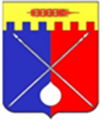 ДУМАТРУНОВСКОГО МУНИЦИПАЛЬНОГО ОКРУГАСТАВРОПОЛЬСКОГО КРАЯР Е Ш Е Н И Е                 2023                                 с. Донское                                               №Об утверждении Правил благоустройства территории                             Труновского муниципального округа Ставропольского края	В соответствии с Федеральным законом от 06 октября 2003г. № 131-ФЗ «Об общих принципах организации местного самоуправления в Российской Федерации», законом Ставропольского края от 02 марта 2005 г. № 12-кз «О местном самоуправлении в Ставропольском крае», приказом Министерства строительства и жилищно-коммунального хозяйства Российской Федерации от 29 декабря 2021 г. № 1042/пр «Об утверждении методических рекомендаций по разработке норм и правил по благоустройству территорий муниципальных образований», Уставом Труновского муниципального округа Ставропольского края, Дума Труновского муниципального округа Ставропольского краяРЕШИЛА:1. Утвердить прилагаемые Правила благоустройства территории Труновского муниципального округа Ставропольского края.2. Признать утратившими силу:2.1. решение Думы Труновского муниципального округа Ставропольского края от 25 ноября 2020 г. № 107 «Об утверждении Правил благоустройства территории Труновского муниципального округа Ставропольского края»;2.2. решение Думы Труновского муниципального округа Ставропольского края от 23 марта 2021 г. № 33 «О внесении изменений в Правила благоустройства территории Труновского муниципального округа Ставропольского края».3. Контроль за выполнением настоящего решения возложить                                на постоянную комиссию Думы Труновского муниципального округа Ставропольского края по вопросам промышленности, транспорта, связи, коммунального хозяйства и градостроительства.4. Настоящее решение вступает в силу со дня его официального опубликования в муниципальной газете «Труновский вестник».Председатель Думы Труновского муниципального округа Ставропольского края                                       			              Х.Р. ГоновПроект подготовил: Начальник отдела жилищно-коммунального идорожного хозяйства администрацииТруновского муниципального округаСтавропольского края							      Л.С. БардаковаВизируют: Начальник отдела архитектуры и градостроительстваадминистрации Труновского муниципального округаСтавропольского края							    О.Н. ТопузлееваНачальник отдела правового и кадрового обеспечения администрации Труновского муниципального округаСтавропольского края                                                                       С.В. Костенко Первый заместитель главы администрации Труновского муниципального округа Ставропольского края                           				     А.В. ЧернышовЗаместитель главы администрации Труновского муниципального округа Ставропольского края                           				         П.А. ШейкинГлавный специалист юрисконсульт ДумыТруновского муниципального округа Ставропольского края                                                               Н.К. ШахтимироваУправляющий делами ДумыТруновского муниципального округа Ставропольского края                                                                      М.Р. СтолбоваГлава Труновского муниципального округаСтавропольского края                                                                      Н.И. АникееваПРАВИЛАблагоустройства территории Труновского муниципального округа Ставропольского края	Статья 1. Основные положения1. Правила благоустройства территории Труновского муниципального округа Ставропольского края (далее – Правила) разработаны в соответствии    с Градостроительным кодексом Российской Федерации, Земельным кодексом Российской Федерации, Водным кодексом Российской Федерации, Лесным кодексом Российской Федерации, Жилищным кодексом Российской Федерации, Законом Российской Федерации от 07 февраля 1992 г. № 2300-1 «О защите прав потребителей», федеральными законами от 21 декабря 1994 г. № 69-ФЗ «О пожарной безопасности», от 12 января 1996 г. № 8-ФЗ                        «О погребении и похоронном деле», от 24 июня 1998 г. № 89-ФЗ «Об отходах производства и потребления», от 30 марта 1999 г. № 52-ФЗ «О санитарно-эпидемиологическом благополучии населения», от 10 января 2002 г. № 7-ФЗ «Об охране окружающей среды», от 8 ноября 2002 г. № 257-ФЗ «Об автомобильных дорогах и о дорожной деятельности в Российской Федерации и о внесении изменений в отдельные законодательные акты Российской Федерации», от 06 октября 2003 г. № 131-ФЗ «Об общих принципах организации местного самоуправления в Российской Федерации»,                                  от 26 декабря 2008 г. № 294-ФЗ «О защите прав юридических лиц                                    и индивидуальных предпринимателей при осуществлении государственного контроля (надзора) и муниципального контроля», от 31 июля 2020 г.                     № 248-ФЗ «О государственном контроле (надзоре) и муниципальном контроле в Российской Федерации», приказом Минстроя России                                   от 29 декабря 2021 г. № 1042/пр «Об утверждении методических рекомендаций по разработке норм и правил по благоустройству территорий муниципальных образований», Уставом Труновского муниципального округа Ставропольского края, генеральным планом Труновского муниципального округа Ставропольского края, правилами землепользования и застройки Труновского муниципального округа Ставропольского края, документацией по планировке территории, а также нормами, правилами и требованиями, содержащимися в том числе в сводах правил, национальных стандартах                        и технических регламентах, в целях формирования безопасной, комфортной и привлекательной среды обитания.2. Правила устанавливают единые и обязательные к исполнению требования в сфере благоустройства, определяют порядок уборки                                   и содержания территории Труновского муниципального округа Ставропольского края (далее – Труновский муниципальный округ), требования к созданию, содержанию, развитию объектов и элементов благоустройства, перечень работ по благоустройству, их периодичность, требований по содержанию зданий (включая жилые дома), сооружений                          и земельных участков, к состоянию и облику зданий различного назначения и разной формы собственности, к объектам благоустройства и их отдельным элементам, к внешнему виду фасадов и ограждений, порядок участия юридических и физических лиц, индивидуальных предпринимателей, являющихся собственниками, пользователями или владельцами земель, застройщиками, собственниками, владельцами, пользователями, арендаторами зданий, строений, сооружений, объектов благоустройства                       в содержании и благоустройстве прилегающих территорий, а также требования к обеспечению чистоты и порядка на территории Труновского муниципального округа (далее – сфера благоустройства).3. Координацию деятельности территориальных управлений администрации Труновского муниципального округа Ставропольского края (далее – территориальное управление),  хозяйствующих субъектов, физических лиц по вопросам благоустройства и организации уборки территории Труновского муниципального округа осуществляет администрация Труновского муниципального округа Ставропольского края (далее – администрация).4. Физические и юридические лица, индивидуальные предприниматели в сфере благоустройства имеют право:1) пользоваться объектами благоустройства в соответствии                                 с настоящими Правилами;2) участвовать, в том числе финансово, в содержании объектов благоустройства, в реализации мероприятий по благоустройству  Труновского муниципального округа, в социально значимых работах;3) объединяться для проведения работ по содержанию территорий;4) участвовать в смотрах, конкурсах, иных массовых мероприятиях                          по содержанию  Труновского муниципального округа;5) получать информацию от уполномоченных органов по вопросам содержания и благоустройства территории Труновского муниципального округа;6) производить в соответствии с проектной документацией ремонтные и строительные работы на территории Труновского муниципального округа по согласованию с администрацией;7) делать добровольные пожертвования и безвозмездные поступления на содержание территории Труновского муниципального округа.5. Физические и юридические лица всех организационно–правовых форм, индивидуальные предприниматели обязаны:1) обеспечить содержание территории, находящейся в их ведении,                      и объектов благоустройства своими силами и средствами либо путем заключения договоров со специализированными организациями;2) производить накопление (в том числе раздельное накопление)                       и оплату транспортирования твердых коммунальных отходов по договору                       со специализированными организациями на постоянной основе и сезонной, разовой заявке;3) не допускать образования несанкционированных свалок                                    на принадлежащих земельных участках и прилегающих территориях;4) содержать находящиеся в их ведении здания, включая жилые дома, строения, сооружения в соответствии с требованиями законодательства Российской Федерации, в том числе в области обеспечения санитарно– эпидемиологического благополучия населения, технического регулирования, пожарной безопасности, защите прав потребителей, производить окраску фасада здания, строения, сооружения;5) бережно относиться к объектам всех форм собственности, расположенным на территории Труновского муниципального округа;6) выполнять благоустройство находящихся в их ведении земельных участков, не допускать произрастание сорных и опасных видов растений;7) размещать, содержать в исправном состоянии и чистоте за свой счет на зданиях, строениях, сооружениях, находящихся в их ведении, адресные таблички установленного образца: указатель наименования элемента улично-дорожной сети и номер объекта капитального строительства или номер объекта капитального строительства при отсутствии элемента улично-дорожной сети (на угловых объектах капитального строительства – наименование пересекающихся элементов улично-дорожной сети, номер),                      на многоквартирных домах у подъездов дополнительно указываются номера подъездов и квартир;8) для домовладений иметь почтовые ящики в доступном для работников почты месте;9) производить в весенний и осенний периоды очистку существующих на их земельных участках и прилегающей  водоотводных кюветов, канав, лотков, труб, дренажей, перепусков, предназначенных для отвода поверхностных и грунтовых вод, с последующим вывозом мусора.6. Установленные настоящими Правилами виды работ по благоустройству и их периодичность не является исчерпывающими и при заключении договоров (соглашений) по вопросам благоустройства территорий Труновского муниципального округа, а также при согласовании планов благоустройства допускается применение иных видов работ и их периодичности, соответствующих требованиям нормативных правовых актов, не ухудшающих существующее благоустройство территории Труновского муниципального округа.7. Вопросы организации благоустройства, не урегулированные настоящими Правилами, определяются в соответствии с действующим законодательством и нормативно–техническими документами.Статья 2. Основные термины и понятияВ целях настоящих Правил используются следующие основные понятия:1) адаптированный вход – вход, приспособленный для прохода маломобильных посетителей, в том числе на креслах – колясках.2) благоустройство территории – комплекс мероприятий                         по содержанию территории, а также по проектированию, созданию, развитию и размещению объектов благоустройства, направленных на обеспечение                 и повышение комфортности и безопасности условий проживания                    и жизнедеятельности граждан, поддержание и улучшение санитарного            и эстетического состояния территории.3) витрина – остекленная часть фасада здания, строения, сооружения, предназначенная для экспозиции товаров и услуг, для информации                      их содержания и особенностей потребления покупателями.4) вывоз отходов производства и потребления (далее – вывоз отходов) – транспортирование отходов производства и потребления, в том числе твердых коммунальных отходов, жидких бытовых отходов, крупногабаритных отходов производства и потребления, жидких промышленных отходов, мусора.5) вывоз жидких бытовых отходов – услуги по своевременному удалению жидких бытовых отходов в соответствии с действующими стандартами в установленные сроки, которые определяются соглашением сторон исходя из необходимости.6) газон – элемент благоустройства, представляющий собой искусственно созданный участок поверхности, в том числе с травяным покрытием и возможным размещением древесно-кустарниковой растительности и парковых сооружений.7) договор на оказание услуг по обращению с твердыми коммунальными отходами – договор, заключенный в установленном порядке с региональным оператором, в отношении твердых коммунальных отходов.8) домовладение – жилой дом (часть жилого дома, дома) и обслуживающие его (их) строения и сооружения (примыкающие к нему (им) и (или) отдельно стоящие на общем с жилым домом (частью жилого дома, домами) земельном участке надворные постройки (гараж, баня (сауна), бассейн, теплица (зимний сад), помещения для содержания сельскохозяйственных животных и птицы. 9) дорога – обустроенная или приспособленная и используемая для движения транспортных средств полоса земли либо поверхность искусственного сооружения.10) зеленые насаждения – древесная, древесно-кустарниковая, кустарниковая и травянистая растительность как искусственного, так                      и естественного происхождения.11) земляные работы – производство работ, связанных со вскрытием грунта на глубину более 30 см (за исключением пахотных работ), забивкой               и погружением свай при возведении объектов и сооружений всех видов, подземных и наземных инженерных сетей, коммуникаций, а равно отсыпка грунтом на высоту более 50 см.12) информационная конструкция – это элемент благоустройства, выполняющий функцию информирования населения и соответствующий требованиям настоящих Правил (адресные таблички и иные указатели, вывески, информационные таблички и стенды, рекламные конструкции, флагштоки).13) информационный стенд – вид средства размещения информации (конструкция), предназначенный для распространения социально значимой информации.14) контейнер – мусоросборник объемом до 2 куб. м. включительно, предназначенный для накопления твердых коммунальных отходов,                      за исключением крупногабаритных отходов.15) контейнерная площадка – место (площадка) накопления (складирования) отходов (в том числе твердых коммунальных отходов), обустроенное в соответствии с требованиями законодательства Российской Федерации в области обеспечения санитарно- эпидемиологического благополучия населения и охраны окружающей среды, предназначенное для размещения контейнеров и (или) бункеров – накопителей. 16) малые архитектурные формы (далее – МАФ) – искусственные элементы садово-парковой среды (уличная мебель, скамьи, беседки, ограды, светильники, водные устройства, фонтаны), используемые для дополнения художественной композиции и организации открытых пространств, элементы монументально-декоративного оформления, скульптуры, устройства для оформления мобильного и вертикального озеленения (трельяжи, шпалеры, перголы, цветочницы, вазоны, кашпо для цветов), коммунально-бытовое оборудование.17) мусор – мелкие неоднородные сухие или влажные отходы производства и потребления, утратившие свои потребительские свойства.18) ночное время – период времени с 23 часов до 7 часов, а в выходные дни (субботу и воскресенье) и нерабочие праздничные дни с 23 часов                 до 8 часов по Московскому времени.19) объекты благоустройства – территории, места, земельные участки, здания, строения, сооружения, на которых осуществляется деятельность               по благоустройству, а именно:территории различного функционального назначения (зоны делового, общественного назначения, территории в зонах коммерческого назначения, жилых и рекреационных зонах, не занятые зданиями и сооружениями);земельные участки (территории) общего пользования, прилегающие территории, а также территории домовладений (земельные участки, находящиеся в собственности, аренде и ином праве пользования граждан, индивидуальных предпринимателей, юридических лиц) в части сферы благоустройства;внешняя часть территории производственных объектов, зон инженерной инфраструктуры, зон специального назначения (рассматриваемые в качестве объектов благоустройства), а также соответствующих санитарно – защитных зон;искусственные покрытия поверхности земельных участков, площади, улицы, проезды, дороги, тротуары, скверы, аллеи, внутридворовые пространства, сады, парки, детские и спортивные площадки, другие площадки отдыха и досуга, площадки для выгула и дрессировки животных,             а также кладбища;береговые полосы водных объектов общего пользования;территории и места для хранения и технического обслуживания автомототранспортных средств, в том числе гаражи, автостоянки, парковки; места и сооружения, предназначенные для санитарного содержания территории, в том числе контейнерные площадки и площадки для складирования отдельных групп коммунальных отходов.20) объекты (устройства) наружного освещения – электрические устройства и осветительные приборы (светильники, прожекторы и прочее), кронштейны, опоры, провода, кабель, источники питания (в том числе сборки, пункты подачи электроэнергии, ящики управления), которые могут устанавливаться на дорогах, улицах, площадях на специально предназначенных для такого освещения опорах, опорах сети электроснабжения, стенах, перекрытиях зданий и сооружений, парапетах, ограждениях мостов и транспортных эстакад, на металлических, железобетонных и других конструкциях зданий, строений и сооружений                и в иных местах общественного пользования.21) объекты, не являющиеся объектами капитального строительства (некапитальные объекты) – объекты, для размещения которых не требуется оформление разрешения на строительство, выполненные из легковозводимых конструкций без заглубленных фундаментов, коммуникаций и подземных сооружений, сезонного или вспомогательного назначения, в том числе летние павильоны, небольшие склады, а также торговые киоски, павильоны            и иные нестационарные объекты торговли, теплицы, парники, беседки, остановочные павильоны, наземные туалетные кабины, металлические гаражи – укрытия, другие подобные сооружения.22) ограждение (забор) – сооружение, служащее для ограждения                 и обозначения границы территории.23) озеленение – обустроенная древесная и травяная растительность, как составная и необходимая часть благоустройства и ландшафтной организации территории, а также поддержание и бережный уход за ранее созданной или изначально существующей природной средой.24) отходы производства и потребления (далее – отходы) – вещества или предметы, которые образованы в процессе производства, выполнения работ, оказания услуг или в процессе потребления, которые удаляются, предназначены для удаления или подлежат удалению в соответствии                       с законодательством, настоящими Правилами.25) парковка (парковочные места) - специально обозначенное разметкой, при необходимости обустроенное и оборудованное, являющаяся в том числе частью автомобильной дороги и (или) примыкающая к проезжей части и (или) тротуару, обочине, эстакаде или мосту либо являющаяся частью подэстакадных или подмостовых пространств, площадей и иных объектов улично-дорожной сети, зданий, строений или сооружений и предназначенная для организованной стоянки транспортных средств на платной основе или без взимания платы по решению собственника или иного владельца автомобильной дороги, собственника земельного участка либо собственника соответствующей части здания, строения или сооружения;26) пешеходные коммуникации – тротуары, аллеи, дорожки, тропинки, обеспечивающие пешеходные связи и передвижения на территории Труновского муниципального округа.27) повреждение зеленых насаждений – механическое, химическое                 и иное повреждение надземной части и корневой системы зеленых насаждений, не влекущее прекращение роста. Повреждением также является загрязнение зеленых насаждений либо почвы в корневой зоне нефтепродуктами, иными вредными или пачкающими веществами.28) прилегающая территория – территория общего пользования, которая прилегает к зданию, строению, сооружению земельному участку в случае, если такой земельный участок образован, и границы которой определены настоящими Правилами.29) содержание территории – комплекс мероприятий, проводимых               на земельных участках, находящихся в частной собственности,                        в государственной собственности, в муниципальной собственности, на земельных участках и землях, государственная собственность на которые не разграничена, на ином праве пользования, и прилегающих территориях, связанных с уборкой территории, поддержанием в чистоте и проведением своевременного ремонта фасадов зданий, строений, сооружений и иных объектов недвижимости, МАФ, заборов и ограждений, находящихся на земельном участке и являющиеся элементами объектов благоустройства, с содержанием строительных площадок, инженерных сооружений и их конструктивных элементов, зеленых насаждений, объектов транспортной инфраструктуры, в соответствии с настоящими Правилами.30) сточные воды – воды, сброс которых в водные объекты осуществляется после их использования или сток которых осуществляется              с загрязненной территории.31) стоянка автотранспорта (далее – автостоянка) – сооружение или огороженная открытая площадка, предназначенная для временного или длительного хранения (стоянки) автомобилей.32) твердые коммунальные отходы (далее – ТКО) – отходы, образующиеся в жилых помещениях в процессе потребления физическими лицами, а также товары, утратившие свои потребительские свойства в процессе их использования физическими лицами в жилых помещениях в целях удовлетворения личных и бытовых нужд. К твердым коммунальным отходам также относятся отходы, образующиеся в процессе деятельности юридических лиц, индивидуальных предпринимателей и подобные                       по составу отходам, образующимся в жилы помещениях в процессе потребления физическими лицами.33) текущий ремонт объектов капитального строительства – систематически проводимые работы по предупреждению преждевременного износа конструкций, отделки (в том числе окраски), инженерного оборудования, а также работы по устранению мелких повреждений                          и неисправностей.34) территория домовладения – земельный участок, находящийся                     в собственности, владении или пользовании физического лица, используемый для эксплуатации домовладения.35) территория многоквартирного дома – территория, состоящая                     из земельных участков, входящих в состав общего имущества многоквартирного дома, и находящихся в общем пользовании проживающих в нем лиц. На территории многоквартирных домов размещаются спортивные и детские площадки, места для отдыха, сушки белья, парковки автомобилей, индивидуальные гаражи, зеленые насаждения и иные вспомогательные сооружения и объекты общественного пользования.36) территории общего пользования – общественные территории, расположенные в границах Труновского муниципального округа, которыми беспрепятственно пользуется неограниченный круг лиц (в том числе площади, улицы, проезды, набережные, береговые полосы водных объектов общего пользования, скверы, бульвары, пешеходные коммуникации, детские и спортивные площадки, площадки для выгула животных, парковки, озелененные территории, являющиеся объектами благоустройства, прилегающие территории, а также здания и сооружения (наземные, подземные, надземные части зданий и сооружений), не являющиеся частной собственностью).37) уборка территории – определенный вид деятельности, связанный со сбором, складированием в специально отведенные места для накопления отходов, мусора, снега, льда, их удаление с территории, мойка территории,             а также иные мероприятия, направленные на обеспечение экологического            и санитарно – эпидемиологического благополучия населения и охрану окружающей среды.38) улично-дорожная сеть – система транспортной инфраструктуры, формирующая его планировочную структуру. Улично-дорожная сеть представляет собой единую непрерывную сеть улиц, дорог, площадей,                   а также иных элементов, предназначенную для осуществления транспортных и иных коммуникаций как внутри населённых пунктов, так и вне их границ.39) улица – обустроенная или приспособленная и используемая для движения транспортных средств и пешеходов полоса земли либо поверхность искусственного сооружения, находящаяся в границах Труновского муниципального округа, в том числе магистральная дорога скоростного и регулируемого движения, пешеходная и парковая дорога, дорога в научно – производственных, промышленных и коммунально-складских зонах (районах).40) уничтожение зеленых насаждений – повреждение зеленых насаждений, повлекшее прекращение их роста.41) урна – стандартная емкость для сбора мусора объемом                                до 0,5 куб. м включительно.42) фасад – наружная, внешняя поверхность объекта капитального строительства, включающая архитектурные элементы и детали (балконы, окна, двери, колоннады) фактуру строительных и отделочных материалов, цветовой колорит.43) элементы благоустройства – декоративные, технические, планировочные, конструктивные компоненты объектов благоустройства,                в том числе:фасады зданий, строений и сооружений, элементы их декора, а также иные внешние элементы зданий, строений и сооружений, в том числе кровли, крыльца, ограждения и защитные решетки, навесы, козырьки, окна, входные двери, балконы, наружные лестницы, лоджии, карнизы, столярные изделия, ставни, водосточные трубы, наружные радиоэлектронные устройства, светильники, флагштоки, и другое оборудование, пристроенное к стенам или вмонтированное в них;ограждающие конструкции (временные ограждения зоны производства работ), ворота, шлагбаумы;уличное техническое оборудование, наружная (внешняя) часть производственных и инженерных сооружений;малые архитектурные формы и иные объекты декоративного                  и рекреационного назначения, в том числе произведения монументального декоративного искусства (скульптуры, обелиски, стелы), памятники, памятные доски, скамьи, беседки, эстрады, мобильное озеленение;объекты, не являющиеся объектами капитального строительства (некапитальные объекты);мусоросборники (бункер – накопители, контейнеры, урны);стационарное озеленение (зеленые насаждения, газоны);средства размещения информации и объекты для размещения рекламы (включая тумбы, стенды, табло, и другие сооружения или устройства);объекты оборудования детских, спортивных и иных площадок;объекты (устройства) наружного освещения и подсветки;дорожные сооружения и их внешние элементы;предметы праздничного оформления;адресные таблицы (указатели наименования улиц, номера домов);иные элементы благоустройства.Другие понятия и термины, используемые в настоящих Правилах, используются в значениях, определенных федеральным законодательством и законодательством Ставропольского края. Статья 3. Общие принципы и подходы1. К деятельности по благоустройству территории Труновского муниципального округа Ставропольского края (далее – благоустройство территории) относится разработка проектной документации по благоустройству территории Труновского муниципального округа Ставропольского края, выполнение мероприятий по благоустройству территории и содержание объектов благоустройства.2. Проектная документация по благоустройству территории Труновского муниципального округа – пакет документации, который содержит материалы в текстовой и графической форме и определяет проектные решения по благоустройству территории. Состав данной документации может быть различным в зависимости от того, к какому объекту благоустройства он относится. Предлагаемые в проектной документации по благоустройству решения готовятся по результатам социологических, маркетинговых, архитектурных, градостроительных и иных исследований, социально-экономической оценки эффективности проектных решений. 3. Выполнение мероприятий по благоустройству территории осуществляется путем улучшения, обновления, трансформации, использования лучших практик и технологий, в том числе путем развития инфраструктуры, системы управления, технологий, коммуникаций между жителями и сообществами. При этом осуществляется реализация комплексных проектов по благоустройству, предусматривающих одновременное использование различных элементов благоустройства, обеспечивающих повышение удобства использования и визуальной привлекательности благоустраиваемой территории.4. Содержание объектов благоустройства осуществляется путем поддержания в надлежащем техническом, физическом, эстетическом состоянии объектов благоустройства, их отдельных элементов в соответствии с эксплуатационными требованиями. При разработке и выборе проектов по благоустройству территорий важным критерием является стоимость их эксплуатации и содержания.5. Участниками деятельности по благоустройству выступают: 1) жители, которые могут подавать предложения по благоустройству, принимать участие в благоустройстве и оценке предлагаемых решений. Жители могут быть представлены общественными организациями                  и объединениями;2) администрация и территориальные управления на подведомственной территории, которые осуществляют организацию уборки и содержания иных территорий самостоятельно или по договорам со специализированными организациями в пределах средств, предусмотренных на эти цели в бюджете Труновского муниципального округа Ставропольского края;3) хозяйствующие субъекты, осуществляющие деятельность                         на территории Труновского муниципального округа, которые могут участвовать в формировании проекта на благоустройство, а также                      в финансировании мероприятий по благоустройству;4) архитекторы и дизайнеры, разрабатывающие концепции и проекты благоустройства, рабочую документацию;5) исполнители работ, специалисты по благоустройству и озеленению, в том числе по возведению МАФ;6) иные лица.6. В целях повышения эффективности расходов на благоустройство и качества реализованных проектов, а также обеспечения сохранности созданных объектов благоустройства, обеспечивается участие жителей в подготовке и реализации проектов по благоустройству.7. Участие жителей может быть прямым или опосредованным через общественные организации, в том числе организации, объединяющие профессиональных проектировщиков – архитекторов, ландшафтных архитекторов, дизайнеров, а также ассоциации и объединения предпринимателей. Оно осуществляется путем инициирования проектов благоустройства, участия в обсуждении проектных решений и, в некоторых случаях, реализации принятых решений.8. Территории, удобно расположенные и легкодоступные для большого числа жителей, используются с максимальной эффективностью на протяжении как можно более длительного времени и в любой сезон. При этом предусматривается взаимосвязь пространств населенных пунктов Труновского муниципального округа Ставропольского края (далее- населенный пункт округа), доступность объектов инфраструктуры, в том числе за счет ликвидации необоснованных барьеров и препятствий.9. Обеспечение качества при реализации проектов благоустройства населенных пунктов округа достигается путем реализации следующих принципов:1) принцип функционального разнообразия – насыщенность территории (микрорайона, квартала, жилого комплекса) разнообразными социальными и коммерческими сервисами;2) принцип комфортной организации пешеходной среды – создание в населенных пунктах округа условий для приятных, безопасных, удобных пешеходных прогулок. Привлекательность пешеходных прогулок обеспечивается путем совмещения различных функций (транзитная, коммуникационная, рекреационная, потребительская) на пешеходных маршрутах. Обеспечивается доступность пешеходных прогулок для различных категорий граждан, в том числе для маломобильных групп граждан при различных погодных условиях;3) принцип комфортной мобильности – наличие у жителей сопоставимых по скорости и уровню комфорта возможностей доступа к основным точкам притяжения в населенном пункте округа и за его пределами при помощи различных видов транспорта (личный автотранспорт, различные виды общественного транспорта, велосипед);4) принцип комфортной среды для общения – гармоничное размещение в населенном пункте округа территорий, которые постоянно и без платы за посещение доступны для населения, в том числе площади, улицы, пешеходные зоны, скверы, парки (далее – общественные территории) и территорий с ограниченным доступом посторонних людей, предназначенных для уединенного общения и проведения времени;5) принцип гармонии с природой насыщенность общественных территорий и приватных пространств разнообразными элементами природной среды (зеленые насаждения, водные объекты и т.д.) различной площади, плотности территориального размещения и пространственной организации в зависимости от функционального назначения части территории.10. Реализация принципов комфортной среды для общения и комфортной пешеходной среды предполагает создание условий для защиты общественных территорий и приватных пространств от вредных факторов среды (шум, пыль, загазованность) эффективными архитектурно–планировочными приемами.11. Общественные территории обеспечивают принцип пространственной и планировочной взаимосвязи жилой и общественной среды, точек притяжения людей, транспортных узлов на всех уровнях.12. Реализация комплексных проектов благоустройства осуществляется с привлечением собственников земельных участков, находящихся в непосредственной близости от территории комплексных проектов благоустройства и иных заинтересованных сторон (застройщиков, управляющих организаций, объединений граждан и предпринимателей, собственников и арендаторов коммерческих помещений в прилегающих зданиях), в том числе с использованием механизмов государственно–частного партнерства. Разрабатываются единые или согласованные проекты благоустройства для связанных между собой территорий населенных пунктов округа, расположенных на участках, имеющих разных владельцев.13. Перечень территорий, подлежащих благоустройству, очередность реализации проектов благоустройства, объемы и источники финансирования устанавливаются муниципальными программами Труновского муниципального округа Ставропольского края (далее - муниципальная программа).14. В рамках разработки муниципальной программы проводится инвентаризация объектов благоустройства, и разрабатываются паспорта объектов благоустройства. 15. Обоснование предложений по определению конкретных зон, территорий, объектов для проведения работ по благоустройству, установления их границ, определения очередности реализации проектов, объемов и источников финансирования для последующего учета в составе документов стратегического, территориального планирования, планировки территории осуществляется на основе комплексного исследования современного состояния и потенциала развития территории (элемента планировочной структуры).16. В качестве приоритетных объектов благоустройства выбираются активно посещаемые или имеющие очевидный потенциал для роста пешеходных потоков территории населенного пункта округа, с учетом объективной потребности в развитии тех или иных общественных территорий, экономической эффективности реализации и планов развития.17. При проектировании объектов благоустройства жилой застройки, улиц и дорог, объектов культурно–бытового обслуживания, многоквартирных жилых домов предусматривается оснащение техническими средствами для обеспечения доступа в них маломобильных категорий граждан (нормативные пандусы, аппарель, поручни, информационное оборудование для людей с ограничениями слуха, зрения и другие), а земельные участки, проезжие части, тротуары приспосабливаются для беспрепятственного передвижения по ним маломобильных групп (в том числе за счет изменения параметров проходов и проездов, качества поверхности путей передвижения). Требования по оснащению элементов благоустройства техническими приспособлениями для беспрепятственного доступа к ним и их использования инвалидами и другими маломобильными группами населения, установленные настоящими Правилами, применяются исключительно ко вновь вводимым в эксплуатацию или прошедшим реконструкцию объектам.18. При вводе в эксплуатацию или при реконструкции элементов благоустройства может быть предусмотрено их оснащение программно– техническими комплексами видеонаблюдения.	Статья 4. Благоустройство и содержание общественных территорий1. При разработке проектных мероприятий по благоустройству общественных территорий обеспечивается: открытость и проницаемость территорий для визуального восприятия (отсутствие глухих оград), условия беспрепятственного передвижения населения (включая маломобильные группы), приемы поддержки исторически сложившейся планировочной структуры и масштаба застройки, достижение стилевого единства элементов благоустройства с окружающей средой населенного пункта округа. 2. Проекты благоустройства общественных территорий разрабатываются на основании предварительных предпроектных исследований, определяющих потребности жителей и возможные виды деятельности на данной территории. Для реализации используются проекты, обеспечивающие высокий уровень комфорта пребывания, визуальную привлекательность среды, экологическую обоснованность, рассматривающие общественные территории как места коммуникации и общения, способные привлекать посетителей, и обеспечивающие наличие возможностей для развития предпринимательства. 3. Перечень конструктивных элементов внешнего благоустройства на общественной территории, включает: 1) твердые виды покрытия;2) элементы сопряжения поверхностей;3) озеленение, скамьи, урны и малые контейнеры для мусора;4) уличное техническое оборудование, осветительное оборудование, оборудование архитектурно–декоративного освещения;5) носители информации;6) элементы защиты участков озеленения (металлические ограждения, специальные виды покрытий) и другие. 4. На общественных территориях могут размещаться произведения декоративно – прикладного искусства, декоративных водных устройств.5. Безопасность общественных территорий обеспечивается достаточной освещенностью территории и наличием систем видеонаблюдения.6. Не допускается размещение программно–технических комплексов видеонаблюдения на архитектурных деталях, элементах декора, поверхностях с ценной архитектурной отделкой, а также их крепление, ведущее к повреждению архитектурных поверхностей. Программно– технические комплексы видеонаблюдения, в случае их установки, должны быть очищены от загрязнений, веток, листвы, по мере необходимости корпус программно–технического комплекса видеонаблюдения должен очищаться от ржавчины и быть окрашенным. 7. Содержание территорий общего пользования осуществляется в соответствии с настоящими Правилами.8. Организация содержания территории общего пользования осуществляется территориальными управлениями, в ведении которых находится соответствующая территория общего пользования, в соответствии с установленными полномочиями.9. Содержание территорий общего пользования, находящихся на праве аренды или ином праве пользования у юридических или физических лиц, или закрепленных за юридическими или физическими лицами, осуществляется данными лицами в соответствии с настоящими Правилами.10. Содержание территорий общего пользования включает в себя:1) поддержание в чистоте и проведение своевременной покраски и (или) ремонта фасадов зданий, строений, сооружений и иных объектов недвижимости, МАФ, заборов и ограждений, наружной части производственных и инженерных сооружений;2) организацию освещения территории;3) организацию озеленения территории, уход за зелеными насаждениями;4) стрижку травянистого покрова, газонов;5) уборку территории, а для проезжей части дорог, улиц и тротуаров также удаление грязи и песка, сгребание и подметание снега, посыпку их в зимний период песком или иными противогололедными материалами в соответствии с настоящими Правилами;6) ремонт поверхности дорожного полотна дорог и улиц, тротуаров;7) размещение площадок, контейнеров, урн в местах общего пользования, организацию вывоза ТКО;8) организацию стоков ливневых вод;9) иные мероприятия и работы, установленные настоящими Правилами.11. Пользоваться территориями общего пользования могут граждане, индивидуальные предприниматели, юридические лица в порядке, установленном настоящими Правилами.12. Размещение объектов капитального строительства на земельных участках (равно как всего, что находится над и под поверхностью земельных участков и используется в процессе их застройки и последующей эксплуатации объектов капитального строительства) в границах территорий общего пользования, требования к их назначению и параметрам определяются документацией по планировке территории.13. Если иное не запрещено нормами действующего законодательства и настоящими Правилами, на территориях общего пользования и на земельных участках в их границах в соответствии с правилами землепользования и застройки Труновского муниципального округа допускается размещение:1) сооружений и элементов, применяемых для обустройства улично-дорожной сети:проезжей части с оборудованием улично-дорожной сети (проездов, тротуаров, пешеходных и велосипедных дорожек, водоотводных сооружений – ливневых канализаций, лотков, водопропускных труб);транспортно-пересадочных узлов, транспортных развязок, мостов, путепроводов и эстакад, подпорных стенок, ограждений, обеспечивающих безопасность движения на проездах, устанавливаемых в разделительной полосе, на поворотах с малым радиусом и в других потенциально опасных местах, пешеходных подземных и надземных переходов;опор наружного освещения, остановок и остановочных павильонов общественного транспорта (в том числе с объектами торговли, размещаемыми в соответствии со схемой размещения нестационарных торговых объектов на территории Труновского муниципального округа), разворотных и отстойных площадок конечных станций общественного (маршрутного) транспорта, диспетчерских пунктов и других подобных объектов;автостоянок (площадок, карманов, ниш открытого типа без ограждения), гаражей;объектов сервисного обслуживания автотранспорта, автозаправочных станций (АЗС), пунктов технической помощи (ПТП) автотранспорту, автомоек, и других подобных объектов, за исключением их размещения в территориальных зонах, не предусматривающих такие объекты;2) социальных и общественных объектов, в том числе для общего пользования водными объектами, набережных;3) магистральных инженерных коммуникаций различного назначения и методов прокладки;4) зеленых насаждений, скверов, парков, лесов;5) детских, спортивных и других площадок для отдыха и досуга, площадки для выгула и дрессировки животных;6) МАФ, памятников, заборов и ограждений, средства размещения информации;7) рекламных конструкций в соответствии с действующим законодательством и муниципальными нормативно-правовыми актами;8) нестационарных объектов в соответствии со схемой размещения нестационарных объектов на территории;9) контейнерных площадок.14. В целях обеспечения чистоты, порядка и санитарного благополучия на территориях общего пользования запрещается:1) торговля в неустановленных для этого местах на обочинах автомобильных дорог общего пользования, газонах и других неустановленных местах;2) самовольная установка временных нестационарных объектов;3) раскапывание участков под огороды, строительство погребов, гаражей, иных хозяйственных построек без соответствующего разрешения;4) размещение автотранспорта на контейнерных площадках, местах для сбора и временного хранения ТКО;5) стоянка (хранение) более пятнадцати дней разукомплектованных и неисправных транспортных средств, прицепного и навесного оборудования к ним, за исключением специализированных автостоянок. Разукомплектованным считается транспортное средство, у которого отсутствует одна или несколько кузовных деталей и (или) отсутствуют одно или несколько стекол, внешних световых приборов, колес, шин, а также сгоревшее транспортное средство. Неисправным считается транспортное средство, эксплуатация которого не допускается в соответствии с Правилами дорожного движения Российской Федерации;6) размещение объектов различного назначения, механических транспортных средств на газонах, цветниках, детских, спортивных площадках;7) заезд на тротуары, бордюры, газоны всем видам автотранспорта;8) возведение самовольных построек;9) самовольное возведение препятствий, установка блоков, шлагбаумов и иных ограждений, препятствующих проезду транспорта, за исключением случаев проведения аварийно–восстановительных, ремонтных и строительных работ по согласованию с администрацией;10) складирование на срок более пятнадцати дней на землях общего пользования строительных материалов (плиты перекрытия, песок, дресва, щебень, поддоны, кирпич), угля, дров;11) мытье автомобилей и других транспортных средств вне специально оборудованных для этих целей мест;12) осуществление пала, пожогов, огневых способов оттаивания мерзлого грунта, сжигание мусора, листвы, деревьев, веток, травы, бытовых и промышленных отходов, тары, пользование открытым огнем для любых целей без учета требований, установленных приложением № 4 к Правилам противопожарного режима в Российской Федерации, утвержденным постановлением Правительства Российской Федерации от 16.09.2020 г.                     № 1479;13) сорить;14) перевозка мусора, сыпучих материалов, промышленных и бытовых отходов, веток и спилов деревьев, порубочных древесных остатков, легкой тары, листвы, сена, соломы и других грузов, загрязняющих территорию, в необорудованных для этих целей транспортных средствах, без оборудования автомобилей и прицепов к ним пологами (тентами);15) оставление и складирование отходов, в том числе отходов, связанных с ведением личного подсобного хозяйства и огородничества, мусора, грязи, в том числе грязи и грунта, вынесенного машинами, механизмами, иной техникой с территории производства работ и грунтовых дорог, золы, льда, грязного снега вне специально отведенных для этого мест;16) установка мемориальных намогильных сооружений (памятных сооружений) вне мест погребения, отведенных в соответствии с действующим законодательством;17) выгул собак вне специально отведенных для этого мест;18) выпас крупного, мелкого рогатого скота, свиней и лошадей, домашней птицы;19) загрязнение территории экскрементами домашних животных и птиц;20) повреждение, самовольный снос, спил или сруб, перенос зеленых насаждений;21) расклеивание плакатов, афиш на фасадах здания, входных дверях, заборах и столбах без согласования с собственником, кроме отведенных для этих целей мест;22) установка и размещение рекламы, афиш, объявлений и указателей в неустановленных местах;23) устройство выгребных ям.15. Земляные работы на территориях общего пользования производятся при наличии ордена на проведение земляных работ, выданного территориальным управлением.16. Размещение нестационарных торговых объектов на территориях общего пользования производится с разрешения администрации.17. Вырубка (снос), пересадка зеленых насаждений на территориях общего пользования, производится с разрешения территориального управления.18. Места для выгула собак и других животных определяются администрацией в соответствии с настоящими Правилами.19. Хранение и стоянка личного автотранспорта на территориях общего пользования не должна препятствовать передвижению людей, подъезду и проезду транспорта.20. При использовании земельных участков, расположенных в границах территорий общего пользования, должны обеспечиваться:1) беспрепятственный доступ эксплуатирующих организаций (ремонтных служб) к сетям инженерно-технического обеспечения для их обслуживания, ремонта, реконструкции;2) беспрепятственный доступ соответствующих служб для проведения дренажных, противооползневых, берегоукрепительных работ;3) свободное передвижение людей, подъезд транспортных средств оперативных служб (скорой, медицинской помощи, полиции, пожарной службы, аварийно-спасательной службы), уборочной и специальной техники.21. С целью сохранения дорожных покрытий на территории Труновского муниципального округа запрещается:1) подвоз груза волоком;2) сбрасывание при погрузо-разгрузочных работах на улицах рельсов, брёвен, железных балок, труб, кирпича и других тяжёлых предметов, а также их складирование;3) перегон по улицам, имеющим твёрдое покрытие, машин                        и механизмов на гусеничном ходу;4) выполнение работ, не связанных со строительством, реконструкцией, капитальным ремонтом, ремонтом и содержанием автомобильной дороги, а также с размещением объектов дорожного сервиса, без согласования с администрацией;5) размещение зданий, строений, сооружений и других объектов,                не предназначенных для обслуживания автомобильной дороги,                          ее строительства, реконструкции, капитального ремонта, ремонта                    и содержания, и не относящихся к объектам дорожного сервиса, в границах красных линий автомобильных дорог без согласования с администрацией;6) установка информационных щитов и указателей, не имеющих отношения к обеспечению безопасности дорожного движения или осуществлению дорожной деятельности, без согласования с администрацией;7) движение по автомобильным дорогам местного значения в пределах населённых пунктов на транспортных средствах, имеющих элементы конструкций, которые могут нанести повреждение автомобильным дорогам;8) перевозка по автомобильным дорогам местного значения опасных, тяжеловесных и (или) крупногабаритных грузов без специальных разрешений, выдаваемых в порядке, предусмотренном законодательством;9) выполнение на проезжей части автомобильных дорог работ, связанных с применением горючих веществ, а также веществ, которые могут оказать воздействие на уменьшение сцепления колес транспортных средств       с дорожным покрытием;10) создавать условия, препятствующие обеспечению безопасности дорожного движения.Статья 5. Благоустройство общественных территорий рекреационного назначения1. Объектами благоустройства на территориях рекреационного назначения являются части территорий зон особо охраняемых природных территорий, зоны отдыха, парки, сады, бульвары, скверы (далее - объекты рекреации). 2. Оборудование и оснащение территории парка элементами благоустройства проектируется в соответствии с историко-культурным обликом территории, на которой он расположен. 3. При реконструкции объектов рекреации предусматривается: 1) насаждение с установлением предельной рекреационной нагрузки, режимов использования и мероприятий благоустройства для различных зон лесопарка; 2) для парков и садов: реконструкция планировочной структуры (например, изменение плотности дорожной сети), разреживание участков с повышенной плотностью насаждений, удаление больных, старых, недекоративных потерявших декоративность деревьев и растений малоценных видов, их замена на декоративно – лиственные и красивоцветущие формы деревьев и кустарников, организация площадок отдыха, детских площадок; 3) для бульваров и скверов: формирование групп со сложной вертикальной структурой, удаление больных, старых и недекоративных, потерявших декоративность деревьев, создание и увеличение расстояний между краем проезжей части и ближайшим рядом деревьев, посадка за пределами зоны риска преимущественно крупномерного посадочного материала с использованием специальных технологий посадки и содержания. 4. При благоустройстве объектов рекреации рекомендуется предусматривать колористическое решение покрытия, элементов декоративно-прикладного оформления, оборудования архитектурно-декоративного освещения, формирование пейзажного характера озеленения, а также размещение водных устройств, установку туалетных кабин, питьевых фонтанчиков, скамеек, урн, малых контейнеров для мусора.5. Размещаемые на территории объектов рекреации объекты мелкорозничной торговли и питания должны быть некапитальными                               и оборудованными туалетами.6. При проектировании озеленения на территории объектов рекреации необходимо:дать оценку существующей древесно-кустарниковой, цветочно-декоративной растительности и газонных трав, их жизнеспособности и устойчивости;произвести выявление и учет сорняков, вредителей и болезней древесно-кустарниковой, цветочно-декоративной растительности и газонных трав, разработать мероприятия по их удалению с объекта рекреации;произвести почвенную диагностику условий питания растений;обеспечить сохранение травяного покрова, древесно-кустарниковой и прибрежной растительности не менее, чем на 80% общей площади зоны отдыха;обеспечивать озеленение и формирование берегов водоема.7. При проектировании парков учитывают ландшафтно-климатические условия и организовывают парки на пересеченном рельефе, по берегам водоемов, рек, парки на территориях, занятых лесными насаждениями.При проектировании озеленения парков используют типы насаждений и виды растений, характерные для данной климатической зоны.8. На территориях зон отдыха, предназначенных и обустроенных для организации активного массового отдыха, купания и рекреации, помимо элементов благоустройства, указанных в пунктах 4 и 5 настоящей статьи рекомендуется размещать: пункт медицинского обслуживания с проездом, спасательную станцию, пешеходные дорожки, инженерное оборудование (питьевое водоснабжение и водоотведение, защита от попадания загрязненного поверхностного стока в водоем), оборудование пляжа (навесы от солнца, лежаки, кабинки для переодевания).9. Содержание водных объектов общего пользования и их береговых полос, а также порядок их использования осуществляется в соответствии                с Водным кодексом Российской Федерации и другим федеральным законодательством. При этом положения настоящих Правил применяются                  в части, не противоречащей федеральному законодательству.10. Содержание лесов, а также порядок их использования осуществляется в соответствии с Лесным кодексом Российской Федерации             и другим федеральным законодательством. При этом положения настоящих Правил применяются в части, не противоречащей федеральному законодательству.Статья 6. Благоустройство территорий жилой застройки1. Объектами благоустройства на территориях жилой застройки являются: общественные территории, земельные участки многоквартирных домов,  дворовые территории, территории детских садов, школ, детские игровые и детские спортивные площадки, инклюзивные детские площадки, спортивные площадки, инклюзивные спортивные площадки, площадки автостоянок, технические зоны транспортных, инженерных коммуникаций, контейнерные площадки и площадки для складирования отдельных групп коммунальных отходов, площадки для выгула и дрессировки животных, другие территории, которые в различных сочетаниях формируют кварталы, микрорайоны, районы и иные подобные элементы планировочной структуры населенного пункта округа.2. Проектирование и размещение объектов благоустройства на территории жилой застройки осуществляется таким образом, чтобы они в комплексе обеспечивали выполнение всех основных функций, связанных с проживанием граждан, и не оказывали негативного воздействия на окружающую среду, обеспечивали выполнение рекреационной, оздоровительной, транспортной, хозяйственной и других функций.3. При невозможности одновременного размещения различных объектов благоустройства на территории жилой застройки объекты благоустройства разделяются на функциональные зоны, учитывающие потребности и запросы жителей, в том числе предусматривающие размещение специальных инженерно-технических сооружений (подземных и надземных автостоянок и парковок) для стоянки и хранения автомототранспортных средств жителей.4. Безопасность объектов благоустройства на территории жилой застройки обеспечивается их просматриваемостью со стороны окон жилых домов, а также со стороны прилегающих общественных территорий в сочетании с организацией видеонаблюдения.5. Проектирование благоустройства участков жилой застройки производится с учетом коллективного или индивидуального характера пользования придомовой территорией. Кроме того, рекомендуется учитывать особенности благоустройства участков жилой застройки при их размещении в составе исторической застройки, на территориях с застройкой повышенной плотности, вдоль магистралей, на реконструируемых территориях. 6. На территории земельных участков многоквартирных домов с коллективным пользованием придомовой территорией (многоквартирная застройка) предусматриваются: транспортный проезд (проезды), пешеходные коммуникации (основные, второстепенные), площадки (для игр детей дошкольного возраста, отдыха взрослых, установки мусоросборников, гостевых автостоянок при входных группах), озелененные территории. 7. Если размеры территории участка позволяют, в границах участка возможно размещение спортивных площадок и площадок для игр детей школьного возраста, площадок для выгула животных. 8. В перечень элементов благоустройства на территории участка жилой застройки коллективного пользования включаются твердые виды покрытия проезда, различные виды покрытия площадок, элементы сопряжения поверхностей, оборудование площадок, озеленение, осветительное оборудование. 9. При размещении жилой застройки вдоль магистральных улиц не допускается со стороны улицы их сплошное ограждение и размещение площадок (детских, спортивных, для установки мусоросборников). 10. В перечень элементов благоустройства на участке длительного и кратковременного хранения автотранспортных средств включаются:1) твердые виды покрытия;2) элементы сопряжения поверхностей;3) ограждения;4) урны или малые контейнеры для мусора;5) осветительное оборудование;6) информационное оборудование (указатели). 11. На газонах, клумбах, иных участках с зелеными насаждениями не допускается стоянка, остановка и хранение автомототранспортных средств.12. Требования к содержанию территории индивидуальной жилой застройки:1)	содержание территории и объектов благоустройства в зоне индивидуальной жилой застройки осуществляется либо обеспечивается собственниками объектов жилищного фонда и нанимателями жилых помещений в соответствии с действующими правилами и нормами, настоящими Правилами;2)	собственники, арендаторы и наниматели (при наличии соответствующих условий в договорах аренды или найма) индивидуальных жилых домов на основной (придомовой) территории обязаны:осуществлять надлежащий уход за зелеными насаждениями своими силами или на основании договоров со специализированными организациями, в том числе обеспечивая своевременное проведение работ по обрезке, валке (сносу) зеленых насаждений, проводимых на основании разрешительной документации;принимать меры по недопущению засорения земель агрессивными интродуцентами (борщевик Сосновского, конопля, карантинные виды растений);поддерживать в исправном состоянии индивидуальные жилые дома и иные постройки, ограждения основной (придомовой) территории, проводить своевременный ремонт фасадов и других отдельных элементов (входных дверей и козырьков, крылец и лестниц);оборудовать и очищать водоотводные канавы и трубы, в весенний период обеспечивать пропуск талых вод;складировать отходы только в специально отведенных местах накопления ТКО (на контейнерных площадках) или установить емкость для накопления ТКО на основной (придомовой) территории, заключив со специализированной организацией договор  на вывоз ТКО в порядке, установленном действующим законодательством.13.	Ответственными за содержание территорий жилой застройки и объектов благоустройства, расположенных на этих территориях, являются юридические и физические лица, индивидуальные предприниматели, в том числе:1)	на территориях индивидуальной жилой застройки- собственники частного жилищного фонда либо его владельцы при наличии соответствующего условия в договоре аренды или найма;2)	на территориях многоквартирных домов - управляющие организации, товарищества собственников жилья, либо жилищные кооперативы или иные специализированные потребительские кооперативы, либо собственники помещений в многоквартирных домах при непосредственном управлении многоквартирным домом;3)	на участках линий электропередач, охранных зонах кабелей, газопроводов и других инженерных сетей - владельцы указанных объектов в границах балансовой принадлежности;4)	на территории вновь построенных многоквартирных домов до выбора собственниками помещений многоквартирных домов организации по обслуживанию жилищного фонда - застройщик;5)	на дорогах и подъездных путях, оборудованных организациями для ведения хозяйственной деятельности, - руководители этих организаций;14.	На придомовой территории многоквартирного дома  запрещается:1)	мыть транспортные средства;2)	парковать грузовые транспортные средства;3)	сжигать листву, отходы любого вида и мусор;4)	загромождать подъезды к контейнерным площадкам;5)	устанавливать ограждения территорий без соответствующего согласования с уполномоченным органом администрации;6)	самовольно строить мелкие дворовые постройки;7)	загромождать территорию металлическим ломом, строительным и бытовым мусором, домашней утварью, шлаком, золой и другими отходами производства и потребления;8)	выливать помои, выбрасывать отходы и мусор;9)	складировать и хранить тару и иные отходы в неустановленных местах;10)	  ставить или парковать, а также осуществлять проезд транспортных средств на детских игровых и спортивных площадках, газонах, территориях, занятых зелеными насаждениями, вне зависимости от времени года;11)	  хранить разукомплектованные (неисправные) транспортные средства;12)	  самовольно перекрывать внутриквартальные проезды железобетонными блоками, столбами, ограждениями, шлагбаумами, сооружениями и другими устройствами.15.	На территориях домовладений и за ее пределами запрещается:1)	размещать ограждение за границами основной территории;2)	сжигать листву, отходы любого вида и мусор;3)	складировать снег, выбрасывать мусор, сбрасывать жидкие бытовые отходы;4)	складировать уголь, тару, дрова, крупногабаритный мусор, строительные материалы;5)	мойка транспортных средств;6)	размещать на уличных проездах заграждения, затрудняющие доступ или препятствующие доступу специального транспорта и уборочной техники;7)	повреждать зеленые насаждения, загрязнять территорию отходами, засорять водоемы.	Статья 7. Требования к внешнему виду фасадов и ограждающих конструкций зданий, строений, сооружений 1. Внешний облик фасада здания (сооружения) устанавливается согласно проектной документации. Элементы архитектурного и декоративного оформления фасадов (навесы, козырьки, входы, лестницы, крыльца, оконные и витринные конструкции, декоративные и защитные решетки, ограждение и остекление лоджий и балконов) являются частью архитектурного решения здания. Их характер должен соответствовать первоначальному архитектурному проекту здания или выполняться на основе комплексного проекта реконструкции, оборудования, оформления фасада, а также при проектировании для перевода жилых помещений в нежилые и наоборот. Ограждения балконов и лоджий, ограждения на крышах зданий должны соответствовать первоначальному архитектурному проекту здания и обеспечивать безопасность. При проведении капитального ремонта или комплексной реконструкции возможна замена ограждений балконов и лоджий на стандартные конструкции единого установленного образца.2. Внешний вид фасадов зданий, строений, сооружений (архитектурно-градостроительный облик объекта) включает внешний облик, цветовое решение, конструктивные элементы фасада. Требования к внешнему виду фасадов и ограждающих конструкций зданий, строений, сооружений определяются функциональным назначением зданий, строений, сооружений, их местоположением в населенном пункте округа и зоной визуального восприятия, а также их расположением на земельных участках в соответствии с параметрами, установленными правилами землепользования и застройки Труновского муниципального округа, документацией по планировке территории, настоящими Правилами.3. Действие требований, предъявляемых к архитектурно-градостроительному облику фасадов зданий, строений, сооружений и ограждающим их конструкций, распространяется на планируемые к созданию или реконструкции здания, строения, сооружения и ограждающей конструкции, а также объекты, после проведения капитального ремонта которых предполагается изменение внешнего облика его фасада или ограждающей конструкции, и не распространяется на объекты индивидуального жилищного строительства, садовые дома, линейные объекты, а также на объекты культурного наследия, если иное не установлено действующим законодательством. Иные требования настоящей статьи распространяются на все здания, строения, сооружения и ограждающие их конструкции, расположенные в границах Труновского муниципального округа, независимо от их назначения и вида собственности (в том числе объекты индивидуального жилищного строительства, садовые дома).4. Проект архитектурно-градостроительного облика фасада здания, строения, сооружения и ограждающих их конструкции, планируемого                  к созданию, реконструкции или капитальному ремонту подлежит согласованию с администрацией.5. Архитектурно-градостроительный облик фасадов зданий, строений, сооружений должен соответствовать:1) визуально-ландшафтным особенностям и характеристикам территории;2) функциональным, планировочным, архитектурно-градостроительным особенностям, включая композиционные, типологические, масштабные, стилистические, цветовые характеристики окружающей застройки.6. Проектирование оформления и оборудования зданий, строений, сооружений включает в себя колористическое (цветовое) решение внешних поверхностей стен, отделку крыши, оборудование конструктивных элементов объекта (входные группы, цоколи), размещение антенн, кондиционеров, водосточных труб, отмостки, домовых знаков.7. Владельцы, пользователи зданий, строений и сооружений обязаны поддерживать в исправном состоянии фасады и ограждающие конструкции зданий, строений и сооружений, в установленном законом порядке обеспечивать содержание зданий (строений, сооружений) и их конструктивных элементов в исправном состоянии, а также:1) осуществлять ежегодно технические осмотры несущих и ограждающих конструкций зданий и сооружений;2) производить капитальный ремонт по мере необходимости, текущий ремонт и окраску фасадов зданий, жилых домов, балконов, крыш в зависимости от их технического состояния;3) устанавливать на каждом здании, жилом доме номерной знак и указатель наименования улицы, а на зданиях, выходящих на пересечение улиц, переулков - указатели наименования улиц и номерной знак со стороны каждой улицы, переулка;4) входные группы зданий, строений, сооружений оснащать осветительным оборудованием, элементами сопряжения поверхностей (ступенями), устройствами и приспособлениями для перемещения маломобильных групп населения (пандусами, перилами, подъемными устройствами), навесом (козырьком) (при необходимости);5) содержать в исправности электрическое освещение во дворах у подъездов, следить за его включением с наступлением темноты и своевременным выключением при достаточной видимости;6) содержать в исправном состоянии и чистоте двери, лифты, окна подъездов, обеспечивать ежедневную уборку;7) закрывать щитами или накидкой крупногабаритные вещи, выставленные на открытые балконы;8) обеспечивать очистку козырьков входных групп от мусора, а в зимний период – снега, наледи и сосулек способами, гарантирующими безопасность окружающих и исключающими повреждение имущества третьих лиц;9) устанавливать у входа в объекты торговли, общественного питания, бытового обслуживания урны.8. Местные разрушения облицовки зданий (фасада зданий), штукатурки, фактурного и окрасочного слоев, трещины в штукатурке, повреждение или износ металлических покрытий на выступающих частях стен, разрушение водосточных труб, мокрые и ржавые пятна, потеки и высолы, общее загрязнение поверхности, разрушение парапетов и иные подобные разрушения должны устраняться собственниками, владельцами, пользователями зданий, не допуская их дальнейшего развития.9. Наружные блоки систем кондиционирования и вентиляции размещаются:1) на кровле вновь строящихся зданий и сооружений (крышные кондиционеры с внутренними каналами воздуховодов);2) на главных фасадах вновь строящихся зданий – упорядоченно,          с размещением в специально отведенных проектом местах, в однотипных корзинах, не нарушающих архитектурные решения фасадов;3) на главных фасадах реконструируемых зданий – упорядоченно,          с привязкой к единой системе вертикальных линий на фасаде, с применением декоративных элементов (сборных корзин под наружные блоки кондиционеров);4) на дворовых фасадах – упорядоченно, с привязкой к единой системе вертикальных линий на фасаде, с применением декоративных элементов (сборных корзин под наружные блоки кондиционеров);5) на фасадах реконструируемых и вновь строящихся многоквартирных жилых домов согласно паспорту фасада зданий, предусматриваются для каждой квартиры задекорированные места (сборные корзины) для установки жильцами наружных блоков кондиционеров;6) на лоджиях, в нишах – в наиболее незаметных местах,                          с применением декоративных элементов (сборных корзин под наружные блоки кондиционеров).10. Корзины для крепления кондиционеров, конструкции крепления дополнительного оборудования и декоративных элементов, за исключением индивидуальных жилых домов, должны иметь ту же окраску, что и окраска фасада здания.11. У подъездов многоквартирных домов располагаются доски для размещения информации от органов местного самоуправления, инженерных служб, управляющих и обслуживающих организаций, сведения о наименованиях, адресах и телефонах аварийных служб, в обязанности которых входит ликвидация аварий в жилых домах; службы газового хозяйства; пожарной охраны; отделения полиции; скорой медицинской помощи.12. На фасадах зданий (сооружений) без дополнительных разрешений допускается установка следующих знаков:1) угловой указатель улицы, площади, проезда, переулка;2) указатель номера дома, строения;3) указатель номера подъезда и номеров квартир в подъезде;4) флагодержатель;5) полигонометрический знак;6) указатель пожарного гидранта;7) указатель геодезических знаков;8) указатель прохождения инженерных коммуникаций;9) указатель класса энергетической эффективности многоквартирного дома.13. Размещение памятных знаков (мемориальных досок) на фасадах зданий, сооружений проводится в соответствии с Законом Ставропольского края от 07 июня 2021 года № 53-кз «О некоторых вопросах, связанных с установкой мемориальных сооружений, памятных знаков и произведений монументально-декоративного искусства», а также порядком рассмотрения предложений об установке мемориальных сооружений, памятных знаков и произведений монументально-декоративного искусства на территории Ставропольского края, который определяется Правительством Ставропольского края.14. Указатели устанавливаются в соответствии с настоящими Правилами должны иметь единый вид и единую отметку размещения с соседними зданиями, строениями, сооружениями.15. На фасадах зданий, строений, сооружений (за исключением индивидуальных жилых домов) запрещается произвольное изменение цветового решения, самовольное нанесение надписей, в том числе нанесение граффити, самовольная расклейка газет, плакатов, афиш, объявлений, рекламных проспектов и иной информационно–печатной продукции вне установленных для этих целей мест и конструкций.16. Запрещается складирование на кровле зданий, строений, сооружений предметов, не предназначенных для эксплуатации кровли, строительных материалов, отходов ремонта, неиспользуемых механизмов и прочих предметов.17. Отделка фасадов и ограждающих конструкций объектов культурного наследия, а также зданий, строений, сооружений и ограждающих их конструкций, расположенных в зонах охраны объектов культурного наследия, осуществляется в соответствии с законодательством в области сохранения, использования, популяризации и государственной охраны объектов культурного наследия и проектом зон охраны объектов культурного наследия по согласованию с органами, уполномоченными в области сохранения, использования, популяризации и государственной охраны объектов культурного наследия и выполняется в стиле архитектуры зданий. Оформление колористических решений фасадов зданий, строений, сооружений, являющихся объектами культурного наследия, производится в составе соответствующей проектной документации.18. Ограждения устанавливаются исходя из необходимости, сформированной условиями эксплуатации или охраны территорий, земельных участков, зданий и иных объектов, а также с учетом требований к архитектурно–градостроительному облику и архитектурно–художественному внешнему виду ограждений.19. Самовольная установка ограждений не допускается.Строительство или установка ограждений (в том числе газонных и тротуарных), осуществляется в соответствии с разработанной проектной документацией, согласованной с администрацией, за исключением ограждений земельных участков с индивидуальными жилыми домами и иных частных территорий домовладений при условии, что тип ограждения и его высота должны быть единообразными как минимум на протяжении одного квартала улицы или дороги местного значения.20. Ограждения соседних участков индивидуальных жилых домов и иных частных домовладений, выходящие на одну сторону центральных дорог, магистралей и влияющие на формирование облика улицы, должны быть выдержаны в едином стилистическом решении, единой (гармоничной) цветовой гамме, схожи по типу, высоте и форме.Установка ограждений из бытовых отходов и их элементов не допускается.Применение ограждений из сетки рабицы не допускается, за исключением ограждений индивидуальных жилых домов малой этажности и дачных участков, при условии использования полноценных секций в металлической раме.Установка ограждений в виде сплошной кладки строительного кирпича и строительных блоков (бетонных, гипсовых, цементных) без чередования с вертикальными столбами или опорами не допускается. При использовании во внешней отделке ограждения строительного кирпича или строительных блоков необходимо производить их оштукатуривание и окраску, при этом столбы и секции ограждения должны различаться по цвету (тону). Для внешней отделки ограждения рекомендуется использование облицовочного кирпича. Окраска ограждения из облицовочного кирпича не допускается.Ограждения, расположенные по фасадной части улиц, размещаются в пределах красных линий улиц, иные ограждения размещаются согласно градостроительным нормам и границам земельных участков, определенных в государственном кадастре недвижимости.21. В целях благоустройства территории ограждения применяются различных видов:1) по назначению (декоративные, защитные, защитно-декоративные);2) высоте (низкие: от 30 см до 1,0 м, средние: от 1 м до 1,6 м, высокие: от 1,6 м до 2,0 м);3) виду материала (деревянные, металлические, железобетонные);4) степени проницаемости для взгляда (прозрачные, глухие);5) степени стационарности (постоянные, временные, передвижные).22. Высота ограждений устанавливается действующим законодательством, градостроительными регламентами, принятыми для данных территорий правами землепользования и застройки Труновского муниципального округа, настоящими Правилами, иными нормативными правовыми актами администрации, и не должна превышать 2 м.23. К ограждениям предъявляются следующие требования:1) ограждения должны находиться в исправном состоянии, материалы ограждений не должны иметь следов изменения декоративных и эксплуатационных свойств, а также следов разрушения и коррозии;2) не допускается отклонение ограждения от вертикали;3) ограждение должно быть выполнено в едином стиле;4) ограждение должно содержаться в чистоте и порядке и не должно иметь видимых повреждений, надписей, объявлений, листовок, плакатов, печатной продукции, рисунков, граффити и иной информации. Поверхность ограждения должна своевременно окрашиваться, не должна иметь видимых сколов, следов отслаивания краски, иных повреждений;5) мойка ограждения производится по мере загрязнения;6) ремонт, окрашивание ограждения и его элементов производится по мере необходимости, но не реже одного раза в два года;7) установка ограждений из бытовых отходов и их элементов не допускается.24. Запрещается дальнейшая эксплуатация ветхого и аварийного ограждения, а также отдельных элементов ограждения без проведения срочного ремонта, если общая площадь разрушения превышает двадцать процентов от общей площади элемента, либо отклонение ограждения от вертикали может повлечь его падение.25. Ограждения опасных для движения участков улиц, восстанавливаются или меняются в течение суток после обнаружения дефектов.26. Строительные площадки, а также площадки объектов при их реконструкции и капитальном ремонте должны ограждаться на период строительных работ сплошным (глухим) забором из профлиста с шагом стоек 2,5 - 3,0 м, высотой не менее 2,0 м, выполненным в едином конструктивно-дизайнерском решении, и обозначены знаками безопасности и надписями установленной формы. Также защитно-охранные и защитные ограждения, непосредственно примыкающие к тротуарам, пешеходным дорожкам, обязательно должны иметь козырьки для защиты людей от падающих предметов с высоты. До начала осуществления работ по подготовке земельного участка для строительства, реконструкции, реставрации и капитального ремонта объектов и ограждению строительной площадки застройщик или технический заказчик обязан установить на границе участка строительства информационный стенд размером не менее 180*120 см, доступный для обозрения с прилегающей территории.Стенд должен содержать следующую информацию:графическое изображение строящегося объекта;краткую характеристику объекта, с указанием проектировщика;о сроках начала и окончания строительства;сведения об организации, ведущей строительство с указанием ответственного руководителя стройки и номера его служебного телефона;телефоны органов строительного надзора Ставропольского края.В стесненных условиях допускается по согласованию с местным отделом Государственной инспекции безопасности дорожного движения устраивать временный тротуар с разделяющим ограждением на проезжей части улицы.27. Реконструируемые объекты капитального строительства и объекты незавершенного строительства, на которых не ведутся работы, должны быть огорожены и закрыты строительными сетками с нанесенным изображением, имитирующим фасад. Не допускается наличие разрывов полотна сетки.Ограждение территории рекомендуется выполнять из металлического профилированного листа, с обеспечением его общей устойчивости и эксплуатационной безопасности, должно содержаться в надлежащем состоянии, не иметь механических повреждений и загрязнений. После завершения строительства, реконструкции, реставрации или капитального ремонта объектов, а также выполнения основных работ по благоустройству, ограждение строительной площадки должно быть демонтировано (с проведением необходимых благоустроенных мероприятий).28. Ограждения (в том числе частичные, а также ограждающие устройства и шлагбаумы), установленные с нарушением требований действующего законодательства, подлежат демонтажу силами лиц, в собственности, в аренде, ином вещном праве или управлении которых находятся земельные участки, на которых такие ограждения установлены, либо строения капитального и некапитального характера, при эксплуатации которых такие ограждения функционально используются.29. Ограждение территорий памятников историко-культурного наследия рекомендуется выполнять в соответствии с регламентами, установленными для данных территорий.30. Не допускается ограждение отдельных земельных участков многоквартирных жилых домов, если при этом нарушаются сложившиеся пешеходные связи, создаются препятствия для подъезда к другим многоквартирным домам и общественным зданиям (при невозможности альтернативного подъезда к данным объектам с территорий общего пользования), детским, хозяйственным площадкам, площадкам для сбора ТБО, автостоянкам, если данные площадки предусмотрены на группу жилых домов. 	Статья 8. Проектирование, размещение, содержание и восстановление элементов благоустройства, в том числе после проведения земляных работ 1. Элементы благоустройства, их размещение, конструктивные и иные характеристики определяются в документации по планировке территорий, проектной документации при создании, изменении (реконструкции) объектов благоустройства в соответствие с требованиями технических и градостроительных регламентов, местных и региональных нормативов градостроительного проектирования, или в проектной документации при проведении ремонта объектов благоустройства.2. Проектирование элементов благоустройства основывается на принципах функционального разнообразия, комфортной среды для общения, гармонии с природой в части обеспечения разнообразия визуального облика территории Труновского муниципального округа, его населенных пунктов, различных видов социальной активности и коммуникаций между людьми, применения экологичных материалов, привлечения людей к активному и здоровому времяпрепровождению.3. При проектировании элементов благоустройства необходимо учитывать:1) соответствие материалов и конструкции климату и назначению элементов благоустройства, возможности использования абразивных и растворяющих веществ для очистки элементов благоустройства;2) антивандальную защищенность от разрушения, оклейки, нанесения надписей и изображений (использовать на плоских поверхностях перфорирование или рельефное текстурирование, которое мешает расклейке объявлений и разрисовыванию поверхности и облегчает очистку);3) возможность ремонта или замены деталей элементов благоустройства;4) защиту от образования наледи и снежных заносов, обеспечение стока воды;5) удобство обслуживания, а также механизированной и ручной очистки территории рядом с элементами благоустройства и под конструкцией;6) эргономичность конструкций (высоту и наклон спинки скамей и сидений, высоту урн и прочее);7) расцветку, гармонирующую с окружением;8) безопасность для потенциальных пользователей;9) стилистическое сочетание с другими элементами благоустройства и окружающей архитектурой;10) соответствие характеристикам зоны расположения: утилитарный, минималистический дизайн для тротуаров дорог, более сложный, с элементами декора – для рекреационных зон и дворов;11) обеспечение безопасного удаления отходов, с исключением негативного воздействия на окружающую среду и здоровье людей.4. При разработке проектной документации объектов и элементов благоустройства, документации по планировке территорий при формировании жилых, общественных и рекреационных зон, земельных участков, при разработке проектов реконструкции и строительства зданий, строений, сооружений, объектов социальной инфраструктуры (лечебно – профилактических, торговых, культурно – зрелищных, транспортного обслуживания и других учреждений), дорог и других объектов транспортной инфраструктуры должны учитываться потребности инвалидов и других маломобильных категорий граждан (людей пожилого возраста, инвалидов с нарушениями опорно-двигательного аппарата, слуха, дефектами зрения).5. Элементы благоустройства могут быть как типовыми, так и выполненными по специально разработанному проекту. Рекомендации по внешнему виду типовых элементов благоустройства устанавливаются администрацией.6. При проектировании для целей благоустройства территории определяются следующие виды покрытий:1) твердые (капитальные) покрытия – монолитные или сборные покрытия, выполняемые в том числе из асфальтобетона, цементобетона, природного камня;2) мягкие (некапитальные) покрытия – покрытия, выполняемые из природных или искусственных сыпучих материалов (в том числе песок, щебень, гранитные высевки, керамзит, резиновая крошка), находящихся в естественном состоянии, сухих смесях, уплотненных или укрепленных вяжущими материалами, грунт;3) газонные покрытия – покрытия, выполняемые по специальным технологиям подготовки и посадки травяного покрова;4) комбинированные покрытия – покрытия, представляющие собой сочетания покрытий (решетчатая плитка или газонная решетка, утопленные в газон, или мягкое покрытие).7. Выбор видов покрытия следует принимать в соответствии с их целевым назначением:1) твердых – с учетом возможных предельных нагрузок, характера и состава движения, противопожарных требований, действующих на момент проектирования;2) мягких – с учетом их специфических свойств при благоустройстве отдельных видов территорий (в том числе детских, спортивных площадок, площадок для выгула собак, прогулочных дорожек);3) газонных и комбинированных, как наиболее экологичных.8. Применяемый в проектной документации вид покрытия должен быть прочным, ремонтопригодным, экологичным, не допускать скольжения.Твердые виды покрытия должны иметь шероховатую поверхность и уклон, обеспечивающий отвод поверхностных вод.Не допускается применение на территории пешеходных коммуникаций, на ступенях и площадках крылец входных групп зданий в качестве покрытия кафельной, метлахской плитки, гладких или отполированных плит из искусственного и естественного камня.9. Озеленение является неотъемлемым компонентом объектов благоустройства и должно разрабатываться и предусматриваться в проектной документации на создание, изменение (реконструкцию) объектов благоустройства с учетом положений настоящих Правил.10. Проектирование объектов, не являющихся объектами капитального строительства, осуществляется с учетом их функционального назначения и места их размещения на территории в соответствии с настоящими Правилами и государственными стандартами.При проектировании мини–маркетов, мини–рынков, торговых рядов, летних кафе применяются быстровозводимые модульные комплексы, выполняемые из легких конструкций.При остеклении витрин следует применять безосколочные, ударостойкие материалы, безопасные упрочняющие многослойные пленочные покрытия, поликарбонатные стекла.11. Территории жилой застройки, общественно–деловые, рекреационные зоны оборудуются малыми архитектурными формами.Малые архитектурные формы должны проектироваться в зависимости от специфики мест их размещения.12. Поверхности скамьи должны проектироваться из дерева с различными видами водоустойчивой обработки и наличием спинок для скамеек рекреационных зон, наличием спинок и поручней для скамеек дворовых зон, отсутствие спинок и поручней для скамеек транзитных зон. Высоту скамьи для отдыха взрослого человека от уровня покрытия до плоскости сидения допускается принимать в пределах 420 мм до 500 мм.13. При проектировании водных устройств всех видов следует предусматривать водосливные трубы, отводящие избыток воды в дренажную сеть и ливневую канализацию.14. Декоративные водоемы сооружаются с использованием рельефа или на ровной поверхности в сочетании с газоном, плиточным покрытием, цветниками, древесно-кустарниковыми посадками, рекомендуется использование приемов цветового и светового оформления. Дно водоема делается гладким, удобным для очистки.15. При проектировании питьевого фонтанчика его высоту следует принимать не более 90 см для взрослых и не более 70 см для детей.16. Состав улично-коммунального оборудования должен включать в себя различные виды мусоросборников–бункеров–накопителей, контейнеров и урн.При выборе того или иного вида улично-коммунального оборудования необходимо исходить из целей обеспечения безопасности среды обитания для здоровья человека, экологической безопасности, экономической целесообразности, технологической безопасности, удобства пользования, эргономичности, эстетической привлекательности, сочетания с механизмами, обеспечивающими удаление накопленных отходов производства и потребления.Количество и объем мусоросборников определяется в соответствии с требованиями законодательства об отходах производства и потребления.17. Размещение элементов благоустройства и их частей осуществляется с учетом их функциональных особенностей и в соответствии с положениями настоящих Правил.18. При размещении элементов благоустройства учитывается:1) расположение, не создающее препятствий для движения пешеходов, проезда инвалидных и детских колясок;2) визуальный облик территории;3) компактная установка на минимальной площади в местах большого скопления людей;4) устойчивость конструкции;5) надежная фиксация или обеспечение возможности перемещения в зависимости от условий расположения;6) наличие рекомендуемых типов для конкретной зоны.19. Стационарные элементы благоустройства длительного или постоянного использования должны закрепляться так, чтобы исключить возможность их перемещения вручную.20. Содержание элементов и объектов благоустройства в соответствии с положениями настоящих Правил осуществляется лицами, в чьей собственности или ведении они находятся.21. Работы по содержанию объектов и элементов благоустройства включают:1) ежедневный осмотр всех элементов благоустройства (фасадов, ограждений, зеленых насаждений, бордюров, пешеходных дорожек, МАФ, устройств наружного освещения и подсветки мемориальных сооружений, памятных знаков и произведений монументально-декоративного искусства), расположенных на соответствующей территории, для своевременного выявления неисправностей и иных несоответствий требованиям нормативных актов;2) исправление повреждений отдельных элементов благоустройства при необходимости;3) мероприятия по уходу за деревьями и кустарникам, газонами, цветниками (полив, стрижка газонов) по установленным нормативам;4) очистку, окраску и (или) побелку элементов благоустройства по мере необходимости с учетом технического и эстетического состояния данных объектов, но не реже одного раза в два года;5) очистку мусоросборников по мере накопления мусора, но не реже одного раза в сутки в летний период и одного раза в трое суток в зимний период, их мойку и дезинфекцию один раз в месяц (в теплое время года), окраску и побелку – не реже одного раза в год, а металлических мусоросборников – не менее двух раз в год (весной и осенью), если иные сроки не установлены действующим законодательством;6) ежедневную уборку территории (мойка, полив, подметание, удаление мусора, снега, наледи, проведение иных технологических операций для поддержания объектов благоустройства в чистоте);7) сбор и транспортирование отходов по планово–регулярной системе согласно установленным графикам.22. При восстановлении элементов благоустройства работы по их ремонту (текущему, капитальному) включают:1) восстановление и замену покрытий дорог, проездов, тротуаров и их конструктивных элементов по мере необходимости;2) установку, замену, восстановление МАФ и их отдельных элементов по мере необходимости;3) замена мусоросборников и оборудования по необходимости и восстановление поверхности и ограждения контейнерных площадок в соответствии с санитарными правилами и нормами;4) ремонт и восстановление разрушенных ограждений и оборудования спортивных, детских площадок и площадок для отдыха граждан по мере необходимости;5) восстановление объектов наружного освещения;6) спил сухих, аварийных и потерявших декоративный вид деревьев и кустарников с корчевкой пней, посадку деревьев и кустарников, подсев газонов, санитарная обрезка растений, удаление поросли, стрижка                           и кронирование живой изгороди, лечение ран при необходимости.23. Установление характера вида работ по восстановлению элементов благоустройства производится на основании настоящих Правил, нормативных документов, действующих в соответствующих сферах благоустройства.24. Запрещается размещать элементы наземного и надземного инженерного сооружения на территориях общего пользования населенных пунктов Труновского муниципального округа без согласования с администрацией и (или) территориальным управлением.25. Размещение уличного технического оборудования должно обеспечивать удобный подход к оборудованию.При установке таксофонов на территориях общественного, рекреационного, жилого назначения необходимо предусматривать их электроосвещение.Таксофоны и банкоматы располагаются под навесами.Рядом с таксофоном, банкоматом и платежным терминалом устанавливаются урны.К люкам смотровых колодцев и узлам управления инженерными сетями, а также источникам пожарного водоснабжения (пожарные гидранты, водоемы) должен быть обеспечен свободный проезд.Размещение крышек люков, расположенных на территории дорог, пешеходных коммуникаций, должно осуществляться на одном уровне с покрытием прилегающей поверхности, а зазоры между краем люка и покрытием тротуара не должен превышать 15 мм. 26. Организации, осуществляющие работы, связанные с пересечением инженерными сооружениями, в том числе трубопроводами, проезжих частей улиц и тротуаров, обеспечивают бестраншейный способ прокладки. В исключительных случаях, при невозможности использования бестраншейного способа прокладки коммуникаций, работы выполняются способом, согласованным с территориальным управлением.Размещение инженерных сооружений под проезжей частью улиц и дорог осуществляется в тоннелях и проходных каналах.27. При размещении проводных (кабельных) линий связи, операторы связи, интернет – провайдеры и иные собственники подобных сетей на территории не должны:1) производить подключение зданий, сооружений, многоквартирных домов к сети связи общего пользования воздушным, наземным способом без согласования с администрацией;2) использовать для крепления кабеля связи элементы фасадов, крыш, стен зданий, а также иных сооружений и конструкций (дымоходы, вентиляционные конструкции, фронтоны, козырьки, двери, окна, антенны коллективного теле – и радиоприема, антенны систем связи, мачты для установки антенн, размещенные на зданиях), за исключением зданий, относящимся к жилым домам индивидуальной или садовой застройки;3) использовать для крепления кабеля связи опоры и элементы подвеса линий электропередачи, опоры уличного освещения и конструкции, относящиеся к системам уличного освещения, опоры и элементы подвеса рекламных щитов и иных рекламных конструкций без согласования с их собственником и администрацией;4) использовать для крепления кабеля связи сооружения и конструкции, предназначенные для обеспечения и регулирования дорожного движения, опоры и конструкции, предназначенные для размещения дорожных знаков, информационных панелей, за исключением кабелей связи, предназначенных для управления информационными панелями в пределах одного перекрестка дорог.28. Собственники проводных линий связи, операторы связи, интернет – провайдеры:1) осуществляют развитие и строительство сетей путем прокладки линий связи подземным способом;2) размещают существующие воздушные линии связи подземным способом;3) осуществляют монтаж, реконструкцию сетей и оборудования с внешней стороны зданий, многоквартирных домов по решению собственников и после согласования технических условий на производство работ с собственниками либо организациями, ответственными за управление и эксплуатацию многоквартирным домом;4) при имеющейся технической возможности размещают на взаимовыгодных условиях в собственных тоннелях и проходных каналах кабели связи других операторов связи и собственников.29. При размещении инженерных сооружений не допускается:1) отсутствие наружной изоляции наземных линий теплосети;2) пересекать дороги при прокладке кабелей связи воздушным способом от одного здания, строения, сооружения к другому;3) размещать запасы кабеля вне распределительного муфтового шкафа.30. Юридические и физические лица, в собственности которых или на ином законном основании (договор аренды, хозяйственное ведение, оперативное управление, договор на технологическое обслуживание) находятся инженерные сооружения, должны содержать в исправном состоянии наружные части инженерных сооружений, их конструктивные элементы, а территорию их охранных зон – в чистоте.Владельцы инженерных сооружений:1) содержат и ремонтируют подземные коммуникации, а также своевременно производят очистку колодцев и коллекторов;2) обеспечивают содержание в исправном состоянии, в одном уровне с полотном дороги, тротуаром, газоном колодцев и люков, а также восстанавливают при ремонте смотрового колодца не только его конструктивные элементы, но и примыкающее к нему асфальтовое или иное твердое покрытие не менее чем в радиусе 20 см от внешнего края люка и в границах разрушения дорожного покрытия;3) осуществляют постоянный контроль за наличием крышек люков колодцев, содержат их закрытыми и в исправном состоянии, обеспечивая их безопасную для транспортных средств и пешеходов эксплуатацию, и своевременно производят их замену и восстановление в случае утраты в течение не более трех часов с момента обнаружения;4) выявляют и восстанавливают разрушенную изоляцию наземных линий тепловых сетей, газо –,топливо –, водопроводов и иных наземных частей линейных сооружений и коммуникаций;5) в течение суток обеспечивают ликвидацию грунтовых наносов, наледи в зимний период, образовавшихся в результате аварий на инженерных сооружениях;6) устраняют провалы, просадки грунта или дорожного и тротуарного покрытия, появившиеся в местах прохождения подземных инженерных сооружений;8) производят за счет собственных средств покос травы на земельном участке, на котором располагаются наземные части инженерных сооружений (при высоте травы более 20 см), вырубку, кронирование деревьев, находящихся в недопустимой близости к наземным частям инженерных сооружений, и немедленно вывозят обрезанные ветви, деревья и скошенную траву. На выполнение работ по обрезке и спилу деревьев должно быть получено разрешение территориального управления;9) обеспечивают безопасность движения транспортных средств и пешеходов в период ремонта и ликвидации аварий подземных коммуникаций, колодцев, установки люков, в том числе осуществляют, в необходимых случаях, установку ограждений и соответствующих дорожных знаков, обеспечивают освещение мест аварий в темное время суток, оповещают население через средства массовой информации;10) до начала проведения работ по реконструкции и капитальному ремонту дорог производят ремонт, а в необходимых случаях перекладку устаревших инженерных коммуникаций;11) уведомляют собственников помещений в многоквартирных домах или лиц, осуществляющих по договору управление и эксплуатацию многоквартирных домов, о плановых работах.31. Не допускается наличие повреждений на смотровых и дождеприемных колодцев, вентиляционных отверстий, оголовков, воротах, дверях, запорных и защитных устройствах подземных инженерных сооружений, отсутствие изоляции надземных инженерных коммуникаций.Не допускаются отсутствие, загрязнение ограждений, люков смотровых и дождеприемных колодцев, неокрашенное состояние ограждений, отсутствие необходимого ремонта или несвоевременное проведение профилактических обследований инженерных сооружений.За ненадлежащее содержание и несвоевременное обслуживание инженерных сооружений ответственность возлагается на их владельцев, в том числе как за нарушение настоящих Правил.32. Сопряжение люков смотровых колодцев инженерных коммуникаций должно быть выполнено в один уровень с покрытием проезжей части, тротуаров, пешеходных и велосипедных дорожек, зеленых зон.Не допускается отклонение уровня сопряжения люков смотровых колодцев инженерных сооружений, дождеприемных колодцев ливневой канализации с покрытием проезжей части, тротуаров, пешеходных и велосипедных дорожек, зеленых зон более чем на 2 см. При превышении указанных параметров отклонения их владелец обязан привести уровень сопряжения в соответствие с требованиями настоящего пункта в течение трех суток с момента обнаружения. Обследование смотровых и дождеприемных колодцев централизованной ливневой канализации и их очистка, извлечение осадков и мусора производятся организациями, у которых эти сооружения находятся в собственности или владении, по утвержденным этими организациями графикам, но не реже одного раза в год.После очистки смотровых и дождеприемных колодцев все виды извлеченных загрязнений подлежат немедленному вывозу.33. При возникновении подтоплений глубиной более 2 см и площадью, превышающей 3 м2, из – за нарушения работы ливневой канализации, ликвидация подтоплений производится за счет средств собственника или владельца ливневой канализации или лица на прилегающей территории которого она находится.При этом приведение работоспособности ливневой системы водоотведения в надлежащее состояние, производится в срок не более 3 суток.При возникновении техногенных подтоплений, вызванных сбросом воды (откачка воды из котлованов, аварийная ситуация на трубопроводах, проведение иных работ), обязанность по их ликвидации (в зимних условиях – скол и вывоз льда) возлагается на физическое или юридическое лицо, осуществившее сброс воды.34. Лица, ответственные за содержание и ремонт общего имущества многоквартирного (жилого) дома, обязаны обеспечивать свободный подъезд к люкам смотровых колодцев и узлам управления инженерными коммуникациями, а также источникам пожарного водоснабжения (пожарные гидранты, водоемы), расположенным на обслуживаемой территории.35. Запрещается, кроме уполномоченных лиц:1) открывать люки тепловых камер, шахт опуска, смотровых и иных колодцев;2) регулировать запорные устройства на водопроводах, теплотрассах, газопроводах;3) производить какие – либо работы на сетях инженерно – технического обеспечения (тепло –, газо –, электро –, водоснабжения и водоотведения, линиях связи).36. Водные устройства должны содержаться в чистоте, в том числе и в период их отключения.В период работы фонтанов очистка водной поверхности от мусора производится ежедневно. Окраска элементов водных устройств должна производиться не реже одного раза в год, ремонт – по мере необходимости.37. Установка объектов, не являющихся объектами капитального строительства (далее – некапитальные объекты), допускается с разрешения и в порядке, установленном администрацией.38. Размещение некапитальных объектов осуществляется с соблюдения следующих основных требований:1) размещение некапитальных объектов не должно мешать пешеходному движению, нарушать противопожарные требования, условия инсоляции территории и помещений, рядом с которыми они расположены, ухудшать визуальное восприятие среды муниципального образования и благоустройство территории и застройки. Установка некапитальных объектов без приспособления для беспрепятственного доступа к ним и их использования инвалидами и другими маломобильными группами населения не допускается;2) некапитальные объекты размещаются в одноэтажном исполнении;3) некапитальные объекты собственников (правообладателей), осуществляющих мелкорозничную торговлю, бытовое обслуживание и предоставляющих услуги общественного питания (пассажи, палатки, павильоны), размещаемые на территориях пешеходных зон, в парках, садах, на бульварах, должны устанавливаться на твердые виды покрытия, оборудоваться осветительным оборудованием, урнами и мусорными контейнерами, а сооружения питания дополнительно туалетными кабинами (при отсутствии общественных туалетов в зоне доступности 200 м), имеющие запирающие устройства и внутреннее освещение;4) не допускается размещение некапитальных объектов в арках зданий, на газонах (без устройства специального настила), площадках (детских, для отдыха, спортивных, транспортных стоянках), посадочных площадках пассажирского транспорта (за исключением сблокированных с остановочным павильоном), в охранной зоне водопроводных, канализационных, электрических, кабельных сетей связи, трубопроводов, а также ближе 5 м от остановочных павильонов, 25 м от вентиляционных шахт, 20 м от окон жилых помещений, перед витринами торговых организаций, 3 м от ствола дерева, 1,5 мот внешней границы кроны кустарника.39. Внешний вид, цветовое решение и материалы отделки фасадов некапитальных объектов определяются администрацией с учетом положений настоящих Правил, а при утверждённой архитектурно – художественной концепции с учетом ее требований.40. В случае размещения двух и более некапитальных объектов на одном земельном участке вне зависимости от формы собственности данного земельного участка общий вид некапитальных объектов выполняется в едином архитектурно – художественном стиле, с применением единых конструктивных материалов, соблюдением единой линии размещения объектов.41. Размещение остановочных павильонов предусматривается в местах остановок наземного пассажирского транспорта.Для установки павильона предусматривается площадка с твердыми видами покрытия размером 2 м на 5 м и более.Расстояние от края проезжей части до ближайшей конструкции павильона составляет не менее 3 м, расстояние от боковых конструкций павильона до ствола деревьев не менее 2 м для деревьев с компактной кроной.42. Юридические и физические лица, являющиеся собственниками некапитальных объектов, должны:1) содержать в исправном состоянии и своевременно устранять нарушения в содержании некапитальных объектов;2) содержать территории, прилегающие к некапитальным объектам путем проведения мероприятий по очистке территории и урн от мусора, в зимний период – уборке снега, очистке наледи до асфальта или противогололёдной посыпке территории, своевременной очистке навесов от снега, наледи, сосулек;3) производить ремонт и окраску некапитальных объектов. Окраска должна производиться не реже одного раза в год, ремонт – по мере необходимости;4) следить за сохранностью зеленых насаждений, газонов, бордюрного камня на прилегающей территории, содержать указанную территорию;5) устанавливать урны возле некапитальных объектов, очищать урны от отходов в течение дня по мере необходимости, но не реже одного раза в сутки, окрашивать урны не реже одного раза в год;6) не допускать возведение пристроек, козырьков, навесов к некапитальным объектам и прочих конструкций, не предусмотренных проектами;7) не допускать появления графических изображений, надписей, объявлений на стенах, фасадах и витринах некапитальных объектов, а в случае появления в течение трех суток устранить;8) не размещать тару, товары, детали, иные предметы бытового и производственного характера у некапитальных объектов и на их крышах, а также использовать некапитальные объекты под складские цели;9) не загромождать оборудованием, отходами противопожарные разрывы между некапитальными объектами.43. При необходимости выполнения ремонтных и иных работ (за исключением аварийных) на инженерных сооружениях, коммуникациях и иных объектах инфраструктуры, во время выполнения которых невозможно функционирование некапитального объекта, администрация за четырнадцать дней до начала работ уведомляет собственника (правообладателя) объекта некапитального строительства о необходимости демонтажа конструкций некапитального объекта (полностью либо частично), с указанием дат начала и окончания соответствующих работ. При необходимости проведения аварийных работ уведомление производится незамедлительно.Элементы оборудования некапитальных объектов должны содержаться в технически исправном состоянии, быть очищенными от ржавчины, грязи и иного мусора.44. Объекты капитального строительства должны быть оборудованы адресными табличками, указателями в соответствии с настоящими Правилами, освещающимися в темное время суток. Многоквартирные дома должны быть оборудованы указателями номеров подъездов. У каждого подъезда должен быть установлен указатель номеров квартир, расположенных в данном подъезде. 45. При входах в объекты капитального строительства необходимо предусматривать организацию площадок с твердыми видами покрытия, возможно размещение скамей и применение различных видов озеленения.46. Не допускается:1) самовольное переоборудование, перепланировка оконных проемов, балконов и лоджий без соответствующего разрешения;2) установка цветочных ящиков с внешней стороны окон и балконов без согласования с администрацией;3) загромождение балконов предметами домашнего обихода (мебелью, тарой);4) установка на элементах объектов капитального строительства, объектов, ставящих под угрозу обеспечение безопасности в случае их падения.47. Содержание зданий, строений, сооружений и их текущий ремонт осуществляют их собственники или иные правообладатели за счет собственных средств самостоятельно либо посредством привлечения специализированных организаций.В случае наличия организации, осуществляющей функции по управлению имуществом многоквартирного жилого дома, обязанности по содержанию и текущему ремонту зданий, строений, сооружений осуществляются указанными организациями.48. Капитальный ремонт и реконструкция объектов капитального строительства осуществляется за счет средств их собственников, если иное не установлено правовым актом или договором.Капитальный ремонт и реконструкция объектов капитального строительства, находящихся в муниципальной собственности, может осуществляться с привлечением средств пользователей данных объектов и иных внебюджетных средств.Капитальный ремонт и реконструкция многоквартирных домов осуществляется специализированными организациями.49. Содержание строительных площадок и прилегающих к ним территорий, восстановление благоустройства после окончания ремонтных, строительных и иных видов работ возлагаются на застройщика.50. При производстве строительных, ремонтных и иных видов работ необходимо:1) установить по всему периметр у территории строительной площадки (зоны производства работ) ограждение в соответствии с требованиями к ограждениям строительных площадок, установленными ГОСТ Р 58967-2020 НС Российской Федерации «Ограждения инвентарные строительных площадок и участков производства строительно-монтажных работ», СП 48.13330.2019 «Свод правил. Организация строительства. СНиП 12-01-2004» и настоящими Правилами;2) обеспечить общую устойчивость, прочность, надежность, эксплуатационную безопасность ограждения строительной площадки;3) следить за надлежащим техническим состоянием ограждения строительной площадки, его чистотой, своевременной очисткой от грязи, снега, наледи, информационных материалов и граффити выполнять его своевременный ремонт и окраску не реже одного раза в год до 01 мая текущего года и далее по мере необходимости;4) обозначить въезды на строительную площадку (зону производства работ) специальными знаками или указателями;5) установить габаритные указатели;6) установить информационный щит размером 2 x 4 м или 3 x 6 м с изображением строящегося объекта, указанием его наименования, названия застройщика (заказчика), исполнителя работ (подрядчика, генерального подрядчика), фамилии, должности и номеров телефонов ответственного производителя работ, сроков начала и окончания работ, схемы объекта;7) обеспечить проезд для специального транспорта, личного транспорта и проходов для пешеходов;8) установить на строительной площадке (зоне производства работ) биотуалет, контейнер для сбора отходов и урны для мусора;9) складировать материалы, конструкции и оборудование в пределах строительной площадки (зоны производства работ) в соответствии с утвержденным проектом производства работ;10) соблюдать чистоту и порядок на подъездах к строительной площадке (зоне производства работ), а также на прилегающей территории. В случае допущения загрязнения прилегающей территории ее уборка производится незамедлительно силами и средствами исполнителя работ;	11) содержать в надлежащем состоянии (производить ежедневную уборку и своевременный окос травы) строительную площадку (зону производства работ), не допуская высоты травостоя более 10 см;12) оборудовать благоустроенные подъезды к строительной площадке, внутриплощадочные проезды и пункты очистки или мойки колес транспортных средств на выездах, исключающих вынос грязи и мусора на проезжую часть улиц, дорог (проездов). Пункт очистки (мойки) колес должен иметь замкнутый цикл водооборота и утилизацию стоков. При температуре наружного воздуха ниже 5 Со пункт очистки колес следует оборудовать установками для сухой очистки;13) обеспечить наружное освещение по периметру строительной площадки;14) обеспечить организацию вывоза с территории строительной площадки твердых коммунальных, крупногабаритных и строительных отходов в установленном порядке;15) обеспечить вывоз снега, убранного с территории строительной площадки и не содержащего отходы, на снегоплавильные станции или в специально отведенные места, согласованные в установленном порядке;16) обеспечить при производстве работ сохранность действующих подземных инженерных коммуникаций, сетей наружного освещения, зеленых насаждений и МАФ;17) предусмотреть наличие фасадной защитной сетки, препятствующей распространению строительной пыли и мелкого мусора, в случае производства работ по отделке фасадов строящихся (реконструируемых) объектов и ремонту фасадов существующих зданий, строений, сооружений.51. В течение всего периода проведения строительных и (или) ремонтных работ необходимо соблюдать требования настоящих Правил.Не допускается:1) организация и проведение вблизи жилой зоны строительных, ремонтных, погрузочно-разгрузочных и других работ, сопровождающихся нарушением тишины, за исключением спасательных, аварийно – восстановительных и других неотложных работ, связанных с обеспечением личной и общественной безопасности граждан;2) складирование на прилегающем участке строительных материалов и изделий без согласования с администрацией;3) производить сужение или закрытие проезжей части дорог и тротуаров без согласования в установленном порядке с администрацией;4) сжигать мусор и утилизировать отходы строительного производства;5) повреждать существующие сооружения, зеленые насаждения и элементы благоустройства, приготовлять раствор и бетон непосредственно на проезжей части улиц;6) сливать на грунт и твердое покрытие улиц и дорог, включая тротуары, другие пешеходные территории, а также на газоны и другие озелененные территории, в водоотводные канавы растворов, бетона, жидких строительных и прочих отходов;7) оставлять на проездах, подъездах, тротуарах, газонах землю и строительный мусор;8) устанавливать ограждение строительных площадок (зон производства работ) с выносом за границы предоставленного для этих целей земельного участка;9) устанавливать и хранить механические транспортные средства, передвижные вагоны-бытовки, прочие механизмы и оборудование вне пределов строительной площадки (зоны производства работ).52. При разборке подлежащих сносу зданий, строений, сооружений площадка после сноса зданий, строений, сооружений должна быть в двухнедельный срок спланирована и благоустроена. 53. На земельных участках, находящихся в государственной или муниципальной собственности, юридическим лицам и физическим лицам запрещается проведение всех видов земляных работ (производство дорожных, строительных, аварийных и прочих работ) без разрешения на производство земляных работ, выданного территориальным управлением, в соответствии с административным регламентом предоставления  администрацией Труновского муниципального округа Ставропольского края муниципальной услуги «Согласование производства земляных работ на территории муниципального образования. Подготовка и выдача ордеров на проведение земляных работ». Не являются земляными работами (для настоящих Правил) работы, осуществляемые в соответствии с разрешением на строительство.54. После окончания проведения земляных работ, повлекших нарушение элементов и (или) объектов благоустройства или естественного природного ландшафта, производится их восстановление лицом, производящим работы, в первоначальном объеме и в соответствии с изначальным состоянием территории (до начала проведения земляных работ) или в улучшенном виде в срок, указанный в разрешении на производство земляных работ.55. Покрытие, поврежденное в ходе проведения земляных работ на придомовых территориях многоквартирных домов, должно быть восстановлено лицом, производящим работы, в первоначальном объеме и в соответствии с изначальным состоянием территории (до начала проведения земляных работ) в срок, согласованный с организациями, осуществляющими управление многоквартирным домом и (или) содержание многоквартирного дома, либо в случае непосредственного управления собственниками помещений – с уполномоченным собственниками помещений в таком доме лицом, но не позднее десяти дней со дня окончания ремонтно-строительных работ.56. Восстановление благоустройства на объектах большой протяженностью (длина участков для газопровода, водопровода, канализации и теплотрасс более 200 пог. м; телефонного, электрического кабеля более 500 пог. м) после выполнения земляных работ производится участками, независимо от окончания работ на объекте в целом.57. Производитель работ обязан обеспечить полную сохранность бордюрного камня, тротуарной плитки, элементов благоустройства (ограждений, решеток, МАФ).В случае недостачи материалов для восстановления благоустройства, поставка и работы по их установке осуществляется за счет организации, не обеспечившей сохранность.58. В случае невозможности завершения земляных работ в зимний период в связи с неблагоприятными для соблюдения технологии производства работ погодными условиями и температурным режимом производитель работ обязан:1) провести необходимые мероприятия по приведению в порядок территории в зоне производства земляных работ;2) поддерживать обеспечение безопасного и беспрепятственного движения пешеходов и транспорта по нарушенным в ходе производства земляных работ участкам дорог (тротуаров) до момента полного восстановления элементов благоустройства.59. При невозможности выполнения восстановительных работ в сроки по причине погодных условий и температурного режима в период с 15 октября по 16 апреля действие разрешения на производство земляных работ приостанавливается с оформлением акта приемки восстановленных элементов объектов благоустройства в зимнем варианте. Нарушенные поверхности объектов благоустройства должны быть восстановлены в зимнем варианте: в щебне по методу заклинки, на магистральных проезжих частях дорог в железобетонных плитах или в литом асфальтобетоне и сданы по акту приемки восстановленного благоустройства в зимнем варианте в срок, определенный в соответствии с разрешением на производство земляных работ.60. Запрещается засыпка траншей на проезжих частях и тротуарах мерзлыми, глинистыми грунтами, строительным мусором и прочими сжимаемыми грунтами, а также засыпка траншей с использованием машин и механизмов на гусеничном ходу на улицах, имеющих усовершенствованные твердые покрытия.61. На восстанавливаемом участке следует применять тип дорожной или тротуарной одежды, существовавший до проведения земляных работ.Уровни старого и восстановленного покрытия должны быть в одной плоскости, а линия стыка – прямой.62. Восстановление асфальтового покрытия тротуаров после прокладки или ремонта подземных инженерных сетей выполняется на всю ширину тротуара по всей длине разрытия с восстановлением существовавшего гранитного или бетонного бортового камня.63. Работы по восстановлению асфальтобетонного покрытия должны осуществляться в соответствии с требованиями государственных стандартов.Края асфальтового покрытия перед его восстановлением должны быть обработаны фрезой.64. При проведении работ по ремонту сетей инженерно-технического обеспечения вдоль проезжей части дорог, ширина асфальтобетонного покрытия которых составляет от 5 м до 7 м, покрытие восстанавливается на всю ширину проезжей части дороги по всей длине разрытия.При проведении работ по ремонту сетей инженерно-технического обеспечения вдоль проезжей части дорог, ширина асфальтобетонного покрытия которых составляет более 7 м, восстановление покрытия выполняется на ширину верха траншеи и на расстоянии 3 м от края траншеи в каждую сторону.65. При проведении работ поперек проезжей части дорог восстановление асфальтобетонного покрытия выполняется с обеих сторон разрытия на расстоянии 5 м от края траншеи в каждую сторону.66. Земляные работы считаются законченными после полного завершения работ по благоустройству территории, нарушенной в результате производства работ, и составления акта приемки.Акт приемки с указанием даты приемки работ служит основанием для своевременного закрытия разрешения на производство земляных работ.Датой окончания земляных работ на земельных участках, находящихся в государственной или муниципальной собственности, считается дата закрытия разрешения на производство земляных работ.67. Производитель работ несет ответственность за качество восстановления элементов благоустройства и асфальтобетонного покрытия в срок не менее шести лет с момента закрытия разрешения на производство земляных работ.Статья 9. Элементы освещения, содержание и эксплуатация осветительного оборудования1. В рамках решения задачи обеспечения качества при создании и благоустройстве освещения и осветительного оборудования учитываются принципы комфортной организации пешеходной среды, в том числе необходимость создания привлекательных и безопасных пешеходных маршрутов, а также обеспечение комфортной среды для общения в точках притяжения людей.2. В различных градостроительных условиях предусматривается функциональное, архитектурное и информационное освещение с целью решения утилитарных, светопланировочных и светокомпозиционных задач,      в том числе при необходимости светоцветового зонирования территорий Труновского муниципального округа и формирования системы светопространственных ансамблей.3. При проектировании каждой из трех основных групп осветительных установок (функционального, архитектурного освещения, световой информации) необходимо обеспечивать:количественные и качественные показатели, предусмотренные нормами искусственного освещения селитебных территорий и наружного архитектурного освещения согласно требованиям СП 52.13330 «СНиП 23-05-95 «Естественное и искусственное освещение», утвержденного приказом Минстроя России от 07.11.2016 № 777/пр;надежность работы установок согласно Правилам устройства электроустановок, утвержденным приказом Минэнерго от 08.07.2002 № 204 (далее - ПУЭ), безопасность населения, обслуживающего персонала и, в необходимых случаях, защищенность от вандализма;экономичность и энергоэффективность применяемых установок, рациональное распределение и использование электроэнергии;эстетика элементов осветительных установок, их дизайн, качество материалов и изделий с учетом восприятия в дневное и ночное время суток;удобство обслуживания и управления при разных режимах работы установок.4. Функциональное освещение осуществляется стационарными установками освещения дорожных покрытий и пространств в транспортных и пешеходных зонах. Установки функционального освещения, как правило, подразделяют на: обычные, парапетные, газонные и встроенные. В обычных установках светильники необходимо располагать на опорах (венчающие, консольные), подвесах или фасадах (бра, плафоны). Их необходимо применять в транспортных и пешеходных зонах как наиболее традиционные.В парапетных установках светильники необходимо встраивать линией или пунктиром в парапет, ограждающий проезжую часть путепроводов, мостов, эстакад, пандусов, развязок, а также тротуары и площадки. Их применение необходимо обосновать технико – экономическими и (или) художественными аргументами.Газонные светильники обычно служат для освещения газонов, цветников, пешеходных дорожек и площадок. Они могут предусматриваться на общественных территориях и объектах рекреации в зонах минимального вандализма.Светильники, встроенные в ступени, подпорные стенки, ограждения, цоколи зданий и сооружений, малые архитектурные формы, необходимо использовать для освещения пешеходных зон территорий общественного назначения.5. Архитектурное освещение применяется для формирования художественно выразительной визуальной среды в темное время суток, выявления из темноты и образной интерпретации памятников архитектуры, истории и культуры, инженерного и монументального искусства, МАФ, доминантных и достопримечательных объектов, ландшафтных композиций, создания световых ансамблей. Архитектурное освещение осуществляется стационарными или временными установками освещения объектов, главным образом, наружного освещения их фасадных поверхностей.К временным установкам архитектурного освещения относится праздничная иллюминация: световые гирлянды, сетки, контурные обтяжки, светографические элементы, панно и объемные композиции из ламп накаливания, разрядных, светодиодов, световодов, световые проекции, лазерные рисунки.В целях архитектурного освещения разрешено использовать также установки функционального освещения – для монтажа прожекторов, нацеливаемых на фасады зданий, сооружений, зеленых насаждений, для иллюминации, элементы которых могут крепиться на опорах уличных светильников.6. Световая информация, в том числе световая реклама, предназначена для ориентации пешеходов и водителей автотранспорта в пространстве, в том числе для решения светокомпозиционных задач, с учетом гармоничности светового ансамбля, не противоречащего правилам дорожного движения. При проектировании и размещении световой информации учитываются габариты, формы и светоцветовые параметры элементов размещаемой информации, обеспечивающиечеткостьвосприятиясрасчетныхрасстоянийигармоничность светового ансамбля, не противоречащие правилам дорожного движения и не нарушающие комфортность проживания населения.7. В стационарных установках функционального и архитектурного освещений применяются энергоэффективные источники света, эффективные осветительные приборы и системы, высококачественные по дизайну и эксплуатационным характеристикам изделия и материалы: опоры, кронштейны, защитные решетки, экраны и конструктивные элементы, отвечающие требованиям действующих национальных стандартов.Источники света в установках функционального освещения выбираются с учетом требований улучшения ориентации, формирования благоприятных зрительных условий, а также, в случае необходимости, светоцветового зонирования.В установках архитектурного освещения и световой информации применяются источники белого или цветного света с учетом формируемых условий световой и цветовой адаптации и суммарного зрительного эффекта, создаваемого совместным действием осветительных установок всех групп, особенно с хроматическим светом, функционирующих в конкретном пространстве на территории округа или световом ансамбле.Крепление источников света, осветительных приборов, других устройстввустановкахсветовойинформациидолжнообеспечиватьнадежность соединений при нормативных ветровых, снеговых и вибрационных нагрузках. Установки световой информации не должны являться источниками шумов, вибраций, опасных электромагнитных излучений.Освещение транспортных и пешеходных зон производится в соответствии с требованиями СП 323.1325800.2017 «Территории селитебные. Правила проектирования наружного освещения», ГОСТР55844-2013 «Освещение наружное утилитарное дороги пешеходных зон. Нормы».8. Содержание, ремонт и эксплуатация осветительного оборудования, предназначенного для освещения территории Труновского муниципального округа и наружного освещения объектов (далее - осветительное оборудование), осуществляется собственниками (владельцами) указанного осветительного оборудования с соблюдением требований законодательства и настоящих Правил.9. Замена недействующих светильников должна производиться их собственниками (владельцами) в срок, не превышающий 5 суток с момента обнаружения неисправностей или поступления соответствующего сообщения.10. Металлические опоры, кронштейны и другие элементы осветительного оборудования должны быть технически исправны, содержаться в чистоте, не иметь очагов коррозии и окрашиваться по мере необходимости, но не реже одного раза в три года.11. Повреждения осветительного оборудования или его элементов при дорожно-транспортных происшествиях устраняются за счет виновного лица. Вывоз сбитых опор освещения осуществляется владельцами опор или подрядной организацией в течение суток с момента их обнаружения.12. Организации и граждане обязаны содержать в исправном состоянии осветительное оборудование, расположенное на прилегающих территориях объектов, находящихся в их собственности (владении, пользовании), и дворовых (внутриквартальных) территориях.13. Нарушения в работе осветительного оборудования всех видов освещения, связанные с обрывом электрических проводов или повреждением опор, должны устраняться собственниками (владельцами) осветительного оборудования в течении суток после обнаружения.На территории Труновского муниципального округа запрещается:1) самовольное подключение проводов и кабелей к сетям уличного освещения и осветительному оборудованию;2) эксплуатация сетей уличного освещения и осветительного оборудования при наличии обрывов проводов, повреждений опор, изоляторов.Статья 10. Содержание и охрана зеленых насаждений1. Озеленение является элементом благоустройства и ландшафтной организации территории, обеспечивающим формирование среды Труновского муниципального округа, с активным использованием существующих и вновь создаваемых растительных компонентов, а также поддержание ранее созданной или изначально существующей природной среды.2. Зеленые насаждения, высаженные самостоятельно собственником земельного участка после получения права собственности на данный земельный участок, являются собственностью соответствующего юридического или физического лица - собственника земельного участка. 3. Лица, не являющиеся собственниками земельных участков, за исключением обладателей сервитутов, не имеют право собственности на расположенные на земельном участке многолетние насаждения.4. Предприятия, организации и граждане, на земельных участках которых имеются зеленые насаждения, осуществляют их содержание за счет собственных средств, самостоятельно проводят озеленение и содержание зелёных насаждений своих территорий.5. Посев газонов, посадка цветочной рассады, обрезка кустарников и побелка деревьев, обработка зеленых насаждений против вредителей, болезней на закрепленных территориях производится силами юридических и физических лиц, либо специализированными организациями на договорной основе. Применение пестицидов производится в соответствии                                        с Государственным каталогом пестицидов и агрохимикатов, разрешенных                      к применению на территории Российской Федерации.6. При создании элементов озеленения необходимо учитывать принципы организации комфортной пешеходной среды, комфортной среды для общения, насыщения востребованных жителями общественных территорий элементами озеленения, а также создания на территории зеленых насаждений благоустроенной сети пешеходных и велосипедных дорожек, центров притяжения людей.7. При проектировании озелененных пространств необходимо обеспечивать для всех жителей возможность доступа к неурбанизированным ландшафтам, занятия спортом и общением, физического комфорта и улучшения визуальных и экологических характеристик, учитывать факторы биоразнообразия и непрерывности озелененных элементов.8. Основными типами озеленения являются: массивы, группы, солитеры, живые изгороди, газоны, цветники, различные виды посадок (аллейные, рядовые и другие).9. На территории Труновского муниципального округа следует использовать два вида озеленения: стационарное – посадка растений в грунт и мобильное – посадка растений в специальные передвижные емкости. Стационарное и мобильное озеленение используют для создания архитектурно – ландшафтных объектов (газонов, цветников, площадок с кустами и деревьями и других) на естественных и искусственных элементах рельефа.10. Возведение, реконструкция и капитальный ремонт архитектурно – ландшафтных объектов осуществляется только на основании проектов, согласованных с администрацией.11. Озеленение и формирование системы зеленых насаждений на территории Труновского муниципального округа выполняется с учетом факторов потери (в той или иной степени), способности экосистемы к саморегуляции. Для обеспечения жизнеспособности зеленых насаждений и озеленяемых территорий округа необходимо: учитывать степень техногенных нагрузок от прилегающих территорий; осуществлять для посадок подбор адаптированных пород посадочного материала с учетом характеристик их устойчивости к воздействию антропогенных факторов.12. Деревья, кустарники, газоны следует высаживать в соответствии с требованиями СП 42.13330.2016 «СНиП 2.07.01-89* Градостроительство. Планировка и застройка городских и сельских поселений», приказа Госстроя РФ от 15.12.1999 № 153 «Об утверждении Правил создания, охраны и содержания зеленых насаждений в городах Российской Федерации», а также правилами землепользования и застройки Труновского муниципального округа.Места посадки зеленых насаждений в местах общего пользования за исключением земель, на которые распространяется действие лесного законодательства Российской Федерации, определяются администрацией в соответствии с генеральным планом Труновского муниципального округа, правилами землепользования и застройки Труновского муниципального округа, документацией по планировке территории.13. При организации озеленения рекомендуется сохранять существующие ландшафты. Посев газонных трав на газонах производится по мере необходимости. Необходимо использовать устойчивые к вытаптыванию сорта трав. 14. При озеленении территории детских садов и школ запрещается использовать растения с ядовитыми плодами, а также с колючками и шипами. 15. На территориях общего пользования, занятых газонами и цветниками, в зеленых зонах запрещается:1) ходить и лежать на газонах и в молодых лесных посадках;2) ломать деревья, кустарники, сучья и ветви, срывать листья и цветы, сбивать и собирать плоды;3) разбивать палатки и разводить костры;4) засорять газоны, цветники, дорожки и водоемы;5) портить скульптуры, скамейки, ограды;6) добывать из деревьев сок, делать надрезы, надписи, приклеивать                к деревьям объявления, номерные знаки, всякого рода указатели, провода и забивать в деревья крючки и гвозди для подвешивания гамаков, качелей, веревок, сушить белье на ветвях;7) ездить на велосипедах, мотоциклах, лошадях, тракторах и автомашинах;8) парковать автотранспортные средства на газонах;9) пасти скот;10) производить строительные и ремонтные работы без ограждений насаждений щитами, гарантирующими защиту их от повреждений;11) обнажать корни деревьев на расстоянии ближе 1,5 м от ствола и засыпать шейки деревьев землей или строительным мусором;12) складировать на территории зеленых насаждений материалы,                     а также устраивать на прилегающих территориях склады материалов, способствующие распространению вредителей зеленых насаждений;13) устраивать свалки мусора;14) добывать растительную землю, песок и производить другие раскопки;15) выгуливать и отпускать с поводка собак в парках, скверах и иных территориях зеленых насаждений.16. При производстве строительных работ юридические и физические лица обязаны сохранить зеленые насаждения на участках застройки. Заказчики обязаны передавать сохраняемые зеленые насаждения строительной организации (подрядчику) под сохранную расписку. Подрядчики обязаны в целях недопущения повреждения зеленых насаждений,  при необходимости применять различные виды защиты (приствольные решетки, бордюры, периметральные скамейки и пр.).17. Озеленение детских игровых и спортивных площадок производится по периметру. При этом не применяются деревья и кустарники, дающие большое количество летящих семян, обильно плодоносящие и рано сбрасывающие листву. При озеленении детских игровых и спортивных площадок не производится посадка растений, которые несут потенциальную угрозу детскому здоровью:1) деревьев с хрупкой древесиной, что создает риск падения сломанных веток и повышает вероятность детского травматизма;2) колючие растения, растения с ядовитыми плодами;3) растения, широко известные как вызывающие аллергическую реакцию в период цветения. В обрамлении детской площадки высаживаются деревья с густыми пышными кронами (клёны, липы, берёзы, вязы), создающие тень. 18. Ответственность за сохранность зеленых насаждений и уход за ними возлагается:1) в скверах, парках, вдоль улиц и автомагистралей - на организации, эксплуатирующие указанные объекты, либо закрепленные за ними;2) у домов по фасаду вдоль проезжей части улиц и во дворах на владельцев (пользователей) домовладений, зданий и строений;3) на территориях предприятий, учреждений, школ, больниц и т.д. и прилегающих к ним территориях - на администрацию предприятий, учреждений и организаций.19. Владельцы или обслуживающие линии электропередач, других воздушных сетей коммуникаций лица обеспечивают своевременную обрезку веток в их охранной зоне.Ветви, закрывающие адресные таблицы (указатели наименования улиц и номера домов), дорожные знаки, места видимости дорог и перекрестков, обрезаются ответственными за содержание территорий лицами.20. Засохшие деревья и кустарники должны быть своевременно убраны и заменены новыми. Деревья убираются с одновременной корчевкой пней. Упавшие деревья должны быть удалены балансодержателем территории немедленно с проезжей части дорог, тротуаров, от электрических проводов, фасадов жилых и производственных зданий.21. Запрещается посадка деревьев в пределах охранных зон подземных и наземных коммуникаций, газопроводов, кабельных и воздушных линий электропередачи и других инженерных сетей.Не допускается самовольная посадка деревьев, кустарников, разбивка клумб, кроме случаев, когда указанные работы производятся юридическими и физическими лицами на земельных участках, принадлежащих им на праве собственности.22. На прилегающей территории всех домовладений, предприятий, учреждений, вне зависимости от форм собственности, в весенне-летний период систематически должно производиться уничтожение карантинных растений не менее 1 раза в месяц.23. Вырубка (снос) зеленых насаждений и ликвидация объектов озеленения1) На улицах, скверах, парках, в населенном пункте округа и лесополосах категорически запрещается самовольная вырубка зеленых насаждений.2) Разрешение на вырубку зеленых насаждений выдается территориальным управлением. В случае сноса лесозащитных зеленых насаждений, произрастающих на землях сельскохозяйственного назначения, разрешение выдается только по согласованию с администрацией, если иное не предусмотрено действующим законодательством.3) При производстве рубочных или уходных работ производитель работ обязан очистить территорию от остатков обрезков стволов и веток                        в течение суток.24. Зеленые насаждения подлежат сносу в случаях:1) строительства, реконструкции, капитального ремонта объектов капитального строительства;2) выноса сетей при выполнении подготовительных работ                                   по организации стройплощадки, при необходимости проведения инженерных изысканий для подготовки проектной документации;3) проведения санитарных рубок и вырубки аварийно-опасных зеленых насаждений;4) предупреждения или ликвидации аварийных и чрезвычайных ситуаций техногенного и природного характера и их последствий;5) реконструкции (благоустройства) зеленых насаждений или замены                    на равнозначные зеленые насаждения;6) проведения рубок ухода.25. Снос деревьев, имеющих мемориальную, историческую или уникальную эстетическую ценность, статус которых закреплен                                       в установленном порядке, видов древесной и кустарниковой растительности, занесенных в Красную книгу, запрещен.26. В чрезвычайных и аварийных ситуациях, когда падение крупных деревьев угрожает жизни и здоровью людей, состоянию зданий и сооружений, движению транспорта, функционированию коммуникаций, снос указанных насаждений производится собственником земельного участка без предварительного оформления разрешений.27. По факту каждого случая сноса зеленых насаждений в аварийной ситуации  составляется акт, направляемый в территориальные управления, для принятия решения о признании факта сноса вынужденным или незаконным. Разрешение на снос в данном случае оформляется в срок не более 3 дней.28. При проведении работ по заявкам юридических и физических лиц по сносу, пересадке, обрезке деревьев, расположенных вблизи телефонных сетей, радиолиний и линий электропередач, обеспечение отключения этих линий возлагается на соответствующие службы и (или) лиц, обратившихся                     за разрешением.29. За вырубку (снос) и повреждение зеленых насаждений, расположенных на территории Труновского муниципального округа, связанные с застройкой предоставленных физическим или юридическим лицам земельных участков, прокладкой на их участках подземных коммуникаций, ими выплачивается компенсационная стоимость, которая перечисляется в бюджет Труновского муниципального округа.	Статья 11. Размещение информации, в том числе установки указателей с наименованиями улиц и номерами домов, вывесок 1. Информация на территории Труновского муниципального округа размещается в местах на предназначенных для этих целей информационных конструкциях.2. Проектирование, изготовление и установка информационных конструкций должны отвечать требованиям безопасности. Владелец или собственник информационной конструкции несет ответственность за любые нарушения правил безопасности, а также за неисправности и аварийные ситуации при нарушении условий монтажа (демонтажа) и эксплуатации информационных конструкций.3. Информационные конструкции должны содержаться их владельцами или собственниками в технически исправном состоянии, быть очищенными от грязи, мусора, бумажных материалов (объявлений, наклеек, листовок).Размещение на информационных конструкциях объявлений, посторонних надписей, изображений запрещено.4. Размещение информационных конструкций допускается при наличии согласования на установку информационной конструкции с администрацией согласно установленному порядку. Установка данных конструкций возможна исключительно при наличии проектной документации и согласия собственника объекта, на котором предполагается установить такую конструкцию.5. При расположении на одном фасаде здания, строения, сооружения нескольких информационных конструкций, указанные конструкции должны быть размещены на одном расстоянии относительно вертикальной плоскости фасада, на котором они расположены.Информация, размещенная на конструкциях, не относящихся к рекламным, на вывесках, а также информация, размещенная без использования конструкций и не относящаяся к наружной рекламе (вывески, афиши, объявления, листовки, плакаты и другие материалы информационного характера), должна быть выполнена на государственном языке Российской Федерации.Требования, содержащиеся в настоящем пункте, не распространяются на фирменные наименования, товарные знаки, знаки обслуживания.6. Размещение крышных информационных конструкций допускается только на нежилых зданиях, строениях, сооружениях в виде отдельных букв.7.	Требования к установке и эксплуатации информационных конструкций (вывесок) устанавливаются правовым актом местной администрации.8. На зданиях, сооружениях, земельных участках и иных объектах независимо от форм собственности запрещается:1)	установка и эксплуатация конструкции, изменяющей архитектурный облик здания, загораживающей архитектурные элементы, лепнину, переплеты, колонны, барельефы, оконные и дверные проемы, арки, колоннады, балюстрады, эркеры;2)	установка и эксплуатация конструкции на кровле многоквартирного дома;3)	установка и эксплуатация конструкции выше уровня перекрытия первого этажа многоквартирного дома;4)	установка и эксплуатация конструкции на ограждающих конструкциях (заборах, шлагбаумах), кроме ограждения приямков подвальных помещений; 5)	установка и эксплуатация конструкций на фасаде объекта культурного наследия (за исключением, обязательной информационной вывески, праздничного оформления, конструкций с информацией о проведении на территории объекта культурного наследия театрально-зрелищных, культурно-просветительных и зрелищно-развлекательных мероприятий);6) на знаке дорожного движения, его опоре или любом ином приспособлении, предназначенном для регулирования движения;7) приводящее к полному или частичному перекрытию (закрытию) оконных и дверных проемов.9. Информационные конструкции, не соответствующие установленным требованиям настоящих Правил, а также в случае утверждения архитектурно-художественной концепции, требованиям такой архитектурно-художественной концепции, подлежат демонтажу.10. Контроль за выполнением требований к размещению информационных конструкций, а также выявление информационных конструкций, не соответствующих требованиям настоящих Правил, осуществляется администрацией.11. Здания и строения должны быть оборудованы их собственниками за свой счет адресными табличками.Состав домовых знаков на конкретном здании определяется функциональным назначением и местоположением зданий относительно улично-дорожной сети.12. Здания и строения оборудуются установленными настоящими Правилами унифицированными (форма, размер, цветовое решение, шрифтовое написание) знаками адресации (указатели с наименованием улиц и (или) номерами домов), многоквартирные дома – в том числе, указателями  2) хорошая видимость с учетом условий пешеходного и транспортного движения, дистанций восприятия, архитектуры зданий, освещенности, зеленых насаждений.13. Адресные таблички должны быть размещены:1) на главном фасаде – с правой стороны фасада;2) на улицах с односторонним движением транспорта – на стороне фасада, ближней по направлению движения транспорта;3) если здание, строение, сооружение выходит на улицу торцом – с левой стороны торцевого фасада;4) у арки или главного входа – с правой стороны или над проемом;5) на дворовых фасадах – со стороны внутриквартального проезда;6) на оградах и корпусах промышленных предприятий – справа от главного входа, въезда;7) при длине фасада, ограды более 100 м на противоположных сторонах таких фасада, ограды;8) на зданиях, строениях, сооружениях, расположенных на перекрестках улиц, с двух сторон угла здания, строения, сооружения;9) при размещении рядом с номерным знаком – на единой оси.14. Адресные таблички на главном фасаде объекта капитального строительства размещаются между первым и вторым этажами на расстоянии не более 1 м от угла здания, строения, сооружения.При отсутствии оконных проемов адресные таблички размещаются на высоте от 2,5 м до 3,5 м от уровня земли.В случае если объекты недвижимости находятся за ограждением более чем на 5 м или видимость адресных табличек на объектах недвижимости перекрыта какими–либо объектами, препятствиями, то адресные таблички размещаются на секции ограждения рядом с входной группой (калиткой, воротами).При установке адресной таблички, состоящей из двух частей, номер объекта недвижимости располагается за наименованием улицы.15. Указатели номеров подъездов и квартир в них размещаются над дверным проемом или на импосте заполнения дверного проема (горизонтальная табличка), или справа от дверного проема на высоте от 2 м до 2,5 м (вертикальный указатель).16. Установку, содержание, ремонт и замену адресных табличек обеспечивают собственники зданий, строений, сооружений.В случае управления многоквартирным жилым домом управляющей компанией, обязанности по установке, содержанию, ремонту и замене адресных табличек возлагаются на данную организацию.Установка адресных табличек, размещаемых на вновь построенных (реконструированных) зданиях, строениях, сооружениях, осуществляется за счет средств застройщиков до момента ввода здания, строения, сооружения в эксплуатацию.17. Собственники, арендаторы и иные владельцы жилых, административных, производственных и общественных зданий, строений, сооружений обязаны содержать в чистоте и исправном состоянии адресные таблички.18. Указатели расположения пожарных гидрантов, полигонометрические знаки, указатели расположения геодезических знаков следует размещать на цоколях зданий (на расстоянии не более 1 м от угла объекта адресации и на высоте от 2,5 м до 3,5 м от уровня земли), камер, магистралей и колодцев водопроводной и канализационной сетей.Указатели класса энергетической эффективности многоквартирного дома, размером 300 мм на 300 мм, устанавливаются на высоте от 2 м до 3 м на расстоянии от 30 см до 50 см от левого угла здания.19. Организации, индивидуальные предприниматели осуществляют размещение вывесок на плоских участках фасада, свободных от архитектурных элементов, исключительно в пределах площади внешних поверхностей объекта, соответствующей физическим размерам занимаемых организациями, индивидуальными предпринимателями помещений на праве собственности, ином вещном или обязательственном праве. Размещение информационных конструкций за пределами площади внешних поверхностей объекта, соответствующей физическим размерам занимаемых организациями, индивидуальными предпринимателями помещений на праве собственности, ином вещном или обязательственном праве, допускается только при наличии согласия собственника здания, строения, сооружения.20. Настенные вывески располагаются между первыми и вторыми этажами. Настенные вывески не должны превышать 60 см по вертикали и 3,5 м по горизонтали.21. При размещении вывесок запрещается:1) превышать допустимые габаритные размеры вывесок;2) размещение вывесок на кровлях, на лоджиях и балконах;3) размещение вывесок на ограждающих конструкциях, торцах козырьков, за исключением помещений, расположенных в подвальных этажах;4) размещение вывески поверх архитектурных элементов: карнизов, колонн, капителей, пилястр, барельефов, обрамления оконных и дверных проемов, узоров, подоконников, кронштейнов, рустов;5) дублирование размещаемой информации, если расстояние между дублируемой размещаемой информацией менее 12 м по одной стороне фасада;6) размещение вывесок с использованием картона, ткани;7) размещение вывесок с использованием баннерной ткани;8) размещение вывески путем пристройки информационной конструкции к фасаду объекта.22. Помимо вывесок допускается размещение на зданиях, строениях, сооружениях информационных табличек, содержащих сведения не рекламного характера о продавце (изготовителе, исполнителе) или виде, условиях реализуемых им товаров, выполняемых работ, оказываемых услуг.23. Информационная табличка размещается субъектом предпринимательства (изготовителем, исполнителем, продавцом) на видном месте на стекле витрины или на входной двери, справа или слева от главного входа в занимаемое им здание, строение, сооружение или помещение.Субъекты предпринимательства, осуществляющие торговлю с лотков и автомашин, на лотках и на ярмарках также обязаны иметь при себе информационную табличку, содержащую информацию, предусмотренную действующим законодательством Российской Федерации.В случае если несколько организаций, индивидуальных предпринимателей размещены в одном здании, строении, сооружении и имеют общий вход, вместо установки индивидуальных информационных табличек может быть установлена одна общая информационная табличка, содержащая сведения о наименовании продавца (изготовителя, исполнителя), занимаемом этаже (номере офиса).Оформления разрешения на установку информационной таблички не требуется. Допускаемый размер информационной таблички: не более 60 см по горизонтали и 60 см по вертикали; высота букв и цифр надписей не более 10 см.24. Информационные стенды устанавливаются в местах, определенных администрацией, а также на детских, спортивных площадках, площадках для отдыха, выгула животных.По согласованию с администрацией допускается установка информационных стендов в иных местах.25. Обязанность по содержанию информационных стендов и размещению на них информации возлагается на лиц, их установивших.26. Расклейка частных объявлений, рекламы, не носящих социальный характер, на информационных стендах запрещена.27. Размещение рекламных конструкций выполняется в соответствии с требованиями законодательства Российской Федерации и законодательства Ставропольского края на основании утвержденной схемы размещения рекламных конструкций.28. Рекламные конструкции, размещаемые на зданиях и сооружениях не должны мешать их текущей эксплуатации, перекрывать технические и инженерные коммуникации, нарушать функциональное назначение отдельных элементов фасада, не должны перекрывать оконные проемы, балконы и лоджии жилых помещений многоквартирных домов, а также оказывать негативное воздействие на безопасность дорожного движения.29. Владелец рекламной конструкции обязан содержать ее в чистоте, мойку производить по мере загрязнения, элементы конструкций окрашивать по мере необходимости, устранять загрязнения прилегающей территории, возникшие при их эксплуатации. Элементы освещения средств размещения информации, рекламных конструкций должны содержаться в исправном состоянии. Ремонт неисправных светильников и иных элементов освещения производится в течение 3 дней с момента их выявления.30. Запрещается без согласия собственников нанесение, наклеивание, развешивание объявлений различного вида, плакатов, афиш на:1) зданиях, заборах, ограждениях, МАФ, тротуарах;2) зеленых насаждениях;3) опорах линий электропередачи, дорожных знаков, наружного освещения, распределительных щитах, инженерных сооружениях и коммуникациях;4) памятниках, мемориальных объектах, зданиях и сооружениях, имеющих историческую, культурную или архитектурную ценность.31. Места для расклейки объявлений физических и юридических лиц, несвязанных с осуществлением предпринимательской деятельности, определяются администрацией.32. На период строительства объекта, реставрации и ремонта фасад может закрываться баннерами либо баннерной сеткой.На баннерной сетке, размещаемой на внешней части строительных лесов, непосредственно на объекте на период его строительства, реставрации или ремонта воспроизводится, как правило, изображение фасадов строящихся, ремонтируемых или реконструируемых зданий либо иное изображение, связанное с развитием населенного пункта Труновского муниципального округа.Величина временного баннера (баннерной сетки) должна быть идентична размерам закрываемых фасадов.Не допускается использование баннеров (баннерной сетки) для декорирования ограждений строительных площадок.33. На период строительства объекта, реставрации и ремонта на объекте размещается информация о строительных или ремонтно-реставрационных работах в соответствии с требованиями законодательства.Информация о строительных или ремонтно-реставрационных работах может быть размещена на:1) ограждениях объектов строительства в виде отдельных щитов в пределах ограждения;2) стройплощадках и иных строительных сооружениях (строительные леса, бытовые помещения, мачты для прожекторов, ограждающая сетка, краны) в виде отдельных щитов соразмерных месту размещения.34. В качестве дополнительных носителей информации могут быть:1) настенные плоскостные информационные конструкции;2) штендеры;3) флаги;4) маркизы;5) отдельно стоящие конструкции в виде стел, щитовых конструкций.Размещение иного вида информации, не указанного в настоящем разделе, производится в соответствии с законодательством.	Статья 12. Размещение и содержание детских и спортивных площадок1. При установке нового оборудования детских, игровых, спортивных (физкультурно-оздоровительных) площадок (далее – площадок), место их размещения согласовывается с администрацией.2. Монтаж оборудования должен производиться в соответствии с инструкцией изготовителя, организациями, имеющими опыт и профессионально осуществляющими данный вид работ.3. Лицо, ответственное за эксплуатацию оборудования площадки (при его отсутствии – собственник, правообладатель оборудования) осуществляет контроль за ходом производства работ по установке (монтажу) оборудования.4. В местах установки игрового и спортивного оборудования устанавливаются информационные стенды, содержащие информацию об организации, осуществляющей обслуживание и содержание оборудования, телефон ответственного лица, информацию о возрастной группе, для которой предназначено установленное игровое или спортивное оборудование, и правила поведения и пользования спортивно – игровым оборудованием.5. Лицо, эксплуатирующее площадку, при изменениях в оборудовании площадки (замена оборудования, установка дополнительного оборудования, демонтаж, увеличение площади площадки, ликвидация площадки) информирует об изменениях администрацию.6. Оборудование (отдельные элементы или комплекты), установленное (устанавливаемое) на площадках, а также покрытие площадок должны соответствовать государственным стандартам, требованиям безопасности, иметь соответствующие подтверждающие документы (акты (копии) добровольной сертификации (декларирования) и (или) лабораторных испытаний), а также маркировку и эксплуатационную документацию.7. Детские и спортивные площадки должны убираться круглогодично (в том числе очищаться от снега и наледи).Территория площадки и прилегающая территория ежедневно очищаются от мусора и посторонних предметов.Своевременно производится обрезка деревьев, кустарника и скос травы в соответствии с настоящими Правилами.8. Детские и спортивные площадки должны содержаться в надлежащем техническом состоянии, быть покрашены, иметь специально обработанную поверхность, исключающую получение травм (в том числе отсутствие трещин, сколов). Окраску сооружений и ограждений на площадках следует производить не реже одного раза в год. 9. Лицо, эксплуатирующее площадку, является ответственным за состояние и содержание оборудования и покрытия площадки (контроль соответствия требованиям безопасности, техническое обслуживание и ремонт), наличие и состояние документации и информационное обеспечение безопасности площадки.10. В случае если лицо, эксплуатирующее площадку, отсутствует, контроль за техническим состоянием оборудования и покрытия площадки, техническим обслуживанием и ремонтом, наличием и состоянием документации, и информационным обеспечением безопасности площадки осуществляет правообладатель земельного участка, на котором она расположена.11. Дорожки, ограждения и калитки, скамейки, урны для мусора должны быть окрашены и находиться в исправном состоянии. Мусор из урн удаляется в утренние часы, по мере необходимости, но не реже одного раза в сутки.На площадке и прилегающей к ней территории не должно быть мусора или посторонних предметов, о которые можно споткнуться и (или) получить травму.12. Средства наружного освещения должны содержаться в исправном состоянии, осветительная арматура и (или) опора освещения не должны иметь механических повреждений и ржавчины, плафоны должны быть чистыми и не иметь трещин и сколов.13. Лицо, эксплуатирующее площадку, должно в течение суток представлять в администрацию информацию о травмах (несчастных случаях), полученных на площадке.14. Контроль за техническим состоянием оборудования площадок включает:1) первичный осмотр и проверку оборудования перед вводом в эксплуатацию;2) визуальный осмотр, который позволяет обнаружить очевидные неисправности и посторонние предметы, представляющие опасности, вызванные пользованием оборудования, климатическими условиями, актами вандализма;3) функциональный осмотр – представляет собой детальный осмотр с целью проверки исправности и устойчивости оборудования, выявления износа элементов конструкции оборудования;4) основной осмотр – представляет собой осмотр для целей оценки соответствия технического состояния оборудования требованиям безопасности.15. Периодичность регулярного визуального осмотра устанавливает собственник на основе учета условий эксплуатации.Визуальный осмотр оборудования площадок, подвергающихся интенсивному использованию, проводится ежедневно.16. Функциональный осмотр проводится с периодичностью раз в квартал, в соответствии с инструкцией изготовителя, а также с учетом интенсивности использования площадки. Особое внимание уделяется скрытым, труднодоступным элементам оборудования.17. Основной осмотр проводится раз в год.В ходе ежегодного основного осмотра определяются наличие гниения деревянных элементов, коррозии металлических элементов, влияние выполненных ремонтных работ на безопасность оборудования.По результатам ежегодного осмотра выявляются дефекты элементов объектов благоустройства, подлежащие устранению, определяется характер и объем необходимых ремонтных работ и составляется акт.18. При обнаружении в процессе осмотра оборудования дефектов, влияющих на безопасность оборудования, дефекты должны быть незамедлительно устранены. Если это невозможно, эксплуатацию оборудования необходимо прекратить, либо оборудование должно быть демонтировано и удалено с площадки.После удаления оборудования оставшийся в земле фундамент также удаляют или огораживают способом, исключающим возможность получения травм.19. Обслуживание включает:1) мероприятия по поддержанию безопасности и качества функционирования оборудования и покрытий площадки; проверку и подтягивание узлов крепления;2) обновление окраски оборудования;3) обслуживание ударопоглащающих покрытий; 4) смазку подшипников;5) восстановление ударопоглащающих покрытий из сыпучих материалов и корректировку их уровня.20. Лица, производящие ремонтные работы, принимают меры по ограждению места производства работ, исключающему допуск детей и получение ими травм. Ремонтные работы включают замену крепежных деталей, сварочные работы, замену частей оборудования.21. Детские площадки предназначены для игр и активного отдыха детей разных возрастов: преддошкольного (до 3 лет), дошкольного (до 7 лет), младшего и среднего школьного возраста (от 7 до 12 лет), подростков (от 12 до 16 лет).Для детей и подростков (от 12 до 16 лет) рекомендуется организация спортивно – игровых комплексов (микроскалодромы, велодромы) и оборудование специальных мест для катания на самокатах, роликовых досках и роликовых коньках.Детские площадки могут быть организованы в виде отдельных площадок для различных возрастных групп или как комплексные игровые площадки с зонированием по возрастным интересам.22. Площадки для игр детей на территориях жилой зоны проектируются из расчета 0,7 м2на одного человека. Размеры и условия размещения площадок проектируются в зависимости от возрастных групп детей и места размещения жилой застройки, а также в зависимости от имеющихся территориальных возможностей с компенсацией нормативных показателей на прилегающих территориях Труновского муниципального округа.При проектировании, реконструкции детских площадок необходимо предусматривать установку программно-технических комплексов видеонаблюдения, их подключение в соответствии с требованиями, установленными администрацией.23. Детские площадки для преддошкольного и дошкольного возраста размещают на участке жилой застройки; площадки для младшего и среднего школьного возраста, комплексные игровые площадки – на озелененных территориях жилой зоны; спортивно – игровые комплексы и места для катания – в парках жилой зоны и в зоне общественного назначения.24. Расстояние от окон жилых домов и общественных зданий до границ детских площадок дошкольного возраста должно составлять не менее 12 м, младшего и среднего школьного возраста не менее 20 м, комплексных игровых площадок не менее 40 м, спортивно – игровых комплексов не менее 100 м.25. Площадки для детей преддошкольного возраста могут иметь незначительные размеры от 30 м2 до 70 м2, размещаться отдельно или совмещаться с площадками для тихого отдыха взрослых – в этом случае общую площадь площадки следует устанавливать не менее 80 м2.26. Оптимальный размер игровых площадок для детей дошкольного возраста от 70 м2 до 150 м2, школьного возраста от 100 м2 до 300 м2, комплексных игровых площадок от 900 м2 до 1600 м2.Соседствующие детские и взрослые площадки необходимо разделять густыми зелеными посадками и (или) декоративными стенками.27. Детские площадки необходимо изолировать от транзитного пешеходного движения, проездов, разворотных площадок, гостевых стоянок, площадок для установки мусоросборников, участков постоянного и временного хранения автотранспортных средств.Детские площадки рекомендуется изолировать от проездов полосой зеленых насаждений.Подходы к детским площадкам не следует организовывать с проездов и улиц.На территории детской площадки не должно располагаться элементов инженерного оборудования (смотровые люки, решетки дождеприемных колодцев, вентиляционные шахты подземных коммуникаций, шкафы телефонной связи), а также линии электропередач, трансформаторные будки.28. Минимальное расстояние от детской площадки до контейнерных площадок 20 м, разворотных площадок на конечных остановках маршрутов пассажирского транспорта не менее 50 м.29. На территории детской площадки запрещается проезд и размещение автотранспортных средств.30. Во избежание травматизма не допускается наличие на территории детской площадки выступающих корней или нависающих низких веток, остатков старого, срезанного оборудования (стойки, фундаменты), находящихся над поверхностью земли, незаглубленных в землю металлических перемычек (как правило, у турников и качелей). Прилегающие территории детских площадок должны быть изолированы от мест ведения работ и складирования строительных материалов.31. Обязательный перечень элементов благоустройства территории на детской площадке включает: стенд с правилами поведения на площадке и пользованием оборудованием, мягкие виды покрытия, элементы сопряжения поверхности площадки с газоном, озеленение, игровое оборудование, скамьи и урны. Рекомендуется осветительное оборудование.32. Мягкие виды покрытия (песчаное, уплотненное песчаное на грунтовом основании или гравийной крошке, мягкое резиновое или мягкое синтетическое) предусматриваются на детской площадке в местах расположения игрового оборудования и других местах, связанных с возможностью падения детей. Места установки скамеек следует оборудовать твердыми видами покрытия или фундаментом. При травяном покрытии площадок предусматриваются пешеходные дорожки к оборудованию с твердым, мягким или комбинированным видами покрытия.33. Для сопряжения поверхностей площадки и газона применяются садовые бортовые камни со скошенными или закругленными краями.34. Детские площадки озеленяются посадками деревьев и кустарника, с учетом их инсоляции в течение пяти часов светового дня. Деревья с северной стороны площадки должны высаживаться не ближе 3 м, а с южной и западной не ближе 1 м от края площадки до оси дерева. Ветви или листва деревьев должны находиться не ниже 2,5 м над покрытием и оборудованием площадки. Кустарник, используемый для ограждения площадок, должен исключать возможность получения травмы в случае падения на него во время игры. На детских площадках не допускается применение видов растений с колючками, растений с ядовитыми плодами.35. Требования к безопасности и оборудованию детских площадок определяются санитарными нормами и правилами, государственными стандартами.Размещение игрового оборудования проектируется с учетом нормативных параметров безопасности.Крепление элементов оборудования должно исключать возможность их демонтажа без применения инструментов.Элементы оборудования из металла должны быть защищены от коррозии или изготовлены из коррозионностойких материалов. Не допускается наличие глубокой коррозии металлических конструкций элементов оборудования. Металлические материалы, образующие окислы, шелушащиеся или отслаивающиеся, должны быть защищены нетоксичным покрытием. Выступающие концы болтовых соединений должны быть защищены способом, исключающим травмирование. Сварные швы должны быть гладкими.36. Осветительное оборудование должно функционировать в режиме освещения территории, на которой расположена площадка. Не допускается размещение осветительного оборудования на высоте менее 2,5 м.37. Входы, выходы, эвакуационные пути, проходы, предназначенные для работников службы спасения, скорой помощи, службы эксплуатации, должны быть всегда доступны, открыты и свободны от препятствий.38. Ответственность за содержание детских площадок и обеспечение безопасности на них возлагается на собственников земельного участка или, если установлено договором, лицо, эксплуатирующего площадку.39. Не допускается отсутствие деталей оборудования и наличие механических повреждений (дефектов (неисправностей)) элементов оборудования. Не допускается чрезмерный износ подвижных частей оборудования. Крепления подвесных элементов оборудования должны быть надежно зафиксированы. Элементы оборудования (комплектующие), подлежащие периодическому обслуживанию или замене (например, подшипники), должны быть защищены от несанкционированного доступа.40. Элементы оборудования из полимерных материалов, композиционных материалов, которые со временем становятся хрупкими, должны заменяться по истечении периода времени, указанного изготовителем.Элементы оборудования из древесины не должны иметь на поверхности дефектов обработки (заусенцев, отщепов, сколов). Не допускается наличие гниения основания деревянных опор и стоек.Не допускается наличие выступающих элементов оборудования с острыми концами или кромками, а также наличие шероховатых поверхностей, способных нанести травму. Углы и края любой доступной для детей части оборудования должны быть закруглены. Не допускается наличие выступающих частей фундаментов, арматуры и элементов крепления.41. Спортивные площадки предназначены для занятий физкультурой и спортом всех возрастных групп населения, они проектируются в составе территорий жилого и рекреационного назначения, участков спортивных сооружений, участков общеобразовательных школ. Разработка проектов спортивных площадок ведется в зависимости от вида специализации площадки.Планировка и обустройство спортивных площадок без приспособления для беспрепятственного доступа к ним и использования их инвалидами и другими маломобильными группами населения не допускается.42. Разработка проекта размещения и благоустройства спортивного ядра на территории общеобразовательных школ осуществляется с учетом обслуживания населения прилегающей жилой застройки.43. Минимальное расстояние от границ спортплощадок до окон жилых домов от 20 м до 40 м в зависимости от шумовых характеристик площадки. Расстояние от границы площадки до мест хранения легковых автомобилей должно соответствовать действующим санитарным правилам и нормам.44. Комплексные физкультурно-спортивные площадки для детей дошкольного возраста (на 75 детей) устанавливаются площадью не менее 150 м2, школьного возраста (100 детей) не менее 250 м2.45. Рекомендуемый перечень элементов благоустройства территории на спортивной площадке включает: мягкие или газонные виды покрытия, спортивное оборудование, озеленение и ограждение площадки.46. Озеленение размещают по периметру спортивной площадки, высаживая быстрорастущие деревья на расстоянии от края площадки не менее 2 м. Не применяются деревья и кустарники, имеющие блестящие листья, дающие большое количество летящих семян, обильно плодоносящих и рано сбрасывающих листву. Для ограждения спортивной площадки возможно применять вертикальное озеленение.47. Спортивные площадки оборудуются сетчатым ограждением высотой от 2,5 м до 3 м, а в местах примыкания спортивных площадок друг к другу высотой не менее 1,2 м.48. На территории спортивной площадки запрещается проезд и размещение автотранспортных средств.	Статья 13. Размещение и содержание парковок (парковочных мест)1. Размещение автомобилей и других мототранспортных средств на территории Труновского муниципального округа не должно противоречить утвержденным документам территориального планирования, правилам землепользования и застройки, документам по планировке территории, утвержденной проектной документации на реконструкцию, строительство объекта улично-дорожной сети.2. Обязательный перечень элементов благоустройства территории на автостоянках включает твердые виды покрытия, элементы сопряжения поверхностей, разделительные элементы, осветительное и информационное оборудование, подъездные пути с твердым покрытием. Площадки для длительного хранения автомобилей могут быть оборудованы навесами, легкими ограждениями боксов, смотровыми эстакадами.3. Проектирование элементов нормативного благоустройства - детских и спортивных площадок, парковок (автомобильных стоянок),  в рамках нового строительства и реконструкции объектов капитального строительства осуществлять в соответствии с требованиями технических регламентов, нормативов градостроительного проектирования. Проектирование нормативных элементов благоустройства осуществлять строго в границах земельного участка.4. На общественных и дворовых территориях Труновского муниципального округа могут размещаться в том числе площадки автостоянок и парковок следующих видов:автомобильные стоянки (остановки), предназначенные для кратковременного и длительного хранения автотранспорта, в том числе при объектные автомобильные стоянки, располагаемые на территориях, прилегающих к зданиям, строениям и сооружениям социальной, инженерной и транспортной инфраструктуры (жилым, общественным и производственным зданиям, строениям и сооружениям, включая те, в которых расположены физкультурно-спортивные организации, организации культуры и другие организации), объектам рекреации;парковки (парковочные места), обозначенные разметкой, при необходимости обустроенные и оборудованные; прочие автомобильные стоянки (грузовые, перехватывающие и др.) в специально выделенных и обозначенных знаками и (или) разметкой местах.5. Не допускается проектировать размещение площадок для автостоянок в зоне остановок пассажирского транспорта. Организацию заездов на автостоянки предусматривают не ближе 15 м от конца или начала посадочной площадки.6. Обязательный перечень элементов благоустройства территории на площадках автостоянок включает: твердые виды покрытия (железобетонное, бетонное, асфальтобетонное или щебеночное покрытие); элементы сопряжения поверхностей; разделительные элементы; осветительное и информационное оборудование; подъездные пути с твердым покрытием.Площадки для длительного хранения автомобилей могут быть оборудованы навесами, легкими ограждениями боксов, смотровыми эстакадами.Разделительные элементы на площадках могут быть выполнены в виде разметки (белых полос), боллардов, озелененных полос (газонов, посадок низких кустарников), контейнерного озеленения.7. Размещение и хранение личного легкового автотранспорта на территории жилой застройки допускается способом, обеспечивающим беспрепятственное передвижение пешеходов и продвижение уборочной и специальной техники по территории.Размещение (за исключением погрузки или разгрузки) и хранение транспортных средств, предназначенных для перевозки грузов (за исключением прицепов к легковым пассажирским транспортным средствам), дорожно-строительной и сельскохозяйственной техники, тракторов вне специально отведенных для этих целей местах на территории жилой застройки не допускается.8. При проектировании, строительстве, реконструкции и благоустройстве площадок автостоянок необходимо предусматривать установку оборудования системы видеонаблюдения.9. При планировке общественных и дворовых территорий необходимо предусматривать специальные препятствия в целях недопущения парковки автотранспортных средств на газонах и иных территориях, занятых зелеными насаждениями.10. При обнаружении брошенных, разукомплектованных транспортных средств письменно сообщается в администрацию собственниками территорий, на которых размещены данные транспортные средства, лицами, содержащими данную территорию.На основании поступившего письменного уведомления администрация организует работу по определению принадлежности брошенного или разукомплектованного транспортного средства совместно с Отделом Министерства внутренних дел Российской Федерации по Труновскому району.При выявлении собственника брошенного или разукомплектованного транспортного средства администрация в течение трех дней направляет ему извещение о необходимости вывоза транспортного средства.Собственник брошенного или разукомплектованного транспортного средства обязан вывезти его в течение четырнадцати дней.При отсутствии собственника брошенного или разукомплектованного транспортного средства признание транспортного средства бесхозяйным осуществляется в соответствии с законодательством Российской Федерации.Транспортное средство, признанное в установленном законодательством Российской Федерации порядке бесхозяйным, в месячный срок подлежит вывозу в специально отведенные места.11. Места для размещения гаражей, и порядок их размещения (за исключением промышленных зон, земельных участков индивидуальной жилой застройки и иных частных домовладений) определяется администрацией.12. Самовольное размещение гаражей на территории Труновского муниципального округа запрещается.13. Решение о необходимости убрать с территории гараж принимается администрацией.14. Незаконно размещенные гаражи должны быть убраны и территория, занимаемая ими, благоустроена лицами, их разместившими, за свой счет в течение 30 дней с момента направления им извещения о необходимости убрать с территории гараж.15. В случае не исполнения решения, настоящих Правил, или невозможности установить виновное лицо, разместившее гараж администрация вправе принять решение о сносе незаконной постройки и организовать работы по сносу в принудительном порядке за счет средств местного бюджета с последующим взысканием данных средств с виновного лица.16. Администрация не несет ответственности за состояние и сохранность незаконных построек, оборудования или иного имущества, находящегося в них, при их демонтаже в принудительном порядке и (или) перемещении на специально организованные места для хранения.17. Юридическое лицо (индивидуальный предприниматель) или физическое лицо, эксплуатирующее автостоянку, гараж, иные места размещения и хранения транспортных средств, обеспечивает их содержание, а также содержание территории на расстоянии 5 м, если расстояние прилегающей территории не установлено в большем размере.	Статья 14. Размещение и содержание МАФ1. Размещение МАФ осуществляется в границах застраиваемого земельного участка в соответствии с документацией по планировке территории и проектной документацией, а при наличии утвержденной архитектурно–художественной концепции в соответствии с ее требованиями. Малые архитектурные формы должны иметь стилевое единство с окружающей средой в пределах одной территориальной единицы (квартала, улицы).2. Проектирование, изготовление, установка МАФ осуществляется собственниками, арендаторами земельных участков либо иными лицами и оформляются в соответствии с законом Ставропольского края от 07 июня 2021 года № 53-кз «О некоторых вопросах, связанных с установкой мемориальных сооружений, памятных знаков и произведений монументально-декоративного искусства», а также порядком рассмотрения предложений об установке мемориальных сооружений, памятных знаков и произведений монументально-декоративного искусства на территории Ставропольского края, который определяется нормативно-правовыми актами Ставропольского края.Согласование размещения МАФ не требуется на частных земельных участках физических и юридических лиц, не доступных для общественного обозрения.3. Малые архитектурные формы не должны препятствовать движению пешеходов (должны размещаться за пределами пешеходной части тротуаров и дорожек), проезду автотранспорта, обслуживанию инженерных коммуникаций, ограничивать видимость в пределах треугольников видимости улично-дорожной сети, в том числе видимость знаков адресной информации, дорожных знаков, перекрывать запасные выходы, пандусы, лестницы и подходы к ним.4. Архитектурный облик МАФ или их фрагменты не должны содержать пропаганду или агитацию, возбуждающую социальную, расовую, национальную или религиозную ненависть и вражду.5. Уличная мебель, в том числе различные виды скамей, должна устанавливаться на твердые виды покрытия или фундамент, который не должен выступать над поверхностью земли.6. Скамьи (стационарные, переносные, встроенные) в необходимом количестве должны быть установлены на площадках для отдыха, детских игровых площадках, на участках основных пешеходных коммуникаций.7. При установке цветочниц (вазонов), в том числе навесных учитывается:1) высота цветочниц (вазонов) обеспечивает предотвращение случайного наезда автомобилей и попадания мусора;2) дизайн (цвет, форма) цветочниц (вазонов) не должен отвлекать внимание от растений;3) цветочницы и кашпо зимой необходимо хранить в помещении или заменять в них цветы хвойными растениями или иными растительными декорациями.8. Погибшие и потерявшие декоративность цветы в цветниках и вазонах должны удаляться сразу с одновременной подсадкой новых растений либо иным декоративным оформлением.9. Содержание МАФ осуществляется их владельцами.10. Владельцы МАФ обязаны:1) содержать малые архитектурные формы в чистоте и исправном состоянии;2) в весенний период производить плановый осмотр МАФ, производить их очистку от старой краски, ржавчины, промывку, окраску, а также замену сломанных элементов;3) в зимний период очищать малые архитектурные формы, а также подходы к ним от снега и наледи;4) следить за соответствием требованиям прочности, надежности и безопасности конструктивных элементов;5) удалять несанкционированные графические изображения, надписи, информационные материалы в течение трех суток с момента их обнаружения.11. Металлические малые архитектурные формы необходимо очищать от старого покрытия и следов коррозии, а также производить их окраску не реже одного раза в год.12. Ответственность за состояние МАФ несут их собственники (владельцы) либо лица, осуществляющие их обслуживание, которые:1) обеспечивают техническую исправность МАФ и безопасность их использования (отсутствие трещин, ржавчины, сколов и других повреждений, проверка их устойчивости);2) выполняют работы по своевременному ремонту, замене, очистке от грязи МАФ;3) выполняют работы по очистке подходов к малым архитектурным формам (скамейкам, урнам, качелям, садово-парковой мебели и оборудованию, скульптурам) и территорий вокруг них от снега и наледи.13. В отношении МАФ запрещается:1) использовать их не по назначению;2) развешивать и наклеивать на них любые информационные материалы, наносить надписи и графические изображения без согласования с собственником;3) передвигать, менять месторасположение и их цвет без согласования  собственников;4) ломать и повреждать малые архитектурные формы и их конструктивные элементы.	Статья 15. Организация пешеходных коммуникаций, в том числе тротуаров, аллей, дорожек, тропинок 1. Пешеходные коммуникации обеспечивают пешеходные связи и передвижения на территории Труновского муниципального округа.2. При создании и благоустройстве пешеходных коммуникаций необходимо обеспечивать: минимальное количество пересечений с транспортными коммуникациями, непрерывность системы пешеходных коммуникаций, возможность безопасного, беспрепятственного и удобного передвижения людей, включая инвалидов и маломобильные группы населения, высокий уровень благоустройства и озеленения.3. Покрытие пешеходных коммуникаций должно быть удобным при ходьбе и устойчивым к износу. Качество применяемых материалов, планировка и дренаж пешеходных дорожек должны обеспечить предупреждение образования гололеда и слякоти зимой, луж и грязи в теплый период. 4. На территории Труновского муниципального округа пешеходные коммуникации обеспечиваются освещением и озеленением.5. В системе пешеходных коммуникаций выделяются основные и второстепенные пешеходные коммуникации.Основные пешеходные коммуникации направлены на обеспечение связи жилых, общественных, производственных и иных зданий с остановками общественного транспорта, учреждениями культурно – бытового обслуживания, рекреационными территориями, а также связь между основными пунктами тяготения в составе общественных зон и объектов рекреации.Трассировка основных пешеходных коммуникаций может осуществляться вдоль улиц и дорог (тротуары) или независимо от них.Перечень элементов благоустройства территории основных пешеходных коммуникаций включает: твердые виды покрытия, элементы сопряжения поверхностей, урны для мусора, осветительное оборудование, скамьи (на территории рекреаций).Не допускается использование существующих пешеходных коммуникаций и прилегающих к ним участков с древесно-кустарниковой и (или) травянистой растительностью для движения, остановки и стоянки автотранспортных средств.Второстепенные пешеходные коммуникации обеспечивают связь между застройкой и элементами благоустройства (площадками) в пределах участка территории, а также передвижения на территории объектов рекреации (сквер, парк).Перечень элементов благоустройства на территории второстепенных пешеходных коммуникаций включает различные виды покрытия. На дорожках скверов, парков предусмотрены твердые виды покрытия с элементами сопряжения.6. К элементам сопряжения поверхностей относят различные виды бортовых камней, пандусы, ступени, лестницы.На стыке тротуара и проезжей части устанавливаются дорожные бортовые камни.При сопряжении покрытия пешеходных коммуникаций с газоном допускается устанавливать садовый борт для защиты газона и предотвращения попадания грязи и растительного мусора на покрытие.7. На территории пешеходных зон возможно использование естественных материалов (кирпич, дерево, валуны, керамический борт) для оформления примыкания различных типов покрытия.8. Содержание пешеходных коммуникаций заключается в подметании, сборе мусора, уборке снега, посыпке песком в случае гололеда.Подметание дорожек необходимо проводить утром, когда движение минимальное. Садово-парковые дорожки на объектах с повышенной интенсивностью пешеходного движения, а также в мемориальных и исторических местах должны подметаться и при необходимости мыться ежедневно по установленному режиму.Щебеночные дорожки в летний сезон необходимо поливать, асфальтовые – проливать водой, особенно в жаркую сухую погоду.Полив должен производиться после подметания. Количество поливов определяется погодными условиями и интенсивностью ухода. Не допускается при поливах застаивание воды на грунтовых и щебеночных дорожках.9. Зимой при обледенении пешеходные коммуникации необходимо посыпать песком или другими противоскользящими материалами.10. На садово-парковых дорожках необходимо производить очистку от снега. Снег сгребается рыхлым, до слеживания. На дорожках с интенсивным движением снег должен сгребаться после каждого снегопада.На щебеночных дорожках необходимо убирать снег до его уплотненного состояния.Края дорожек, не обрамленные бортовым камнем, необходимо два раза за сезон (весной и осенью) обрезать. Обрезка должна производиться в соответствии с профилем дорожки на прямолинейных участках обязательно по шнуру.Грунтовые дорожки и тропинки могут быть покрыты травянистой растительностью.11. В случае необходимости производятся работы по ремонту дорожек.На щебеночных дорожках производится очистка поверхностных слоев дорожек со срезкой и удалением грязи, старого спец слоя до щебенки, разравниванием и прикатыванием катком (в три прохода).На дорожках из плиточного покрытия необходимо своевременно менять разрушившуюся плитку с выравниванием и уплотнением основания, удаляя травяной покров.12. При организации объектов велосипедной инфраструктуры создаются условия для обеспечения безопасности, связности, прямолинейности, комфортности.Перечень элементов комплексного благоустройства велодорожек включает: твердый тип покрытия, элементы сопряжения поверхности велодорожки с прилегающими территориями.	Статья 16. Обустройство территории Труновского муниципального округа в целях обеспечения беспрепятственного передвижения инвалидов и других маломобильных групп населения 1. Благоустройство территории Труновского муниципального округа осуществляется в соответствии с требованиями действующего законодательства, санитарных норм и правил к обеспечению доступности для маломобильных групп населения.2. При проектировании новых объектов благоустройства жилой среды, улиц и дорог, объектов культурно – бытового обслуживания, а также при реконструкции существующих, и подлежащих капитальному ремонту и приспособлению зданий и сооружений, следует предусматривать доступность среды населенных пунктов Труновского муниципального округа для маломобильных групп населения, в том числе адаптированный вход на объекты, оснащение объектов элементами и техническими средствами, способствующими передвижению маломобильных групп населения.3. Проектирование, строительство, установка технических средств и оборудования, способствующих передвижению маломобильных групп населения, осуществляется при новом строительстве заказчиком в соответствии с утвержденной проектной документацией, а в условиях сложившейся застройки – собственниками, владельцами объектов и земельных участков.4. В общественном или производственном здании (сооружении) должен быть минимум один адаптированный вход, доступный для маломобильных групп населения.Лестницы должны дублироваться бордюрными пандусами или подъемными устройствами. Поверхность бордюрного пандуса должна быть нескользкой, выделенной цветом или текстурой, контрастной относительно прилегающей поверхности. В качестве поверхности бордюрного пандуса допускается использовать рифленую поверхность или металлические решетки.5. Жилые зоны населенных пунктов и их улично – дорожную сеть следует проектировать с учетом прокладки пешеходных маршрутов для инвалидов и маломобильных групп населения с устройством доступных им подходов к площадкам и местам посадки в общественный транспорт.6. При планировочной организации пешеходных тротуаров предусматривается беспрепятственный доступ к зданиям и сооружениям маломобильных групп населения (инвалидов и других групп населения с ограниченными возможностями передвижения и их сопровождающих), а также специально оборудованные места для маломобильных групп населения.7. Покрытие пешеходных дорожек, тротуаров, съездов, пандусов и лестниц должно быть из твердых материалов, ровным, не создающим вибрацию при движении по нему.8. На каждой стоянке (остановке) автотранспортных средств, в том числе около объектов социальной, инженерной и транспортной инфраструктур (жилых, общественных и производственных зданий, строений и сооружений, включая те, в которых расположены физкультурно – спортивные организации, организации культуры и другие организации), мест отдыха, выделяется не менее десяти процентов мест (но не менее одного места) для парковки специальных автотранспортных средств инвалидов.Места для стоянки личных автотранспортных средств инвалидов должны быть выделены разметкой и обозначены специальными символами.Указанные места для парковки не должны занимать иные транспортные средства.9. Места для стоянки (парковки) транспортных средств, управляемых инвалидами или перевозящих инвалидов, следует размещать вблизи входа в предприятие, организацию или в учреждение, доступного для инвалидов, но не далее 50 м, от входа в жилое здание не далее 100 м.Статья 17. Обеспечение чистоты и порядка на территории Труновского муниципального округа 1. Уборка территорий Труновского муниципального округа осуществляется в соответствии с положениями настоящих Правил.2. Физические лица, юридические лица всех организационно – правовых форм, индивидуальные предприниматели должны соблюдать чистоту, поддерживать порядок и принимать меры для сохранения объектов и элементов благоустройства территории Труновского муниципального округа.3. Все физические, юридические лица, индивидуальные предприниматели, являющиеся собственниками зданий (помещений в них), строений, сооружений, включая временные сооружения, а также владеющие земельными участками на праве собственности, праве аренды, ином законном праве, обязаны осуществлять уборку на данных территориях самостоятельно или посредством привлечения специализированных организаций за счет собственных средств в соответствии с действующим законодательством, настоящими Правилами.4. Границы уборки территорий определяются границами земельного участка на основании документов, подтверждающих право на земельный участок, а также границами прилегающих территорий, определенных в соответствии с настоящими Правилами, если иное не установлено законодательством Российской Федерации, законодательством Ставропольского края, настоящими Правилами, правовыми актами администрации или договором (соглашением).5. В случае если земельный участок, здание, строение, сооружение принадлежат на праве собственности или ином вещном либо обязательственном праве нескольким лицам, территория, подлежащая содержанию и уборке, определяется пропорционально доле в праве собственности или ином праве на объект недвижимости.6. В случае если на территории земельного участка находится несколько зданий, строений, сооружений, принадлежащих разным лицам, границы содержания и уборки территории могут определяться соглашением владельцев зданий, строений, сооружений.При отсутствии соглашения владельцев зданий, строений, сооружений территория, подлежащая уборке, определяется в равных долях между всеми собственниками или иными владельцами (пользователями) зданий, строений, сооружений.7. Если объект или земельный участок признан выморочным или поставлен на учет в качестве бесхозяйного, то обязанности по организации его уборки возлагаются на администрацию.8. Ответственными за содержание объектов в чистоте, согласно настоящих Правил, и соблюдение установленного санитарного порядка являются:1) на предприятиях, организациях и учреждениях их руководители, если иное не установлено внутренним распорядительным документом; 2) на объектах торговли, оказания услуг - руководители объектов торговли (оказания услуг), индивидуальные предприниматели;3) на незастроенных территориях - владельцы земельных участков;4) на строительных площадках - владельцы земельных участков или руководители организации-подрядчика;5) на дворовых территориях многоквартирных жилых домов - обслуживающие и управляющие организации многоквартирных жилых домов;6) в частных домовладениях и прочих объектах владельцы домов, объектов, либо лица ими уполномоченные. Содержание и уборка территорий, отведенных для размещения и эксплуатации наружных линий электропередач, газовых, водопроводных, канализационных, тепловых и других сетей, осуществляется организациями, эксплуатирующими указанные сети и линии электропередач.9. Ответственность за содержание территорий, прилегающих                        к акваториям искусственных водоемов (прудов и прочих водных объектов), возлагается на собственников и других владельцев прилегающих земельных участков.10. Уборка и санитарная очистка прилегающей территории производится по мере необходимости, но не реже одного раза в месяц.11. Организацию уборки иных территорий, автодорог осуществляют администрация или территориальные управления.12. Обочины дорог должны быть обкошены и очищены                                 от крупногабаритного и другого мусора. Высота травяного покрова на обочинах дорог, не должна превышать 15 - 20 сантиметров.13. Автомобильные дороги должны быть оборудованы дорожными знаками в соответствии с утвержденным проектом организации дорожного движения. Поверхность знаков должна быть чистой, без повреждений. Временно установленные знаки должны быть сняты в течение суток после устранения причин, вызвавших необходимость их установки.14. Информационные указатели, километровые знаки, дорожные знаки и так далее, должны быть окрашены в соответствии с требованиями существующих ГОСТов. Все надписи на указателях должны быть четко различимы.15. Остановочные пункты должны быть чистыми, окрашенными, очищенными от информационных материалов, надписей, графических изображений.16. С целью сохранения дорожных покрытий на территории Труновского муниципального округа запрещается:1) транспортировка груза волоком;2) перегон по улицам населенных пунктов округа, имеющим твердое покрытие, машин на гусеничном ходу;3) движение и стоянка большегрузного транспорта на пешеходных дорожках, тротуарах.17. Транспортные средства предприятий, организаций, учреждений и частных лиц выпускаются на дороги в чистом и технически исправном состоянии.18. При любых видах уборки на территории муниципального округа запрещается:1) вывозить и выгружать бытовой, строительный мусор и грунт, промышленные отходы и хозфекальные сточные воды из выгребных ям                   в места, не отведенные для этих целей. 2) сжигать бытовые и промышленные отходы, мусор, листья, обрезки деревьев, полимерную тару и пленку на улицах, площадях, в скверах,                        на бульварах, во дворах предприятий, организаций, учреждений и индивидуальных домовладений, на санкционированных свалках,                                  в контейнерах, а также закапывать бытовые отходы в землю;3) сорить на улицах, площадях и в других общественных местах, выставлять тару с мусором и пищевыми отходами на улицы в дни                               не предусмотренные для вывоза ТБО;4) сметать мусор на проезжую часть улиц;5) устраивать выпуск бытовых сточных вод из канализаций жилых домов открытым способом в водоемы, на проезжую часть дорог, на рельеф местности, в грунтовые лотки и обочину дорог, на прочие смежные территории;6) устраивать и использовать сливные ямы с нарушением установленных норм;7) производить расклейку афиш, объявлений на фасадах зданий, столбах, деревьях, остановочных павильонах и других объектах, внешнего благоустройства, не предназначенных для этих целей;8) складировать около торговых точек тару, запасы товаров, производить организацию торговли без специального оборудования;9) ограждать строительные площадки с уменьшением пешеходных дорожек (тротуаров);10) юридическим и физическим лицам складировать органические удобрения (навоз), мусор на прилегающих к строениям и домовладениям территориях на срок более одного месяца; 11) повреждать или вырубать зеленые насаждения, в том числе деревья хвойных пород;12) захламлять придомовые территории общего пользования металлическим ломом, строительным, бытовым мусором и другими материалами;13) использовать питьевую воду не по назначению (полив, технические нужды) без приборов учета;14) парковка и стоянка транспорта, прицепов и других механических средств, а также хранение оборудования на территориях общего пользования, на тротуарах и газонах, детских площадках, других местах,                                          не предназначенных для этих целей.19. С целью обеспечения надлежащего санитарного состояния                      на территории муниципального округа запрещается:1) выгуливать животных в парке, на детских площадках и стадионе;2) мыть транспортные средства в местах общего пользования и водоемах;3) содержать домашних животных и птиц в помещениях, не отвечающих санитарно-техническим требованиям, выпускать домашних животных и птиц на территории общего пользования улиц, парка и кладбища;4) загрязнять места общего пользования отходами жизнедеятельности домашних животных;5) производить торговлю фруктами, овощами и другими продуктами                    на улицах, площадях стадионах и других местах, не отведенных для этих целей;6) размещать объекты торговли, временные и сезонные сооружения, кафе, пивные и пр. на тротуарах и газонной части улиц, скверов, парковой зоны;7) движение по дорогам общего пользования загрязненного автотранспорта, перевозка мусора, сыпучих и жидких материалов                             без применения мер предосторожности (полог, герметизация, мойка ходовой части и пр.), предотвращающих загрязнение окружающей территории.20. Юридические лица независимо от их организационно – правовых форм и физические лица, обеспечивающие (осуществляющие) уборку территорий, обязаны соблюдать особенности уборки территории в весенне – летний и осенне – зимний периоды, а также порядок обращения с отходами производства и потребления, установленные действующим законодательством, настоящими Правилами, муниципальными правовыми актами.21. В весенне – летний период производятся следующие виды работ:1) очистка газонов, цветников и клумб от мусора, веток, листьев, сухой травы и песка;2) поддержание в чистоте и порядке прилегающих территорий, дворовых (внутриквартальных) территорий, тротуаров, полосы отвода, обочин автомобильных дорог;3) скашивание травы на придорожной, разделительной полосе дороги,                 на газонах, озелененных территориях, прилегающих территориях, дворовых территориях;22. Уборка производится на закрепленных территориях                                     в зависимости от погодных условий.23. Специализированные организации, осуществляющие деятельность по содержанию дорог, производят скашивание травы на придорожных, разделительных полосах, организации и граждане - на прилегающих территориях, управляющие многоквартирными домами - на земельных участках многоквартирных жилых домов, прилегающих территориях                            к многоквартирным жилым домам, дворовых территориях.24. Механизированная уборка территории производится в дневное время в будние дни: с 7 часов до 23 часов, в выходные дни: с 10 часов до 23 часов.Механизированная уборка территории в ночное время допускается только в экстренных случаях по распоряжению администрации.Не допускается проведение шумных уборочных работ, и иных уборочных работ, нарушающих тишину и спокойствие граждан в ночное время.25. Производится систематический полив зеленых насаждений и газонов на всей территории поселения юридическими и физическими лицами, в ведении которых они находятся или за которыми закреплены.26. Запрещается сжигание листвы, полимерной тары, пленки и прочих отходов на убираемых территориях и в населенном пункте округа.27. Экологические месячники и субботники по очистке территорий проводятся в соответствии с правовыми актами администрации Труновского муниципального округа.28. На закрепленных территориях рекомендуется каждую пятницу проводить общественно-санитарные дни, борьбу с сорной растительностью, особенно с растениями, которые вызывают аллергические реакции у населения, а также уборку бытового мусора.29. В осеннее – зимний  период производятся расчистка снега и льда                по мере необходимости.30. Уборка снега начинается юридическими и физическими лицами являющихся собственниками и арендаторами жилых и нежилых  помещений дворовых территорий и прилегающих к ним закрепленных территорий незамедлительно с началом снегопада.31. Лица, отвечающие за уборку территорий общего пользования, в срок до 15 октября обеспечивают готовность уборочной техники, заготовку и складирование необходимого количества песка или иных противогололедных препаратов, подготовку мест для свалок снега.32. Формирование снежных валов не допускается:1) на перекрестках;2) на тротуарах;3) ближе 5 м от остановочных павильонов.33. В период гололеда обеспечивается посыпка или обработка противогололедными материалами тротуаров, проезжей части улиц, площадей и т.д. для содержания их в безопасном для движения состоянии.34. Применение в качестве противогололедного реагента                             на тротуарах, остановках общественного пассажирского транспорта,                           в парках, скверах, дворах и прочих пешеходных и озелененных зонах допускается только разрешенных к применению для этих целей составов.35. В первую очередь противогололедными средствами обрабатываются наиболее опасные для движения транспорта участки дорог и улиц, тротуары – крутые спуски, повороты и подъемы, мосты, тормозные площадки на перекрестках улиц и остановках общественного пассажирского транспорта иные места массового пребывания граждан.36. Систематически силами и средствами юридических и физических лиц - владельцев зданий должна производиться очистка крыш                                        от снега и наледей на карнизах, водосточных трубах. При этом участки улиц, тротуаров и пешеходных дорожек, примыкающие к данным зданиям должны огораживаться, а также, во избежание несчастных случаев, приниматься другие меры безопасности.37. В период снегопада тротуары и лестничные сходы, площадки и ступеньки при входе в общественные здания должны обрабатываться противогололедными материалами и расчищаться для движения пешеходов.38. Собственники зданий, сооружений, управляющие многоквартирными домами обязаны производить очистку кровель зданий (строений, сооружений) от снега, наледи, сосулек. Очистка кровель зданий     на сторонах, выходящих на пешеходные зоны, от наледеобразований должна производиться немедленно по мере их образования с предварительной установкой ограждений опасных участков.39. Крыши с наружным водоотводом необходимо периодически очищать от снега, не допуская его накопления более 30 сантиметров.40. Очистка крыш зданий от снега, наледеобразований со сбросом его на тротуары допускается только в светлое время суток с поверхности ската кровли, обращенного в сторону улицы. Сброс снега с остальных скатов кровли, а также плоских кровель должен производиться на внутренние дворовые территории. Перед сбросом снега необходимо провести охранные мероприятия, обеспечивающие безопасность прохода жителей и движения пешеходов. Сброшенные с кровель зданий снег и ледяные сосульки должны немедленно убираться на проезжую часть и размещаться вдоль лотка. Запрещается сбрасывать снег, лед и мусор в воронки водосточных труб. При сбрасывании снега с крыш должны быть приняты меры, обеспечивающие полную сохранность деревьев, кустарников, воздушных линий уличного освещения, растяжек, рекламных конструкций, светофорных объектов, дорожных знаков, линий связи и других объектов.Статья 18. Организация сбора, вывоза, коммунальных и промышленных отходов, организация деятельности в сфере обращения                              с жидкими бытовыми отходами1. Сбор твердых коммунальных отходов (далее – ТКО) на территории Труновского муниципального округа обеспечивает региональный оператор по обращению с твердыми коммунальными отходами, в зоне деятельности которого образуются твердые коммунальные отходы и находятся места их сбора и накопления (далее – региональный  оператор), в соответствии с генеральной схемой очистки территорий населенных пунктов Труновского муниципального округа Ставропольского края, утвержденной постановлением администрации Труновского муниципального округа Ставропольского края от 20.08.2021 № 799-п, Правилами осуществления деятельности регионального оператора по обращению с твердыми коммунальными отходами на территории Ставропольского края, утвержденными постановлением Правительства Ставропольского края                      от 07.08.2017 № 315-п.2. Накопление ТКО, образующихся в процессе деятельности юридических лиц, индивидуальных предпринимателей, и подобных по составу отходов, образующихся в жилых помещениях в процессе потребления физическими лицами, осуществляется в местах (площадках) для сбора твердых коммунальных отходов, соответствующих требованиям законодательства Российской Федерации в области санитарно – эпидемиологического благополучия населения и иного законодательства Российской Федерации.3. Каждый домовладелец, в том числе собственники (владельцы) частных домовладений, а также собственник (владелец) земельного участка, на котором расположено здание, строение, сооружение обязан иметь договор на оказание услуг по обращению с твердыми коммунальными отходами, заключенный в установленном порядке с региональным оператором. 4. Отходы, образующиеся при строительстве, ремонте, реконструкции строений (строительный мусор) и обрезке деревьев, вывозятся на основании дополнительной заявки, если их вывоз не предусмотрен основным договором.5. Складирование ТКО, в том числе крупногабаритных отходов, осуществляется в местах (площадках) сбора и накопления ТКО, включённых в реестр мест (площадок) накопления ТКО, утверждённый администрацией Труновского муниципального округа Ставропольского края, и указанных в договоре на оказание услуг по обращению с твёрдыми коммунальными отходами, заключённом собственником твёрдых коммунальных отходов                         с региональным оператором (далее – Договор).6. Места (площадки) накопления твердых коммунальных отходов создаются администрацией в соответствии с Правилами обустройства мест (площадок) накопления твердых коммунальных отходов и ведения их реестра, утверждёнными постановлением Правительства Российской Федерации от 31.08.2018 № 1039 (далее – Правила обустройства мест (площадок) накопления ТКО и ведения их реестра), за исключением установленных законодательством Российской Федерации случаев, когда такая обязанность лежит на других лицах в порядке, предусмотренном Правилами обустройства мест (площадок) накопления ТКО и ведения их реестра.7. Площадки для сбора ТКО должны размещаться и быть оборудованы в соответствии с законодательством Российской Федерации, а также санитарными правилами и нормами. 8. Для установки контейнеров должна быть оборудована специальная площадка, которая должна располагаться на твёрдом, прочном, водонепроницаемом, легко очищаемом покрытии (бетонном или асфальтовом), с уклоном для отведения талых и дождевых сточных вод, которое способно выдерживать установку и выкатывание контейнеров без их повреждения, иметь удобный подъездной путь для автотранспорта, а также ограждение, обеспечивающее предупреждение распространения отходов за пределы контейнерной площадки, и быть ограничена бордюром и зелеными насаждениями (кустарниками) по периметру.9. Запрещается устанавливать контейнеры на проезжей части, тротуарах, газонах и в проходных арках домов.10. Накопление крупногабаритных отходов (далее - КГО) должно осуществляться в соответствии с Территориальной схемой обращения с отходами, в том числе с твердыми коммунальными отходами, в Ставропольском крае. 11. Площадки для складирования КГО могут располагаться совместно с контейнерными площадками.12. Количество контейнеров (бункеров), необходимых для накопления ТКО, образующихся в процессе жизнедеятельности населения, определяется исходя из численности жителей, проживающих в многоквартирных и иных жилых домах, установленных нормативов накопления ТКО, осуществления раздельного накопления ТКО и сроков хранения ТКО с учетом санитарно – эпидемиологических требований и в соответствии с договором. Расчетный объем контейнеров должен соответствовать фактическому накоплению отходов в периоды наибольшего их образования.13. При отсутствии возможности размещения достаточного количества контейнеров увеличивается количество вывоза отходов на условиях Договора.14. Потребителям запрещается осуществлять складирование ТКО                      (в том числе КГО) вне мест сбора ТКО, а также способами, не указанными в Договоре.15. Накопление на контейнерной площадке отходов, не являющихся ТКО, недопустимо.16. При сборе с контейнерных площадок, ТКО должны перевозиться автотранспортом, предназначенным для этих целей, находящимся в исправном состоянии, исключающим розлив горюче – смазочных материалов и выпадение ТКО при транспортировке на грунт и поверхность автомобильных дорог.17. Региональный оператор несет ответственность за обращение с ТКО с момента погрузки таких отходов в автотранспортное средство в местах сбора и накопления ТКО.18. Уборка мест погрузки просыпавшихся ТКО при погрузке контейнеров (бункеров) и специально предназначенных емкостей                                  в мусоровоз производится региональным оператором незамедлительно.19. Территория контейнерной площадки и (или) специальной площадки для складирования КГО после погрузки ТКО в мусоровоз, а также, в случае загрязнения, прилегающая к месту погрузки территория, должны быть очищены хозяйствующим субъектом от отходов, снега и наледи, а также подвергаться санитарной обработке.20. Контейнеры должны промываться и обрабатываться дезинфицирующими составами в соответствии с санитарными нормами и правилами.21. Обязанность по осуществлению данной работы возлагается                       на юридических и физических лиц, в собственности, владении и (или) пользовании которых находятся контейнеры.22. Места (площадки) накопления ТКО располагаются на расстоянии от жилых домов, детских учреждений, спортивных и детских площадок,  парков, медицинских учреждений не менее 20 м. в соответствии с требованиями СанПиН 2.1.3684–21.23. Размещение площадок для сбора ТКО, особенно на территории плотной жилой застройки, необходимо согласовать с администрацией и территориальным отделом Роспотребнадзора.24. В случае размещения контейнеров разных управляющих организаций на одной контейнерной площадке, между ними заключается соглашение о совместном использовании контейнерной площадки с определением очередности её уборки.25. Лицо, ответственное за содержание контейнерных площадок, специальных площадок для складирования КГО, обязано обеспечить на таких площадках размещение информации о собственнике площадок, графике вывоза твердых коммунальных отходов, а также контактной информации о региональном операторе.26. Бремя содержания контейнерных площадок и территорий, прилегающих к месту погрузки ТКО, расположенных на придомовой территории, входящей в состав общего имущества собственников помещений в многоквартирном доме, несут собственники помещений в многоквартирном доме. Ответственность за надлежащее содержание контейнерных площадок несут организации, управляющие общим имуществом собственников помещений в многоквартирных домах, в соответствии с договором управления, заключенным в соответствии со статьей 162 Жилищного кодекса Российской Федерации.27. Обустройство и бремя содержания площадок для складирования КГО и территорий, прилегающих к месту погрузки отходов, несут правообладатели земельных участков, на которых расположены такие площадки, или лица, получившие разрешение на размещение таких площадок на земельных участках, находящихся в государственной или муниципальной собственности, без предоставления земельных участков в собственность и установления сервитутов.28. Допускается бесконтейнерная система сбора отходов, которая предусматривает складирование отходов в пакеты.29. В случае невозможности установления виновников возникновения несанкционированных свалок и иных загрязнений территорий к ликвидации свалок и очистке территорий привлекаются физические и юридические лица, в собственности, владении или пользовании которых находятся эти территории.30. Сбор жидких бытовых отходов в неканализованных домовладениях осуществляется в местах, обустроенных в соответствии с действующим законодательством.31. Вывоз жидких бытовых отходов осуществляет  специализированная организация, оказывающая данные услуги, на специализированном транспорте (ассенизационных машинах).32. Уборная (уличный туалет) должна иметь подъездные пути для специального транспорта.33. Запрещается устройство и эксплуатация дренирующих выгребных ям, а также выпуск стоков открытым способом в дренажные канавы, приемные лотки дождевых вод, проезжую часть, водные объекты и рельеф местности (поля, огороды), в канализационную сеть вне установленных мест слива и других неустановленных местах.34. Все работы по обращению с жидкими отходами (выкачивание, вывоз, слив) должны быть механизированы и герметизированы.35. Транспортирование жидких бытовых отходов должно производиться только в специально оборудованном транспорте, исключающем возможность потерь по пути следования и загрязнения окружающей среды.36. Граждане, использующие в качестве накопителя жидких бытовых отходов выгребные ямы, обязаны:1) пользоваться услугами специализированных организаций для вывоза жидких бытовых отходов;2) не выбрасывать в выгребные ямы твердые бытовые отходы,                                не сливать масла, смолы, мазут, кислоты, бензин, стоки, имеющие токсичные загрязнения;3) соблюдать действующие экологические, санитарно-гигиенические и противоэпидемиологические нормы и правила.37. Заключение договора на вывоз жидких бытовых отходов                               со специализированной организацией, оказывающей данные услуги, для всех юридических и физических лиц, использующих в качестве накопителя стоков выгребные ямы, является обязательным.38. Вывоз жидких бытовых отходов производится в приемную камеру очистных сооружений или специальные приемные колодцы хозяйственно-фекальной канализации.39. Выгреб дворовых уборных очищается по мере его заполнения, но не реже одного раза в полгода.  Помещения дворовых уборных должны содержаться в чистоте, их уборка производится ежедневно в порядке, установленном действующим законодательством.40. Юридические лица, индивидуальные предприниматели и иные хозяйствующие субъекты, осуществляющие на территории Труновского муниципального округа деятельность, связанную с посещением населения, обязаны обеспечить наличие, уборку и содержание на своей территории стационарных туалетов или при их отсутствии биотуалетов и обеспечить доступ к ним посетителей.41. Биотуалеты размещаются в специально оборудованных помещениях или на выделенных площадках. Площадки для установки биотуалетов должны быть ровными с удобным подъездом для автотранспорта.42. Уборка биотуалетов производится владельцем по мере загрязнения, но не реже одного раза в день. Переполнение биотуалетов не допускается.43. Работа биотуалетов без специальных, сертифицированных расщепительных и ароматических добавок не разрешается.44. Потребители ртутьсодержащих ламп (кроме физических лиц) осуществляют накопление отработанных ртутьсодержащих ламп. Накопление отработанных ртутьсодержащих ламп производится отдельно от других видов отходов.45. Не допускается самостоятельное обезвреживание, использование, транспортирование и размещение отработанных ртутьсодержащих ламп потребителями отработанных ртутьсодержащих ламп, а также их накопление в местах, являющихся общим имуществом собственников помещений многоквартирного дома, за исключением размещения в местах первичного сбора.46. Потребители ртутьсодержащих ламп (кроме физических лиц) для накопления поврежденных отработанных ртутьсодержащих ламп обязаны использовать тару.47. Хранение отработанных ртутьсодержащих ламп производится в специально выделенном для этой цели помещении, защищенном от химически агрессивных веществ, атмосферных осадков, поверхностных и грунтовых вод, а также в местах, исключающих повреждение тары.48. Допускается хранение отработанных ртутьсодержащих ламп в неповрежденной таре из-под новых ртутьсодержащих ламп или в другой таре, обеспечивающей их сохранность при хранении, погрузочно-разгрузочных работах и транспортировании.49. Не допускается совместное хранение поврежденных и неповрежденных ртутьсодержащих ламп.50. Администрация определяет места первичного сбора и размещения отработанных ртутьсодержащих ламп у потребителей ртутьсодержащих ламп, проживающих в частном секторе.51. Места накопления отработанных ртутьсодержащих ламп у потребителей ртутьсодержащих ламп, являющихся собственниками, нанимателями, пользователями помещений в многоквартирных домах, определяются указанными лицами или по их поручению лицами, осуществляющими управление многоквартирными домами на основании заключенного договора управления многоквартирным домом или договора оказания услуг и (или) выполнения работ по содержанию и ремонту общего имущества в таких домах, которые организуют такие места накопления в местах, являющихся общим имуществом собственников многоквартирных домов, в соответствии с требованиями к содержанию общего имущества, предусмотренными Правилами содержания общего имущества в многоквартирном доме, утвержденными постановлением Правительства Российской Федерации от 13 августа . № 491 и уведомляют о таких местах накопления оператора на основании договора об обращении с отходами.52. Сбор отработанных ртутьсодержащих ламп у потребителей осуществляет управляющая организация.53. Финансирование мероприятий по сбору и утилизации отработанных ртутьсодержащих ламп осуществляется за счет средств юридических лиц и индивидуальных предпринимателей, осуществляющих деятельность по управлению жилищным фондом.54. При организации мероприятий по сбору ртутьсодержащих ламп от населения администрацией и территориальными управлениями проводится информационно-агитационный комплекс работ по разъяснению сути системы, условий ее организации, целей, достигаемых в результате ее реализации. Информационно-агитационная работа может проводиться путем адресного обхода с раздачей информационных материалов о системе сбора ртутьсодержащих ламп; распространения буклетов и плакатов с информацией о системе сбора; информирования через СМИ (статьи, рекламно-информационные ролики и т.д.). 55. Размещение отработанных ртутьсодержащих ламп в целях их обезвреживания, последующей переработки и использования переработанной продукции осуществляется специализированными организациями.56. В случае возникновения у потребителя отработанных ртутьсодержащих ламп аварийной ситуации, в частности боя ртутьсодержащей лампы (ламп), загрязненное помещение должно быть покинуто людьми и должен быть организован вызов специализированных организаций для проведения комплекса мероприятий по обеззараживанию помещений.Статья 19. Организация стоков ливневых вод1. Организация стоков ливневых вод осуществляется через закрытые (ливневая канализация) и открытые водостоки, которые должны содержаться в исправности и постоянной готовности к приему и отводу талых и ливневых вод.2. По содержанию открытых и закрытых водостоков необходимо производить следующие виды работ:1) прочистка и промывка закрытых водостоков и колодцев (при необходимости с прогревом);2) прочистка и промывка дождеприемных решеток и колодцев;3) очистка от мусора, снега и наледей лотков, кюветов, каналов, водоотводных канав, крышек, смотровых и дождеприемных колодцев;4) замена поврежденных крышек и люков, утепление (при необходимости) на зимний период смотровых и дождеприемных колодцев, снятие утепления в весенний период;5) устранение размывов вдоль дорог;6) скашивание и удаление растительности в грунтовых каналах;7) очистка и промывка водопропускных труб под дорогами;8) очистка водовыпусков от иловых отложений.3. Уборка и очистка водоотводных канав, водоперепускных труб, сетей ливневой канализации, предназначенных для отвода поверхностных и грунтовых вод, обеспечивается собственником таких объектов или уполномоченным им лицом.Очистка канав, труб, дренажей, предназначенных для отвода ливневых и грунтовых вод, осуществляется один раз весной и далее по мере накопления.Очистка канав, труб, дренажей, находящихся на прилегающих территориях, осуществляется лицами, ответственными за содержание прилегающей территории.4. Смотровые и дождеприемные колодцы, колодцы подземных коммуникаций, люки (решетки) должны находиться в закрытом виде и содержаться в исправном состоянии, обеспечивающем безопасное движение транспорта и пешеходов.5. Содержание, очистка и поддержание в исправном техническом состоянии приемных, тупиковых, смотровых и других колодцев и камер (в том числе своевременное закрытие люков, решеток) возлагается на их владельцев.6. Ответственность за исправное техническое состояние сетей ливневой канализации (в том числе своевременное закрытие люков, решеток) возлагается на эксплуатирующие организации.Организации, эксплуатирующие сети ливневой канализации, обязаны содержать их в соответствии с техническими правилами.7. Решетки дождеприемных колодцев должны постоянно находиться в очищенном состоянии. Профилактическое обследование смотровых и дождеприемных колодцев ливневой канализации и их очистка производятся не реже двух раз в год.8. Не допускается:1) самовольное присоединение к системам ливневой канализации;2) повреждение сети ливневой канализации, водоприемных люков, сброс в них мусора;3) засорение, заливание решеток и колодцев, ограничивающие их пропускную способность,4) сброс воды на дорогу,5) сброс сточных вод, не соответствующих установленным нормативам качества,9. Запрещается сброс всех видов отходов, в том числе жидких, в сети ливневой канализации без согласования с организацией, эксплуатирующей эти сети.10. Не допускается подтопление улиц, зданий, сооружений, образование наледей от утечки воды из-за неисправности водопроводных, канализационных, ливневых устройств, систем, сетей и сооружений, а также сброс, откачка или слив воды на газоны, тротуары, улицы и дворовые территории.	Статья 20. Порядок проведения земляных работ1. На земельных участках, находящихся в муниципальной собственности, хозяйствующими субъектами и физическими лицам проведение всех видов земляных работ (работ по возведению временных объектов; благоустройству территорий, установке малых архитектурных форм, устройству плоскостных сооружений (спортивные площадки, контейнерные площадки и т.п.), устройству элементов обустройства дороги, остановочных павильонов, рекламных конструкций любых видов; бурение скважин, рытью шурфов; строительству, реконструкции, ремонту, эксплуатации инженерных сетей и сооружений, в результате которых предполагается производство работ, связанных с вскрытием грунта и/или нарушением, изменением существующего благоустройства Труновского муниципального округа  на территории общего пользования) осуществляется только с разрешения, выданного территориальным управлением  в соответствии с нормативными правовыми актами Труновского муниципального округа. Правила производства земляных работ не распространяется на работы по строительству, реконструкции и капитальному ремонту,  которые оформляются в соответствии с Градостроительным кодексом Российской Федерации.2. Производство земляных работ на территории Труновского муниципального округа допускается в полном соответствии с проектно-сметной документацией, выданным ордером на производство земляных работ, требованиями ГОСТов, СНИПов и в соответствии с правилами производства земляных и иных работ, влекущих нарушение благоустройства или естественного природного ландшафта территории.3. Выполнение любого вида земляных работ (кроме аварийных), в том числе по прокладке и переустройству подземных инженерных коммуникаций, осуществляется только при наличии разработанной и согласованной в установленном порядке технической документации. Проектно – сметная документация на прокладку и переустройство подземных инженерных коммуникаций производится на топографических планах масштаба (М 1:500). 4. Производство земляных работ, связанных с вскрытием дорожных конструкций на дорогах местного значения, в зимний период запрещается, за исключением работ, связанных с ликвидацией последствий аварий на подземных инженерных коммуникациях.5. В целях исключения возможного разрытия вновь построенных, реконструируемых, отремонтированных дорог, тротуаров, газонов и других территорий общего пользования юридические лица независимо от их организационно-правовых форм и физические лица, которые в предстоящем году планируют осуществлять земляные работы в срок, предшествующий строительству, реконструкции, модернизации и ремонту подземных инженерных сетей, должны сообщать в администрацию о намеченных планах производства земляных работ. При этом необходимо указать предполагаемые сроки производства земляных работ, место производства земляных работ, ориентировочный объем работ, в том числе наименование и площадь вскрываемых покрытий, демонтируемых элементов благоустройства.6. Лицо, производящее работы, несет полную ответственность за проведение работ, соблюдение мер безопасности, санитарных правил и норм при их производстве, а также за своевременное и качественное восстановление нарушенного благоустройства в местах их проведения.7. До начала земляных работ строительной организации следует вызвать на место представителей эксплуатационных служб, которые обязаны уточнить на месте положение своих коммуникаций. В случае неявки представителя или его отказа указать точное положение коммуникаций составляется соответствующий акт. При этом организация, ведущая работы, руководствуется положением коммуникаций, указанным на топооснове.8. До начала проведения земляных работ следует оградить место проведения работ, на ограждениях вывесить табличку с наименованием организации, производящей работы, фамилией ответственного за проведение работ лица, номером телефона организации, сроками выполнения работ.При выполнении строительно-монтажных и других работ, связанных с земляными работами, места их производства должны быть оборудованы ограждениями, обеспечивающими безопасность людей и транспорта. Кроме того, в темное время суток на дороге и тротуарах – с обозначением световой сигнализацией красного цвета.9. До начала проведения земляных работ при необходимости следует оформить в установленном порядке разрешение на снос или пересадку зеленых насаждений.10. При проведении земляных работ в местах прохода пешеходов траншеи должны быть оборудованы пешеходными мостиками.Мостик для пешеходов должен иметь ширину не менее 80 см и перила высотой не менее 1 м.11. При проведении земляных работ должны быть приняты меры по сохранению растительного слоя грунта и использованию его по назначению.12. Извлекаемый в процессе производства земляных работ грунт должен вывозиться в места или на площадки временного складирования грунта, определяемые администрацией, с обязательным благоустройством или содержанием их в надлежащем виде и приведения в благоустроенное состояние после вывозки грунта.13. Складирование строительных материалов, строительного мусора, нерастительного (инертного) грунта на газоны, тротуары, проезжую часть за пределами ограждений в местах проведения работ не допускается.14. На период проведения работ деревья, находящиеся на территории строительства, огораживаются сплошными щитами высотой 2 м. Щиты располагаются треугольником на расстоянии не менее 50 см от ствола дерева, вокруг ограждающего треугольника устраивается деревянный настил радиусом 50 см.15. Рытье траншей вблизи деревьев производится вручную (стенки траншей при необходимости раскрепляются).16. Складирование строительных материалов и устройство стоянок машин и механизмов на газонах осуществляется на расстоянии не ближе 2,5 м от деревьев и 1,5 м от кустарников. Складирование горючих материалов – на расстоянии не ближе 10 м от деревьев и кустарников.17. Подъездные пути необходимо располагать вне зоны зеленых насаждений, не нарушая установленных ограждений деревьев. Деревья и кустарники, находящиеся вблизи подъездных путей, ограждаются щитами или забором.18. Производитель земляных работ обеспечивает выезд транспортного средства от места производства земляных работ с очищенными от грязи колесами. При невыполнении работ в установленный срок, разрешение может быть продлено. Документы, на продление срока производства земляных работ, представляются лицом, получившим ордер на производство земляных работ (далее – ордер), не менее чем за 5 дней до истечения срока окончания работ, указанных в ордере, с предоставлением соответствующих документов.Лицо, уполномоченное на выдачу ордера, вправе приостановить действие ордера в случае:1) если состояние объекта представляет угрозу безопасности жизни и здоровью людей и движению транспорта;2) при наличии нарушений правил производства земляных работ, которые могут повлечь причинение материального ущерба третьим лицам.Возобновление действия ордера производится уполномоченным лицом по письменному обращению заявителя при условии устранения нарушений, повлекших приостановление действия ордера.19. Земляные работы считаются законченными после полного восстановления благоустройства территории, нарушенной в результате проведения работ, в соответствии с настоящими Правилами и закрытия разрешения на производство земляных работ.20. В случае выявления в течение трех лет просадки грунта, провалов и трещин в асфальтовом покрытии, проседания дорожных и тротуарных бордюров, отсутствие травяного покрова на газоне, замены газонной травы сорняковыми культурами, не прижившихся зеленых насаждений, некачественной установки МАФ, замены асфальтового покрытия бетоном и других некачественно выполненных работ, условий, указанных в ордере, хозяйствующий субъект (или физическое лицо), получившийордер на выполнение земляных работ на данной территории, обязан устранить выявленные недостатки за свой счет в сроки, установленные лицом, выдавшим ордер на производство работ.	Статья 21. Участие, в том числе финансовое, собственников и (или) иных законных владельцев зданий, строений, сооружений, земельных участков в содержании и благоустройстве прилегающей территории1. Собственники и (или) иные законные владельцы зданий, строений, сооружений, земельных участков (за исключением собственников и (или) иных законных владельцев помещений в участков (за исключением собственников и (или) иных законных владельцев помещений в многоквартирных домах, земельные участки под которыми не образованы или образованы по границам таких домов) в содержании прилегающих территорий многоквартирных домах, земельные участки под которыми не образованы или образованы по границам таких домов) участвуют в содержании и благоустройстве прилегающей территории, закрепленной за ними в границах, которые определяются настоящими Правилами.2. Прилегающая территория для целей благоустройства закрепляется за лицами, указанными в пункте 1 настоящей статьи, в силу настоящих Правил или на основании договора (соглашения), заключенного в соответствии с настоящими Правилами.3. Описание границ прилегающих территорий, закрепленных на основании договора (соглашения), осуществляется в текстовой форме и в виде графического описания, являющихся неотъемлемой частью договора (соглашения).Описание границ прилегающих территорий, закрепленных в силу настоящих Правил, осуществляется в текстовой форме и (или) в виде графического описания в случае обращения собственника и (или) иного законного владельца зданий, строений, сооружений, земельных участков, в отношении которых настоящими Правилами определяются границы прилегающей территории.Описание границ прилегающих территорий составляется в двух экземплярах. Один экземпляр передается заявителю, второй остается в администрации.4. Собственники и (или) иные законные владельцы зданий, строений, сооружений, земельных участков (за исключением собственников и (или) иных законных владельцев помещений в многоквартирных домах, земельные участки под которыми не образованы или образованы по границам таких домов) обязаны содержать прилегающие территории в порядке, установленном настоящими Правилами и иными нормативными правовыми актами, регулирующими вопросы благоустройства и содержания территорий.5. Собственники и (или) иные законные владельцы зданий, строений, сооружений, земельных участков (за исключением собственников и (или) иных законных владельцев помещений в многоквартирных домах, земельные участки под которыми не образованы или образованы по границам таких домов) осуществляют содержание прилегающей территории, закрепленной за ними в силу настоящих Правил или на основании договора (соглашения), за счет своих средств.Содержание территории, закрепленной за лицами на основании договора (соглашения) с органами местного самоуправления, может осуществляться с использованием средств местного бюджета.6. Участие, в том числе финансовое, в содержании прилегающих территорий осуществляется выполнением работ, определенных пунктом 7 настоящей статьи, а также путем проведения субботников.7. Участие в содержание прилегающей территории собственниками и (или) иными законными владельцами зданий, строений, сооружений, земельных участков (за исключением собственников и (или) иных законных владельцев помещений в многоквартирных домах, земельные участки под которыми не образованы или образованы по границам таких домов) осуществляется выполнением работ:7.1. Для прилегающих территорий, указанных в подпунктах 1–2 пункта 2 статьи 22:1) покос травяного покрова (высота травяного покрова не должна превышать 20 см), сбор скошенной травы, в сроки, установленные настоящими Правилами;2) недопущение зарастанием сорным кустарником и иной сорной растительностью – один раз в год;3) подметание от пыли, сбор мусора – не реже двух раз в неделю;4) уборка от снега подъездных проездов, подъездов к домовладениям, придомовым территориям по мере необходимости, пешеходных дорожек, в сроки, установленные настоящими Правилами;5) очистка водоотводных кюветов, канав, лотков, труб, дренажей, перепусков, предназначенных для отвода поверхностных и грунтовых вод – один раз в год;6) иные действия, установленные настоящими Правилами.7.2. Для прилегающих территорий, указанных в подпунктах 3–10 пункта 2 статьи 22:1) покос травяного покрова (высота травяного покрова не должна превышать 20 см), сбор скошенной травы в сроки, установленные настоящими Правилами;2) недопущение зарастанием сорным кустарником и иной сорной растительностью – один раз в год;3) подметание от пыли, удаление грязи, сбор мусора – одного раз в неделю;4) уборка от снега подъездных проездов к объектам – не реже одного раз в неделю;5) уборка от снега пешеходных дорожек, в сроки, установленные настоящими Правилами;6) очистка водоотводных кюветов, канав, лотков, труб, дренажей, перепусков, предназначенных для отвода поверхностных и грунтовых вод, с последующим вывозом мусора, в сроки, установленные настоящими Правилами;7) иные действия, установленные настоящими Правилами.8. Ответственными за благоустройство прилегающих территорий к зданиям (помещениям в них), строениям, сооружениям, земельным участкам являются их собственники или арендаторы таких земельных участков.9. Контроль за содержанием прилегающих территорий осуществляет администрация и (или) территориальное управление.	Статья 22. Определение границ прилегающих территорий в соответствии с порядком,  установленным законом Ставропольского края 1. Границы прилегающих территорий определяются настоящими Правилами путем определения расстояния в метрах по периметру в местах прилегания территории общего пользования от границ образованных земельных участков, либо от здания, строения, сооружения, расположенных на земельных участках, которые не были образованы.2. Собственники зданий, строений, сооружений и (или) иные законные владельцы зданий, строений, сооружений обязаны проводить уборку и благоустройство следующих территорий:1) прилегающих к зданиям, сооружениям, объектам индивидуальной жилой застройки, в том числе со встроенными хозяйственными объектами - на расстоянии 10 метров в каждую сторону по периметру отведенной территории или от здания, либо до середины территории между двумя соседними зданиями;в случае расположения земельного участка или здания вблизи дорог - границей уборки прилегающей территории является кромка проезжей части улицы, дороги, но не более 10 метров;2) прилегающих к многоквартирным домам в случае, если границы земельного участка, на котором расположен многоквартирный дом установлены с элементами озеленения и благоустройства, иными объектами, предназначенными для обслуживания, эксплуатации и благоустройства многоквартирного дома, включая коллективные автостоянки, гаражи, детские и спортивные площадки, расположенные в границах земельного участка -10 метров.В случае, если не проведен кадастровый учет земельного участка,                       на котором расположен многоквартирный дом, то в границы прилегающих территорий включаются земельные участки от фасада многоквартирного дома до середины санитарных и противопожарных разрывов с соседними зданиями, а в случае отсутствия соседних зданий - до 15 метров;3) прилегающих к объектам мелкорозничной торговли, бытового                         и иного обслуживания населения - на расстоянии 10 метров по периметру отведенной территории, вне застройки - до проезжей части улиц, а в случае отсутствия выделенной (обустроенной) проезжей части – 10 метров;4) прилегающих к торговым ярмаркам, паркам, стадионам, летним кафе и другим аналогичным объектам, в том числе территорий прилегающих парковок - на расстоянии 15 метров по периметру отведенной территории объекта; при наличии ограждений - 15 метров от ограждения, вне застройки - до проезжей части улицы, но не более 15 метров;5) для некапитальных строений, сооружений, МАФ 5 м от указанных объектов по всему периметру;6) прилегающих к гаражам, автостоянкам - на расстоянии 10 метров                  по периметру отведенной территории;7) территорий автозаправочных станций, автомоечных постов, заправочных комплексов, шиномонтажных мастерских и станций технического обслуживания - на расстоянии 15 метров по периметру отведенной территории;8) прилегающих к промышленным объектам - на расстоянии 15 метров по периметру отведенной территории;9) строительных площадок - на расстоянии 5 метров от ограждения стройки по всему периметру, включая подъездные пути;10) отведенных для размещения и эксплуатации линий электропередачи, газовых, водопроводных и тепловых сетей, - убирать                           в пределах охранной зоны;11) Ответственность за содержание территорий, прилегающих                                к акваториям искусственных водоемов (прудов и прочих водных объектов), возлагается на собственников и других владельцев прилегающих земельных участков.3. В случае возникновения спорных вопросов при определении границ прилегающих территорий, администрацией Труновского муниципального округа создается межведомственная комиссия по вопросам определения границ прилегающих территорий, порядок деятельности которой определяется правовым актом администрации Труновского муниципального округа.4. Границы прилегающих территорий, закрепленных на основании договора (соглашения), определяются договором (соглашением), в котором расстояние от зданий, строений, сооружений, земельных участков до границ прилегающей территории не может превышать более чем на тридцать процентов минимальное расстояние, установленное настоящими Правилами.5. Границы прилегающей территории определяются с учетом следующих особенностей:1) установление общей прилегающей территории для двух и более зданий, строений, сооружений, земельных участков, за исключением случаев, когда здание, строение, сооружение, в том числе объект коммунальной инфраструктуры, земельный участок обеспечивают исключительно функционирование другого здания, строения, сооружения, земельного участка, в отношении которого определяются границы прилегающей территории, не допускается;2) пересечение границ прилегающих территорий не допускается;3) при перекрытии (пересечении) прилегающих территорий их границы устанавливаются по линии, делящей площадь перекрытия (пересечения) на равные части;4) в случае пересечения прилегающей территории с автомобильной дорогой, железнодорожной линией, тротуаром (для территории домовладения) границы прилегающей территории определяются до пересечения с автомобильной дорогой, железнодорожной линией, тротуаром (для территории домовладения).Статья 23. Праздничное оформление территории1. Праздничное оформление территории Труновского муниципального округа выполняется в соответствии с правовым актом администрации на период проведения праздников и мероприятий, связанных со знаменательными событиями, определяемых органами государственной власти, органами местного самоуправления.2. Оформление зданий, сооружений осуществляется их владельцами в рамках концепции праздничного оформления территории Труновского муниципального округа, а также в случае утверждения архитектурно-художественной концепции, с учетом ее требований.Концепция праздничного оформления может также определяться программой мероприятий и схемой размещения объектов и элементов праздничного оформления.3. Праздничное оформление включает вывеску государственных и муниципальных флагов, лозунгов, гирлянд, панно, установку декоративных элементов и композиций, стендов, трибун, эстрад, а также устройство праздничной иллюминации.4. Работы, связанные с проведением торжественных и праздничных мероприятий, в том числе и уборка после их завершения, осуществляются организациями самостоятельно за счет собственных средств.5. При изготовлении и установке элементов праздничного оформления не допускается снимать, повреждать и ухудшать видимость технических средств регулирования дорожного движения.6. Размещение и демонтаж праздничного оформления территорий производятся в сроки, установленные администрацией.	Статья 24. Порядок участия граждан и организаций в реализации мероприятий по благоустройству территории округа1. Проекты решений органов местного самоуправления, касающиеся благоустройства и развития территорий, принимаются открыто и гласно.Для выяснения мнения жителей соответствующих территорий и иных заинтересованных лиц организуются публичные слушания или публичные обсуждения в установленном порядке.2. Открытое обсуждение проектов благоустройства территорий может организовываться на этапе формулирования задач проекта и по итогам каждого из этапов проектирования.3. Для осуществления участия граждан в процессе принятия решений по вопросам благоустройства территории Труновского муниципального округа и реализации проектов комплексного благоустройства используются следующие формы:1) совместное определение целей и задач по развитию территории, инвентаризация проблем и потенциалов среды;2) обсуждение и выбор типа оборудования, некапитальных объектов, МАФ, включая определение их функционального назначения, соответствующих габаритов, стилевого решения, материалов;3) консультации в выборе типов покрытий с учетом функционального зонирования территории;4) консультации по предполагаемым типам озеленения;5) консультации по предполагаемым типам освещения и осветительного оборудования;6) участие в разработке проекта, обсуждение решений с архитекторами,проектировщиками и другими профильными специалистами;7) осуществление общественного контроля над процессом реализации проекта;8) осуществление общественного контроля над процессом эксплуатации территории.4. При реализации проектов необходимо обеспечить информирование общественности о планирующихся изменениях и возможности участия в этом процессе путем проведения публичных слушаний, проведение общественных обсуждений, общественного контроля, а также дополнительные механизмы общественного участия (анкетирование, опросы, интервьюирование, картирование, проведение фокус – групп, работа с отдельными группами пользователей, организация проектных семинаров, организация проектных мастерских (воркшопов), проведение дизайн – игр с участием взрослых и детей, организация проектных мастерских со школьниками и студентами, школьные проекты (рисунки, сочинения, пожелания, макеты), проведение оценки эксплуатации территории).	Статья 25. Создание и содержание отдельных объектов и элементов благоустройства 1. Обязанности по организации и (или) производству работ по уборке и содержанию территорий и иных объектов возлагаются: 1) по уборке и содержанию мест производства земляных, строительных, дорожно-ремонтных работ, работ по ремонту инженерных сетей и коммуникаций, фасадов и иных элементов строений, зданий и сооружений, установки средств размещения информации, рекламных конструкций, а также прилегающей территории на расстоянии, определенном статьей 22 настоящих Правил– на заказчиков и производителей работ; 2) по содержанию объектов капитального строительства и объектов инфраструктуры – на собственников, владельцев, пользователей, арендаторов указанных объектов, а по бесхозяйным объектам – на собственников, владельцев, пользователей, арендаторов земельных участков, на которых они расположены; 3) по уборке и содержанию мест временной уличной торговли, территорий, прилегающих к объектам торговли (торговые павильоны, торговые комплексы, палатки, киоски) на расстоянии, определенном статьей 22 настоящих Правил – на собственников, владельцев, пользователей, арендаторов объектов торговли; 4) по уборке и содержанию неиспользуемых и не осваиваемых территорий, территорий после сноса строений – на собственников, владельцев, пользователей, арендаторов данной территории, организации, выполняющие работы по сносу строений; 5) по уборке и содержанию территории автозаправочных станций, станций технического обслуживания, мест мойки автотранспорта, автозаправочных комплексов, рынков, торговых и развлекательных центров и прилегающих к ним территорий на расстоянии, определенном в статье 22 настоящих Правил, туалетных кабин, расположенных на этих объектах, а также въездов и выездов к этим объектам – на собственников, владельцев, пользователей, арендаторов указанных объектов; 6) по уборке и содержанию территорий юридических лиц (индивидуальных предпринимателей), физических лиц и прилегающей территории на расстоянии, определенном статье 22 настоящих Правил – на собственника, владельца или пользователя указанной территории; 7) по уборке и содержанию водных объектов в зонах отдыха и прилегающих к ним территорий – на собственников (владельцев, пользователей) указанных зон или на организации, за которыми зоны отдыха закреплены на праве оперативного управления или хозяйственного ведения; 8) по содержанию частного домовладения, хозяйственных строений и сооружений, ограждений и прилегающей территории со стороны дорог, улиц (переулков, проходов, проездов) на расстоянии, определенном статьей 22 настоящих Правил – на собственников, владельцев или пользователей указанных объектов; 9) по содержанию зеленых насаждений, расположенных в пределах полосы отвода автомобильных дорог, линий электропередачи, линий связи, газопроводов и иных трубопроводов – на собственников, владельцев автомобильных дорог, линий электропередачи, линий связи, газопроводов и иных трубопроводов;10) по благоустройству и содержанию родников и водных источников, уборке прилегающей территории на расстоянии, определенном статьей 22 настоящих Правил – на собственников, владельцев, пользователей земельных участков, на которых они расположены; 11) по содержанию дворовой территории многоквартирных домов, земельные участки под которыми не образованы либо образованы по границам таких домов – на территориальные управления. 2. Предусмотренные настоящими Правилами обязанности, в случае возложения их на собственников, владельцев, пользователей, арендаторов территорий и иных объектов (далее – объекты), а также в случаях, не предусмотренных настоящими Правилами, возлагаются: 1) по объектам, находящимся в государственной или муниципальной собственности, переданным во владение и (или) пользование третьим лицам – на владельцев и (или) пользователей этих объектов: граждан и юридических лиц; 2) по объектам, находящимся в государственной или муниципальной собственности, не переданным во владение и (или) пользование третьим лицам – на органы государственной власти, органы местного самоуправления, государственные или муниципальные организации; 3) по объектам, находящимся в частной собственности – на собственников, владельцев, пользователей, арендаторов объектов – граждан и юридических лиц.3. При создании и благоустройстве покрытий рекомендуется учитывать принцип организации комфортной пешеходной среды в части поддержания и развития удобных и безопасных пешеходных коммуникаций.Покрытия поверхности обеспечивают на территории условия безопасного и комфортного передвижения, а также формируют архитектурно – художественный облик среды.Применяемый в проекте вид покрытия рекомендуется устанавливать прочным, ремонтопригодным, экологичным, не допускающим скольжения. Выбор видов покрытия осуществляется в соответствии с их целевым назначением.4. Для деревьев, расположенных в мощении, рекомендуется применять различные виды защиты (приствольные решетки, бордюры, периметральные скамейки).5. Установка некапитальных объектов допускается с разрешения и в порядке, установленном администрацией.6. При создании некапитальных нестационарных сооружений, выполненных из легких конструкций, не предусматривающих устройство заглубленных фундаментов и подземных сооружений (объекты мелкорозничной торговли, бытового обслуживания и питания, остановочные павильоны, наземные туалетные кабины, боксовые гаражи, другие объекты некапитального характера) рекомендуется применять отделочные материалы сооружений, отвечающие архитектурно – художественным требованиям дизайна и освещения, характеру сложившейся среды населенного пункта Труновского муниципального округа и условиям долговременной эксплуатации. При остеклении витрин рекомендуется применять безосколочные, ударостойкие материалы, безопасные упрочняющие многослойные пленочные покрытия, поликарбонатные стекла. При проектировании мини – рынков, торговых рядов рекомендуется применение быстровозводимых модульных комплексов, выполняемых из легких конструкций.7. В рамках решения задачи по обеспечению качества городской среды при создании и благоустройстве некапитальных нестационарных сооружений рекомендуется учитывать принципы функционального разнообразия, организации комфортной пешеходной среды, комфортной среды для общения в части обеспечения территории разнообразными сервисами, востребованными центрами притяжения людей без ущерба для комфортного передвижения по сложившимся пешеходным маршрутам.8. Некапитальные объекты собственников (правообладателей),   осуществляющих мелкорозничную торговлю, бытовое обслуживание и предоставляющих услуги общественного питания (пассажи, палатки, павильоны), размещаемые на территориях пешеходных зон, в парках, должны устанавливаться на твердые виды покрытия, оборудоваться осветительным оборудованием, урнами и мусорными контейнерами, сооружения питания и автозаправочные станции – туалетными кабинами (при отсутствии общественных туалетов на прилегающей территории в зоне доступности 200 м.).9. Туалетные кабины, а также туалеты в помещениях автозаправочных станций должны иметь свободный доступ для использования в период работы сооружения питания или автозаправочной станции, иметь внутреннее освещение, запирающие устройства.10. Не допускается размещение некапитальных объектов на газонах (без устройства специального настила), площадках (детских, для отдыха, спортивных, транспортных стоянках), посадочных площадках пассажирского транспорта (за исключением сблокированных с остановочным павильоном), в охранной зоне водопроводных, канализационных, электрических, кабельных сетей связи, трубопроводов, а также ближе 5 м от остановочных павильонов, 25 м от вентиляционных шахт, 20 м от окон жилых помещений, перед витринами торговых организаций, 3 м от ствола дерева, 1,5 м от внешней границы кроны кустарника.11. Размещение сезонных (летних) кафе производится на любой период времени с 01 мая по 01 октября. Собственник (правообладатель) стационарного предприятия общественного питания, выполняет монтаж сезонного (летнего) кафе не ранее 15 апреля. Демонтаж сезонного (летнего) кафе не позднее 15 октября.Сезонные (летние) кафе должны непосредственно примыкать к стационарному предприятию общественного питания или находится в непосредственной близости от стационарного предприятия питания, при  нарушать права собственников и пользователей соседних помещений, зданий, строений, сооружений.12. Не допускается размещение сезонных (летних) кафе:в 25-ти метровой зоне от технических сооружений общественного транспорта, на газонах (без устройства специальной площадки на опорах (технологического настила высотой не более 45 см от газона до верхней отметки пола технологического настила), цветниках, детских и спортивных площадках;2) на тротуарах и площадках, если свободная ширина прохода от крайних элементов конструкции сезонного кафе до края проезжей части составляет менее 2 м или если расстояние от крайних элементов конструкции сезонного кафе до границ опор освещения, других опор, стволов деревьев, парковочной разметки автотранспорта или других отдельно стоящих выступающих элементов составляет менее 1,5 м;3) на земельных участках при стационарных предприятиях общественного питания, расположенных выше первых этажей нежилых зданий и не имеющих отдельного входа.13. При необходимости выполнения ремонтных и иных работ на инженерных сетях, коммуникациях и иных объектах инфраструктуры, во время выполнения которых невозможно функционирование сезонного (летнего) кафе, соответствующий орган местного самоуправления за четырнадцать дней до начала работ уведомляет собственника (правообладателя) стационарного предприятия общественного питания о необходимости демонтажа конструкций сезонного (летнего) кафе (полностью либо частично), с указанием дат начала и окончания соответствующих работ.14. При необходимости проведения аварийных работ уведомление производится незамедлительно.Собственник (правообладатель) стационарного предприятия общественного питания, обязан обеспечить возможность проведения соответствующих работ в указанный органом местного самоуправления период времени.15. При обустройстве сезонных (летних) кафе используются сборно-разборные (легковозводимые) конструкции, элементы оборудования.Обустройство сезонных (летних) кафе осуществляется с учетом необходимости обеспечения его доступности для маломобильных групп населения (путем использования пандусов, поручней, специальных тактильных и сигнальных маркировок).16. При оборудовании сезонных (летних) кафе не допускается:1) использование кирпича, строительных блоков и плит, монолитного бетона, железобетона, стальных профилированных листов, баннерной ткани;2) прокладка подземных инженерных коммуникаций и проведение строительно-монтажных работ капитального характера;3) заполнение пространства между элементами оборудования при помощи оконных и дверных блоков (рамное остекление), сплошных металлических панелей, сайдинг– панелей и остекления;4) использование для облицовки элементов оборудования кафе и навеса полиэтиленового пленочного покрытия, черепицы, металлочерепицы, металла, а также рубероида, асбестоцементных плит.17. Допускается размещение элементов оборудования сезонного (летнего) кафе с заглублением элементов их крепления до 30 см.18. Зонты, используемые при обустройстве сезонного (летнего) кафе, могут быть как однокупольными, так и многокупольными с центральной опорой. Высота зонтов не должна превышать высоту первого этажа (линии перекрытий между первым и вторым этажами) здания, строения, сооружения, занимаемого стационарным предприятием общественного питания. Материалом каркаса устраиваемых зонтов может быть металл, дерево (обработанное, окрашенное), а также композитные материалы. В качестве материала покрытия используется ткань пастельных тонов.19. В случае размещения нескольких сезонных (летних) кафе при стационарных предприятиях общественного питания, принадлежащих разным собственникам (владельцам) и расположенных в одном здании, строении, сооружении, конструкции сезонных (летних) кафе должны быть выполнены в едином архитектурно – художественном решении (гармонично взаимоувязанные материалы конструкций, колористические решения, рекламно – информационное оформление), с соблюдением единой линии размещения крайних точек выступа элементов оборудования сезонного (летнего) кафе относительно горизонтальной плоскости фасада.20. Элементы оборудования, используемые при обустройстве сезонного (летнего) кафе, должны быть выполнены в едином архитектурно – художественном стиле, с учетом колористического решения фасадов и стилистики здания, строения, сооружения, в котором размещено стационарное предприятие общественного питания, а также архитектурно градостроительного решения окружающей застройки и особенностей благоустройства прилегающей территории.21. Декоративные ограждения, используемые при обустройстве сезонного (летнего) кафе, размещаются в одну линию в границах места размещения сезонного (летнего) кафе.Высота декоративных ограждений, используемых при обустройстве сезонных летних (кафе), не может быть менее 60 см (за исключением случаев устройства контейнеров под озеленение, выполняющих функцию ограждения) и превышать 90 см (за исключением раздвижных, складных декоративных ограждений высотой в собранном (складном) состоянии не более 90 см и в разобранном 1,8 м).Конструкции декоративных ограждений, устраиваемых на асфальтобетонном покрытии (покрытии из тротуарной плитки), должны быть выполнены из жестких секций, скрепленных между собой элементами, обеспечивающими их устойчивость.Конструкции декоративных ограждений не должны содержать элементов, создающих угрозу получения травм.22. В качестве декоративных ограждений не допускается использование глухих конструкций (за исключением случаев устройства контейнеров под озеленение, выполняющих функцию ограждения).Элементы озеленения, используемые при обустройстве сезонного (летнего) кафе, должны быть устойчивыми.23. Запрещается использование контейнеров для озеленения, изготовленных из легко бьющихся, пачкающихся материалов, а также стекла, строительного бетона, необработанного металла и пластика. Использование контейнеров для озеленения со сливным отверстием не допускается. Для организации озеленения сезонного (летнего) кафе допускается использование подвесных контейнеров, в том числе путем их размещения на декоративных ограждениях.24. Для обеспечения устойчивости элементов оборудования при устройстве сезонного (летнего) кафе допускается организация технологического настила высотой не более 45 см от отметки тротуара до верхней отметки пола технологического настила. Технологические настилы устраиваются на территории, имеющей уклон более трех процентов (включительно), для целей ее выравнивания, в целях изоляции элементов крепления и элементов оборудования, для прокладки сетей электроснабжения в соответствии с требованиями пожарной безопасности, для организации ливнестока с поверхности тротуара.25. Вне зависимости от угла наклона территории, на которой размещается сезонное (летнее) кафе, осуществляется устройство технологического настила при неудовлетворительном состоянии покрытия территории в границах места размещения сезонного (летнего) кафе (разрушенное асфальтобетонное покрытие или покрытие тротуарной плиткой, наличие трещин, выбоин).26. Лестничные сходы с технологического настила по ширине не должны быть менее 90 см. Доступ маломобильных групп населения на технологический настил обеспечивается путем применения пандусов с максимальным уклоном пяти процентов. Допускается использование конструкций съемных пандусов.27. Высота элементов оборудования сезонного (летнего) кафе не должна превышать высоту первого этажа (линии перекрытий между первым и вторым этажами) здания, строения, сооружения, занимаемого стационарным предприятием общественного питания.28. Элементы оборудования сезонных (летних) кафе должны содержаться в технически исправном состоянии, быть очищенными от грязи и иного мусора.Не допускается наличие на элементах оборудования механических повреждений, прорывов размещаемых на них полотен, а также нарушение целостности конструкций. Металлические элементы конструкций, оборудования должны быть очищены от ржавчины и окрашены.При эксплуатации сезонного (летнего) кафе не допускается:1) использование оборудования, эксплуатация которого связана с выделением острых запахов (шашлычных, чебуречных), в случае размещения сезонного (летнего) кафе при стационарном предприятии общественного питания, расположенном в непосредственной близости к помещениям жилых зданий;2) использование звуковоспроизводящих устройств и устройств звукоусиления, игра на музыкальных инструментах, пение, а также иные действия, нарушающие тишину и покой граждан в ночное время;3) использование осветительных приборов вблизи окон жилых помещений в случае прямого попадания на окна световых лучей.29. К водным устройствам относятся реки, водоемы, фонтаны, питьевые фонтанчики, бюветы, родники, декоративные водоемы. Водные устройства выполняют декоративно – эстетическую функцию, улучшают микроклимат, воздушную и акустическую среду. Водные устройства снабжаются водосливными трубами, отводящими избыток воды в дренажную сеть и ливневую канализацию. К наиболее распространенным относятся естественные водоемы и реки, берега которых укрепляют. Берегоукрепительные сооружения защищают территорию от разрушительного действия течения, волн, льда и атмосферного воздействия. Водоем и участок береговой полосы должны отвечать повышенным санитарным требованиям. Санитарные требования к водоему заключаются в обеспечении условий безопасности и чистоты (отсутствие на дне посторонних предметов, угрожающих травмами, частая проверка загрязненности воды, уборка прибрежной территории). 30. Вода в родниках на территории населенных пунктов Труновского муниципального округа, используемая для питьевых нужд, должна соответствовать качеству воды согласно требованиям СНиП и иметь положительное заключение органов санитарно-эпидемиологического надзора. На особо охраняемых территориях природного комплекса для обустройства родника, кроме вышеуказанного заключения, требуется разрешение уполномоченных органов природопользования и охраны окружающей среды. Родники оборудуются подходом и площадкой с твердым видом покрытия, приспособлением для подачи родниковой воды (желоб, труба, иной вид водотока), чашей водосбора, системой водоотведения.31. Места для размещения площадок для выгула собак определяются муниципальными правовыми актами администрации.Размеры площадок для выгула животных, размещаемые на территориях жилого назначения, принимаются от 400 м2 до 600 м2, на прочих территориях до 800 м2, в условиях сложившейся застройки может приниматься уменьшенный размер площадок, исходя из имеющихся территориальных возможностей.Расстояние от границы площадки для выгула животных до окон жилых и общественных зданий должно быть не менее 25 м, а от участков детских, медицинских учреждений, школ, детских, спортивных площадок, площадок отдыха, мест общественного питания не менее 40 м. 32. Перечень элементов благоустройства на территории площадки для выгула животных включает: различные виды покрытия, ограждение, скамья (как минимум), урна (как минимум), осветительное и информационное оборудование.Покрытие поверхности части площадки, предназначенной для выгула собак, должно быть выровненным, обеспечивать хороший дренаж, не травмировать конечности животных (газонное, песчаное, песчано-земляное), а также удобным для регулярной уборки и обновления. Поверхность части площадки, предназначенной для владельцев животных, проектируется с твердым или комбинированным видом покрытия (плитка, утопленная в газон). Подход к площадке оборудуется твердым видом покрытия.Ограждение площадки для выгула животных, должно быть выполнено из легкой металлической сетки высотой не менее 2 м. Расстояние между элементами и секциями ограждения, его нижним краем и землей не должно позволять животному покинуть площадку или причинить себе травму.На территории площадки для выгула животных должен быть информационный стенд с правилами пользования площадкой.Озеленение площадок для выгула собак производится из периметральных плотных посадок высокого кустарника в виде живой изгороди или вертикального озеленения.33. Лица, осуществляющие выгул, обязаны бережно относиться к зеленым насаждениям, растущим на площадках для выгула собак.Площадки для дрессировки собак размещаются на удалении от застройки жилого и общественного назначения не менее чем на 50 м.Площадки для дрессировки собак оборудуются учебными, тренировочными, спортивными снарядами и сооружениями, навесом от дождя, утепленным бытовым помещением для хранения инвентаря, оборудования и отдыха инструкторов.Владельцы животных осуществляют подбор (уборку) экскрементов собственными силами.34. Уборку и содержание площадки для выгула и дрессировки собак осуществляет собственник (владелец) земельного участка или объекта благоустройства, на котором она расположена.35. При выгуливании домашних животных должны соблюдаться следующие требования:1) разрешается выводить собак из жилых помещений (домов), а также изолированных территорий в общие дворы, на улицу и другие территории общего пользования только на коротком поводке и в наморднике. Требование о необходимости наличия намордника не распространяется на щенков в возрасте до трех месяцев и собак мелких пород, а также на собак, находящихся в специальном контейнере (корзине);2) при выгуле собак, а также в жилых помещениях владельцы должны принимать меры к обеспечению спокойствия граждан с 22 часов до 10 часов местного времени в выходные и праздничные дни и с 22 часов до 7 часов местного времени в будние дни;3) запрещается выгуливать собак на детских и спортивных площадках, на территориях больницы, образовательных учреждений и иных территорий общего пользования;4) запрещается безнадзорный выгул собак на территории населенных пунктов округа.5) запрещается допускать домашних животных в здания, помещения детских, образовательных, физкультурно-спортивных, медицинских организаций, организаций торговли и общественного питания, бытового обслуживания, а также на детские и спортивные площадки (за исключением служебных собак, собак – поводырей, собак мелких пород и щенков в возрасте до трех месяцев, находящихся в специальных контейнерах (корзинах), а также случаев проведения выставок, зрелищных и массовых мероприятий с непосредственным участием домашних животных).36. Лица, осуществляющие выгул, обязаны не допускать повреждение или уничтожение зеленых насаждений домашними животными.В случаях загрязнения выгуливаемыми животными мест общественного пользования лицо, осуществляющее выгул, обязано обеспечить устранение загрязнения.37. Запрещается содержание домашних животных в местах общего пользования на территории многоквартирных жилых домов.Владельцы собак, имеющие в пользовании земельный участок, могут содержать собак в свободном выгуле только на хорошо огороженной территории, исключающей возможность перемещения собак за пределы огороженной территории или на прочной привязи.38. На лиц, содержащих или принявших на себя содержание безнадзорных животных, распространяются права и обязанности владельцев животных.	Статья 26. Осуществление контроля за соблюдением правил благоустройства территорииКонтроль исполнения требований настоящих Правил осуществляется в соответствии с Положением о муниципальном контроле в сфере благоустройства на территории Труновского муниципального округа Ставропольского края.УТВЕРЖДЕНЫрешением ДумыТруновского муниципального округаСтавропольского краяот                    г.          №